南投縣萬豐國民小學 113學年度「學習領域」課程計畫【第一學期】南投縣萬豐國民小學 113學年度部定課程計畫【第二學期】領域/科目社會年級/班級五年級教師古雅玲上課週/節數每週（3）節，本學期共（63）節課程目標:1.理解大航海時期臺灣扮演的角色，與當時不同族群來臺發展的原因與影響。2.認識清帝國治理臺灣的方式與轉變，並探討該政權的統治所帶來的影響。3.了解臺灣的地理位置與特色，並能覺察其所帶來的影響與發展。4.了解臺灣史前文明、原住民族語清帶漢人如何開發臺灣土地，並理解各自的文化特色。 5.了解臺灣人地互動的脈絡與變遷，並理解生態保育與永續發展的重要性，培養出迎向共好的觀念。6.探究自己在課程中感興趣的主題，並透過活動轉化為行動，達成主動學習的能力。課程目標:1.理解大航海時期臺灣扮演的角色，與當時不同族群來臺發展的原因與影響。2.認識清帝國治理臺灣的方式與轉變，並探討該政權的統治所帶來的影響。3.了解臺灣的地理位置與特色，並能覺察其所帶來的影響與發展。4.了解臺灣史前文明、原住民族語清帶漢人如何開發臺灣土地，並理解各自的文化特色。 5.了解臺灣人地互動的脈絡與變遷，並理解生態保育與永續發展的重要性，培養出迎向共好的觀念。6.探究自己在課程中感興趣的主題，並透過活動轉化為行動，達成主動學習的能力。課程目標:1.理解大航海時期臺灣扮演的角色，與當時不同族群來臺發展的原因與影響。2.認識清帝國治理臺灣的方式與轉變，並探討該政權的統治所帶來的影響。3.了解臺灣的地理位置與特色，並能覺察其所帶來的影響與發展。4.了解臺灣史前文明、原住民族語清帶漢人如何開發臺灣土地，並理解各自的文化特色。 5.了解臺灣人地互動的脈絡與變遷，並理解生態保育與永續發展的重要性，培養出迎向共好的觀念。6.探究自己在課程中感興趣的主題，並透過活動轉化為行動，達成主動學習的能力。課程目標:1.理解大航海時期臺灣扮演的角色，與當時不同族群來臺發展的原因與影響。2.認識清帝國治理臺灣的方式與轉變，並探討該政權的統治所帶來的影響。3.了解臺灣的地理位置與特色，並能覺察其所帶來的影響與發展。4.了解臺灣史前文明、原住民族語清帶漢人如何開發臺灣土地，並理解各自的文化特色。 5.了解臺灣人地互動的脈絡與變遷，並理解生態保育與永續發展的重要性，培養出迎向共好的觀念。6.探究自己在課程中感興趣的主題，並透過活動轉化為行動，達成主動學習的能力。課程目標:1.理解大航海時期臺灣扮演的角色，與當時不同族群來臺發展的原因與影響。2.認識清帝國治理臺灣的方式與轉變，並探討該政權的統治所帶來的影響。3.了解臺灣的地理位置與特色，並能覺察其所帶來的影響與發展。4.了解臺灣史前文明、原住民族語清帶漢人如何開發臺灣土地，並理解各自的文化特色。 5.了解臺灣人地互動的脈絡與變遷，並理解生態保育與永續發展的重要性，培養出迎向共好的觀念。6.探究自己在課程中感興趣的主題，並透過活動轉化為行動，達成主動學習的能力。課程目標:1.理解大航海時期臺灣扮演的角色，與當時不同族群來臺發展的原因與影響。2.認識清帝國治理臺灣的方式與轉變，並探討該政權的統治所帶來的影響。3.了解臺灣的地理位置與特色，並能覺察其所帶來的影響與發展。4.了解臺灣史前文明、原住民族語清帶漢人如何開發臺灣土地，並理解各自的文化特色。 5.了解臺灣人地互動的脈絡與變遷，並理解生態保育與永續發展的重要性，培養出迎向共好的觀念。6.探究自己在課程中感興趣的主題，並透過活動轉化為行動，達成主動學習的能力。教學進度教學進度核心素養教學重點評量方式議題融入/跨領域(選填)週次單元名稱核心素養教學重點評量方式議題融入/跨領域(選填)第一週第一單元臺灣登上國際舞臺第一課臺灣為什麼在大航海時代崛起？社-E-A2 敏覺居住地方的社會、自然與人文環境變遷，關注生活問題及其影響，並思考解決方法。社-E-B3 體驗生活中自然、族群與文化之美，欣賞多元豐富的環境與文化內涵。社-E-C3 了解自我文化，尊重與欣賞多元文化，關心本土及全球議題。活動一：400多年前的臺灣（40分鐘）一、引起動機1.教師播放動畫「為什麼歐洲人不從陸上來亞洲」，請學生專心觀看。https：//www.youtube.com/watch？v=IX-Y6XtwysU2.問答：為什麼歐洲人不從陸上來亞洲呢？（因為陸路交通與商業貿易被阿拉伯人所獨占，葡萄牙人和西班牙人從海路開創新航線，成功獲得與亞洲間的商業利益。）二、閱讀與問答1.教師引導學生閱讀課本第14～15頁的課文與圖片。2.教師引導學生進行問答：（1）400多年前，許多歐洲國家積極向海外探險，是因為什麼技術的影響？（因為航海技術的進步。）（2）歐洲國家透過新航路來到東亞，從事哪些活動？（他們在東亞尋找東方的香料、瓷器、絲織品等。）（3）歐洲國家來到東亞，主要想要和哪些國家進行貿易？（與中國、日本等國進行貿易。）（4）400多年前的臺灣，主要居住什麼人？（原住民族。）（5）400多年前的臺灣，除了原本居住在此的原住民族外，還有哪些人開始在臺灣活動？（還有來臺灣進行貿易的中國及日本的海商、海盜，或有漁民到島上躲避風浪。）（6）400多年前，在臺灣從事交易的主要人物有哪些？（顏思齊與鄭芝龍。）（7）顏思齊與鄭芝龍等人來到臺灣後，以哪裡作為據點進行開墾？ （傳說以今日的雲林、嘉義一帶作為據點進行開墾。）三、分組討論與報告1.教師請各組討論「400多年前，在東亞海域上活動的國家或族群與臺灣還有哪些互動」，並將討論結果記錄在A4紙上。（例如：表格：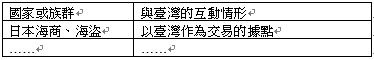 條列式：顏思齊和鄭芝龍在臺灣西部沿海地區進行交易，促進當地聚落的開發；與中國、日本、歐洲各國頻繁的進行交易，不僅讓臺灣參與當時的世界貿易，也讓各國器物與文化進入臺灣，影響當時臺灣人們的生活與文化。）2.各組上臺報告討論結果，教師再將答案進行彙整。四、統整教師透過以下問題讓學生自己建構本節課的學習重點：1.歐洲國家透過新航路來到東亞，從事哪些活動？2.400多年前，有哪些國家或族群來到臺灣進行交易或開墾？活動二：荷蘭人在臺灣南部的統治（40分鐘）一、引起動機1.教師播放PPT，讓學生猜猜看，哪些是荷蘭人引進臺灣的動、植物？（黃牛、豌豆、土芒果。）二、閱讀與問答1.教師引導學生閱讀課本第16～17頁的課文與圖片。2.教師引導學生進行問答：（1）隨著東亞海域貿易的盛行，位處東亞貿易圈中心的臺灣，逐漸成為歐洲哪些國家勢力競逐的對象？（荷蘭、西班牙。）（2）臺灣為什麼被稱做「福爾摩沙」？（據說當時歐洲水手經過臺灣的時候，由於看到島上的山河十分美麗，於是將臺灣命名為「美麗島」。從此，福爾摩沙成為臺灣的另一個名稱。）（3）荷蘭人進入東亞地區後，先在哪裡建立據點？（印尼。）（4）荷蘭人在什麼時候以武力占領臺灣南部？（西元1624年。）（5）荷蘭以武力占領臺灣南部後，以哪裡作為根據地，建立哪些城堡？（荷蘭人以今日的臺南作為根據地，先建立熱蘭遮城作為行政與貿易中心，再興建普羅民遮城（今赤崁樓）擴展貿易。）（6）荷蘭人如何在臺灣推行農業？（荷蘭人從中國招募漢人到臺灣，提供土地、耕牛和農具開墾農田。）（7）荷蘭將臺灣的哪些特產販賣到其他國家？（稻米、蔗糖、鹿皮等。）三、動畫欣賞與討論1.教師播放動畫「荷西時期的統治」，請學生專心欣賞。2.教師引導學生進行討論：（1）荷蘭人統治臺灣南部，主要的目的是什麼？（取得經濟利益。）（2）荷蘭人為什麼要招募漢人來臺開墾農田？（因為荷蘭人雖然統治臺灣南部，但實際在臺人數並不多，為了獲得更多經濟利益，故招募大量漢人來臺開墾農田。）四、統整教師透過以下問題讓學生自己建構本節課的學習重點：1.荷蘭以武力占領臺灣南部後，以哪裡作為根據地，建立哪些城堡？2.荷蘭人統治臺灣南部，主要的目的是什麼？活動三：西班牙人在臺灣北部的統治（80分鐘）1一、引起動機1.教師播放動畫「荷西時期的統治」，請學生專心欣賞。2.問答：西班牙來到臺灣後，主要統治哪一個地區？（臺灣北部。）二、閱讀與問答1.教師引導學生閱讀課本第18～19頁的課文與圖片。2.教師引導學生進行問答：（1）西班牙人在東亞海域貿易，一開始以哪裡為主要據點？（菲律賓。）（2）西班牙人為了什麼原因在西元1626年派兵進入臺灣北部？（跟荷蘭爭奪貿易資源。）（3）西班牙人在什麼時候派兵進入臺灣北部？（西元1626年。）（4）西班牙人派兵進入臺灣北部後，在哪些地方建立城堡，作為統治中心和貿易據點？（在今日的基隆、淡水等地建立城堡。）（5）西班牙人進入臺灣北部後，除了貿易，還進行什麼活動？（積極傳播天主教。）（6）西班牙人為何結束在臺灣的統治？（荷蘭人為擴展貿易，派兵北上攻打西班牙人，迫使西班牙離開臺灣，也接收西班牙人在北臺灣的據點。）口頭評量實作評量習作評量【海洋教育】海E5 探討臺灣開拓史與海洋的關係。【多元文化教育】多E3 認識不同的文化概念，如族群、階級、性別、宗教等。多E4 理解到不同文化共存的事實。第二週第一單元臺灣登上國際舞臺第一課臺灣為什麼在大航海時代崛起？社-E-A2 敏覺居住地方的社會、自然與人文環境變遷，關注生活問題及其影響，並思考解決方法。社-E-B3 體驗生活中自然、族群與文化之美，欣賞多元豐富的環境與文化內涵。社-E-C3 了解自我文化，尊重與欣賞多元文化，關心本土及全球議題。活動三：西班牙人在臺灣北部的統治（80分鐘）2三、分組討論與報告1.教師請各組討論「荷蘭人與西班牙人對臺灣的統治帶來的影響」，並將討論結果記錄在A4紙上。（例如：荷蘭人召募漢人來臺墾殖，並引進黃牛和農產品，改變了臺灣的農業風貌；西班牙人在臺灣北部留下開拓遺址，而且北臺灣有些地名，是由西班牙語轉化而來的。）2.各組上臺報告討論結果，教師再將答案進行彙整。四、習作習寫完成習作第三單元1「臺灣為什麼在大航海時代崛起？」。五、統整教師透過以下問題讓學生自己建構本節課的學習重點：1.西班牙人派兵進入臺灣北部後，在哪些地方建立城堡，作為統治中心和貿易據點？2.西班牙人進入臺灣北部後，除了貿易，還進行什麼活動？3.西班牙人為何要離開臺灣？活動四：鄭氏政權的統治與經營（80分鐘）一、複習舊經驗1.教師引導學生簡要複習荷蘭人與西班牙人在臺灣統治的經過與影響。二、閱讀與問答1.教師引導學生閱讀課本第20～21頁的課文與圖片。2.教師引導學生進行問答：（1）荷蘭人統治臺灣期間，中國的帝國統統治發生什麼變化？（中國正面臨戰爭紛亂，最終清帝國擊敗明帝國取得勝利。）（2）明帝國部分不願意投降的軍民跟隨鄭成功，以哪裡做為根據地持續反清？（以中國的東南沿海為根據地。）（3）鄭成功與荷蘭人的戰爭，最後結果是什麼？（荷蘭人投降，並退出臺灣。）（4）鄭成功在什麼時迫使荷蘭人退出臺灣？（西元1662年。）（5）鄭氏政權在臺灣期間，為什麼派遣軍隊到各地從事開墾與農耕？（為了解決大批軍隊、人民的糧食問題。）（6）鄭氏政權在臺灣期間和開墾與農耕有關的地名，有哪些特別之處？（地名有「營」字，例如：新營、左營。）（7）鄭成功病逝後由兒子鄭經繼位，在誰的輔佐下經營臺灣十餘年？（部將陳永華。）（8）鄭氏政權如何結束在臺灣的統治？（在鄭經過世後，鄭克塽繼位，內部因爭奪政權而紛爭不斷，清帝國趁機派施琅帶兵進攻臺灣。西元1684年，臺灣正式納入清帝國版圖。）三、動畫欣賞與討論1.教師播放動畫「開山王鄭成功是在成功什麼啦？」，請學生專心欣賞。https：//www.youtube.com/watch？v=d5HdpvN05VA2.教師引導學生進行討論：（1）鄭成功為什麼會計畫將臺灣當作反清的根據地？（鄭成功因戰事接連受挫，轉而計畫將臺灣當作根據地，起兵攻打荷蘭人。）（2）為什麼鄭成功會選擇臺灣當作新的根據地？（因為鄭軍當時困守廈門，難以提供數萬大軍的糧食，考量臺灣腹地較大，地理位置具有交通、戰略、貿易等重要性，所以選擇臺灣當作新的根據地。）四、統整教師透過以下問題讓學生自己建構本節課的學習重點：1.為什麼鄭成功會選擇臺灣當作新的根據地？2.鄭氏政權如何結束在臺灣的統治？口頭評量實作評量習作評量【海洋教育】海E5 探討臺灣開拓史與海洋的關係。【多元文化教育】多E3 認識不同的文化概念，如族群、階級、性別、宗教等。多E4 理解到不同文化共存的事實。【原住民族教育】原E6 了解並尊重不同族群的歷史文化經驗。第三週第一單元臺灣登上國際舞臺第二課大航海時代在臺灣留下哪些影響？社-E-A2 敏覺居住地方的社會、自然與人文環境變遷，關注生活問題及其影響，並思考解決方法。社-E-B3 體驗生活中自然、族群與文化之美，欣賞多元豐富的環境與文化內涵。社-E-C3 了解自我文化，尊重與欣賞多元文化，關心本土及全球議題。活動一：西方文化進入臺灣的影響（80分鐘）一、引起動機教師提出以下問題，請學生回答：（1）荷蘭人為了向原住民族傳教，做了哪些事情？（學習原住民族語言，並運用羅馬字母拼寫原住民族的語言。）（2）清帝國時期的地契會為什麼同時出現羅馬字母和中文呢？（原住民族一直到清帝國時期仍在使用。）二、閱讀與問答1.教師引導學生閱讀課本第22～23頁的課文與圖片。2.教師引導學生進行問答：（1）荷蘭人和西班牙人來到臺灣主要目的有哪些？（獲取商業利益、傳播基督教與天主教等。）（2）荷蘭傳教士如何在臺灣進行傳教？（設立教堂與學校、學習原住民的語言，並運用羅馬字母拼寫他們的語言。）（3）荷蘭人在臺灣傳教的成果，可以從什麼文件中證實？（巴達維亞城日誌。）（4）荷蘭人和西班牙人引進哪些國外的農作物？（豌豆、土芒果。）（5）荷蘭人和西班牙人引進西方的建築技術，在臺灣留下哪些城堡遺跡？（例如：臺南熱蘭遮城、淡水紅毛城、紅毛井等。）三、分組討論與報告1.教師請各組討論「荷蘭和西班牙人遺留下的文化中，影響臺灣最深的是什麼」，並將討論結果記錄在A4紙上。（例如：我曾參觀過熱蘭遮城，熱蘭遮城曾是臺灣第一座城堡；荷蘭人引進的食物如土芒果、豌豆、蓮霧等，至今在生活中仍是常見的食物。）2.各組上臺報告討論結果，教師再將答案進行彙整。四、統整教師透過以下問題讓學生自己建構本節課的學習重點：1.荷蘭和西班牙人在臺灣遺留下哪些文化資產？2荷蘭和西班牙人遺留下的文化中，影響臺灣最深的是什麼？活動二：海上貿易與漢人社會的出現（80分鐘）1一、複習舊經驗1.教師引導學生複習鄭氏政權統治臺灣的原因與過程。二、閱讀與問答1.教師引導學生閱讀課本第24～25頁的課文與圖片。2.教師引導學生進行問答：（1）鄭氏政權在臺灣期間，從臺灣賣出哪些物品？（鄭氏政權透過海上貿易，主要賣出臺灣的蔗糖、鹿皮。）（2）鄭氏政權在臺灣期間透過海上貿易買進哪些物品？（買進銀、軍火物資及香料。）（3）鄭氏政權在臺灣期間與中國貿易的方式有哪些特別之處？（因為當時鄭氏政權與清帝國處於戰爭狀態，導致他們只能以走私貿易來交易物品。）（4）鄭氏政權在臺灣期間和日本從事哪些貿易？（賣出蔗糖、鹿皮，買進銀。）（5）鄭氏政權在臺灣期間和東南亞地區從事哪些貿易？（賣出蔗糖、鹿皮，買進軍火物資、香料。）（6）鄭氏政權如何在臺灣推動教育？（鄭氏政權在臺南興建全臺第一座孔子廟，並設立學校、舉辦考試，培育人才管理地方事務。）（7）現在臺南市的孔子廟和鄭氏政權興建的孔子廟有什麼不同？（現在臺南市的孔子廟是在鄭氏政權初建的基礎上改建的。）（8）鄭氏政權招募漢人來臺開墾，對臺灣社會帶來什麼影響？（漢人移民將故鄉的傳統習俗與生活方式帶入臺灣，也將玄天上帝、媽祖等信仰傳入臺灣，並在臺灣各地建立廟宇。）口頭評量實作評量習作評量【多元文化教育】多E3 認識不同的文化概念，如族群、階級、性別、宗教等。多E4 理解到不同文化共存的事實。【原住民族教育】原E6 了解並尊重不同族群的歷史文化經驗。第四週第一單元臺灣登上國際舞臺第二課大航海時代在臺灣留下哪些影響？社-E-A2 敏覺居住地方的社會、自然與人文環境變遷，關注生活問題及其影響，並思考解決方法。社-E-B3 體驗生活中自然、族群與文化之美，欣賞多元豐富的環境與文化內涵。社-E-C3 了解自我文化，尊重與欣賞多元文化，關心本土及全球議題。活動二：海上貿易與漢人社會的出現（80分鐘）2三、動畫欣賞與討論1.教師播放動畫「明鄭時期的開發」，請學生專心欣賞。2.教師引導學生進行討論：（1）鄭氏政權統治臺灣，對於臺灣人民的生活方式或是文化發展有哪些改變或影響？（鄭氏政權透過漢人教育、生活與文化的移入與發展，開啟臺灣日後以漢人為主的社會型態。）四、習作習寫完成習作第三單元2「大航海時代在臺灣留下哪些影響？」。五、統整教師透過以下問題讓學生自己建構本節課的學習重點：1.鄭氏政權在統治臺灣期間，如何推動教育？2.鄭氏政權招募漢人來臺開墾，對臺灣社會帶來什麼影響？活動三：外來勢力對原住民族的影響（80分鐘）一、引起動機1.教師播放動畫「『等燈！征服者入侵？大航海時代的臺灣。』臺灣世界史第1集」，請學生專心欣賞。https：//www.youtube.com/watch？v=ktLMfM_5UOc（荷西外來文化對原住民族的影響）2.問答：荷蘭人統治臺灣南部期間，如何管理原住民族部落？（召開地方會議，原住民族長老在會議上被授予權杖，象徵管理的權力。）二、閱讀與問答1.教師引導學生閱讀課本第26頁的課文與圖片。2.教師引導學生進行問答：（1）荷蘭人如何征服原住民族？（以武力征服原住民族。）（2）荷蘭人如何讓自己的統治更為穩固？（荷蘭人授予歸順的原住民族長老維持秩序的權力。）（3）鄭氏政權在臺期間，與原住民族的關係如何？（鄭氏政權在臺期間，因大量擴張開墾區域，漢人與原住民族間的衝突更為頻繁。）（9）鄭氏政權在臺灣推動教育及文化，帶來哪些影響？（鄭氏政權在臺灣推動教育及文化，雖然有利於漢人文化的發展，卻阻斷原住民族傳統文化的傳承。）三、探究社會有絕招1.教師說明情境。（1）發現問題：大航海時代在臺灣留下哪些影響？（2）蒐集資料：我們決定用哪些方法蒐集與問題相關的資料？□翻閱課本□上網搜尋□查找書籍□戶外調查□小組討論□其他：ˍˍˍ（3提出做法：我們想探究臺灣有哪些地名與大航海時代有關聯？我們想使用T表來整理資料。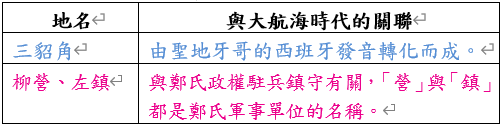 （4）行動省思：我們透過探究地名，了解大航海時代在臺灣留下的影響後，還可以了解其他地區的名字與大航海時代之間的關係。四、統整教師透過以下問題讓學生自己建構本節課的學習重點：1.鄭氏政權在臺灣推動教育及文化，帶來哪些影響？2.大航海時代外來勢力對臺灣原住民族帶來哪些影響？口頭評量實作評量習作評量【多元文化教育】多E3 認識不同的文化概念，如族群、階級、性別、宗教等。多E4 理解到不同文化共存的事實。【原住民族教育】原E6 了解並尊重不同族群的歷史文化經驗。第五週第二單元成為清帝國的領土第一課清帝國在臺灣的統治有何轉變？社-E-C3 了解自我文化，尊重與欣賞多元文化，關心本土及全球議題。活動一：清帝國的前期治臺政策（40分鐘）一、引起動機1.教師請學生想一想，如果自己是清帝國的統治者，在將臺灣納入版圖後，會採取積極，或是消極治理臺灣的政策呢？原因是什麼呢？（請學生依自己的想法進行發表。）二、閱讀與問答1.教師引導學生閱讀課本第32～33頁的課文與圖片。2.教師引導學生進行問答：（1）清帝國在什麼時候將臺灣納入版圖？（西元1684年。）（2）清帝國將臺灣納入版圖後，為什麼頒布「限制人民渡海來臺的禁令」？（為了防止過多漢人移入而發生反叛事件，或成為盜賊的聚集地，因此頒布限制人民渡海來臺的禁令。）（3）「渡臺禁令」的內容有哪些？可能的原因是什麼呢？（例如：來臺須事先向官府提出申請，且不准攜帶家眷等；清帝國要知道來臺的人民身分，以防絕後患、怕這些人一旦在臺灣落地生根，就不回去了。）（4）當時福建、廣東的居民渡海來到臺灣的人為什麼很多？（因為福建、廣東兩省和臺灣地理位置相近，而臺灣的環境適合農耕種植水稻，為了獲取更好的生活條件因而來臺。）（5）清帝國最初設立什麼單位負責全臺的事務？（清帝國設立臺灣府負責全臺各項事務。）（6）清帝國將臺灣西部地區分成哪三個縣？（西部地區劃分成諸羅縣、臺灣縣、鳳山縣。）（7）清帝國最初如何管理臺灣？（派官員與軍隊管理。）（8）臺灣當人口不斷增加，開墾土地逐漸擴大，這樣的行政區域圖，可能會有哪些問題發生呢？（可能會因為無法充分管理而發生動亂或戰爭。）（9）臺灣發生動亂或戰爭後，為了便於管理日漸增多的移民人口及開墾的土地，清帝國做了什麼措施？（陸續增設行政區，加強社會治安。）（10）早期臺灣府城為什不建造厚實的城牆呢？（原因有兩個，一是經費有限；二是當時的官員認為用竹子與木柵當作圍牆，可以避免讓反叛者占據而用來抵抗軍隊。）三、影片欣賞與分組討論1.教師播放影片「『六死三留一回頭』臺澎黑水溝海象凶險」，請學生專心欣賞。https://www.youtube.com/watch？v=amvS2iZPgi42.教師引導學生進行討論：（1）漢人渡海來臺須冒著極大的風險，這裡指的「風險」可能有哪些？（例如：航行時遭遇大風浪而沉船、可能遭官兵查緝。）（2）300多年前，郁永河曾橫渡臺灣海峽來到臺灣，根據歷史學家推斷，郁永河渡海的時間是冬季，這時臺灣的氣候對航行，可能產生什麼影響？（冬季受到東北季風影響，風浪特別大，使得渡海變得更加危險，因此有臺灣諺語以「十去，六死，三留，一回頭」來形容橫渡臺灣海峽的凶險。）3.教師請學生分組，就以下問題依序進行討論，並將討論結果以表格方式呈現在海報上：清帝國時期漢人在渡海來臺的的過程中，可能會遭遇到那些困難或風險？可以有哪些解決辦法？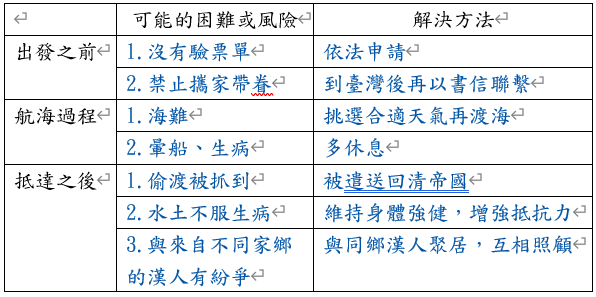 4小組上臺報告。四、統整教師透過以下問題讓學生自己建構本節課的學習重點：1.清帝國頒布渡臺禁令，為什麼漢人依然要渡海來臺？2.清帝國在統治臺灣後，為何要陸續增設行政區，加強社會治安？活動二：械鬥與民變的社會動亂和對外開港通商（40分鐘）一、閱讀與問答1.教師引導學生閱讀課本第34頁的課文與圖片。2.教師引導學生進行問答：（1）移民到臺灣的漢人，為什麼常會與同鄉聚居在一起？（為了相互照顧並開發土地。）（2）移民到臺灣的漢人，可能會因為哪些原因，和不同的群體發生衝突，因而發生械鬥？（他們有時為了保護土地、爭奪水源或追求利益，和不同的群體發生衝突。）（3）當時民變頻傳的主要原因有哪些？（官員面對不斷增加的人口，不但無法有效維持社會秩序，更發生貪汙與不當管理等問題，因而導致民變。）（4）當時規模較大的民變有哪些？（朱一貴事件、林爽文事件與戴潮春事件。）3.教師引導學生閱讀課本第35頁的課文與圖片。4.教師提出以下問題，請學生回答：（1）清帝國統治後期，西方國家為什麼想要來到臺灣通商貿易？（臺灣因位處東亞航運要道，加上豐富的物產，因此西方國家想要來到臺灣通商貿易。）（2）十七世紀時，西方有哪些國家曾經在臺灣建立據點？（在十七世紀時，荷蘭與西班牙人曾在臺灣建立據點。） （3）西元1860年代，臺灣為何開放通商港口，與西方國家進行貿易？ （西元1860年代，西方國家透過戰爭，迫使清帝國開放臺灣的雞籠（今基隆）、淡水、安平（今臺南）和打狗（今高雄）等地作為通商港口。）（4）開港通商後，外國商人如何在港口城市進行貿易？ （外國商人在這些港口設立洋行，從事出口貿易；各國也在此設立處理外交事務的領事館，作為官員辦公場所。）（5）臺灣開放的港口，主要分布在臺灣的哪邊？（主要分布在臺灣北部與南部。）（6）這些開放的港口對西方文化引進臺灣有什麼重要的影響？（成為臺灣人接觸西方文化的窗口。）（7）這些洋行將臺灣的哪些作物外銷到歐美國家？（主要將茶葉與樟腦等商品外銷到歐美國家。）（8）這些作物分布與開港地點，對臺灣經濟重心的發展，可能產生什麼改變？（可能促使臺灣經濟重心開始移轉到北部。）二、動畫欣賞與問答1.教師播放動畫「『想找茶？來天龍國找我吧！』—臺灣世界史 第7集」，請學生專心欣賞。https://www.youtube.com/watch？v=ZteWV2iYsmM2.教師引導學生進行討論：（1）臺灣經濟發展重心為什麼會從南部轉移到北部？（因為外國商人在大稻埕買賣茶葉，帶動大稻埕的發展。）（2）大稻埕隨著茶葉的買賣而興起，為什麼後來沒落？（因為淡水河淤積嚴重，船隻無法航行，大稻埕因此而沒落。）三、分組討論與報告1.教師請各組討論「清帝國時期，臺灣茶、甘蔗、樟腦的種植分布，是受到哪些因素影響」，並將討論結果記錄在A4紙上。（例如：）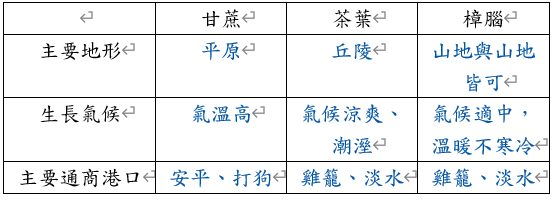 2.各組上臺報告討論結果，教師再將答案進行彙整。四、統整教師透過以下問題讓學生自己建構本節課的學習重點：1.臺灣發生械鬥與民變的原因有哪些？2.清帝國後期開港通商為臺灣帶來哪些轉變？活動三：外來挑戰促使加強建設（80分鐘）1一、引起動機1.教師播放動畫「外力衝擊與現代化建設」，請學生專心欣賞。2.問答：為什麼外國明知臺灣為清帝國領土，仍嘗試以武力謀取利益？（因為清帝國雖然統治臺灣，卻未積極管理人民與土地。）二、閱讀與問答1.教師引導學生閱讀課本第36～37頁的課文與圖片。2.教師提出以下問題，請學生回答：（1）開港通商後，有哪些國家曾出兵臺灣？（日本、法國曾出兵臺灣。）（2）日本為什麼派兵攻打臺灣？（西元1874年，日本以漁民在臺灣南端遭原住民族殺害為藉口，派軍隊從恆春登陸，與排灣族發生激戰，而後雙方談判停戰。）（3）法國為什麼出兵攻打臺灣？（西元1884年，法國在越南與清帝國發生戰爭，戰火波及臺灣的基隆與淡水等地，清帝國派劉銘傳到臺灣指揮作戰。）（4）清帝國對臺灣的治理政策為什麼轉為積極？（清帝國意識到臺灣脆弱的海防，可能影響中國東南沿海地區的防衛安全，因此對臺灣的治理政策轉為積極。）（5）清帝國相繼派遣哪些官員來臺推動新政？（相繼派遣沈葆楨、劉銘傳等官員來臺推動新政。）（6）臺灣在什麼時候建省？誰是首任巡撫？（西元1885年宣布原屬於福建省的臺灣建省，劉銘傳為首任巡撫。）（7）清帝國做了哪些現代化建設？（在重要的港口設置西式砲臺；為提升島內、外交通運輸與訊息傳遞，購置新式輪船通行兩岸、修築基隆到新竹間的鐵路，並架設電報；創辦西式學校培育人才等。）（8）清帝國還有哪些積極治理臺灣的政策？（例如：廢除渡臺限制，鼓勵中國人民來臺開墾；修築聯繫東西部的山區道路，便於交通往來及開發山地資源等。）口頭評量實作評量【海洋教育】海E5 探討臺灣開拓史與海洋的關係。【多元文化教育】多E4 理解到不同文化共存的事實。多E6 了解各文化間的多樣性與差異性。第六週第二單元成為清帝國的領土第一課清帝國在臺灣的統治有何轉變？、第二課西方人來臺帶來哪些影響？社-E-A2 敏覺居住地方的社會、自然與人文環境變遷，關注生活問題及其影響，並思考解決方法。社-E-C3 了解自我文化，尊重與欣賞多元文化，關心本土及全球議題。活動三：外來挑戰促使加強建設（80分鐘）2三、分組討論與報告1.教師請各組上網查詢並討論「清帝國統治後期的現代化建設多分布在臺灣哪些地區」，並將討論結果記錄在A4紙上。（例如：）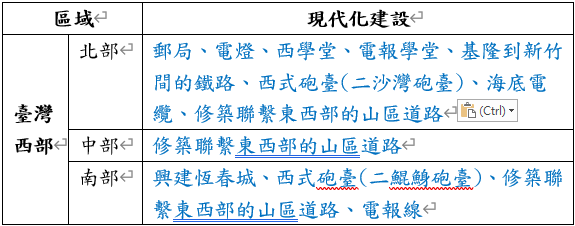 2.各組上臺報告討論結果，教師再將答案進行彙整。四、習作習寫完成習作第四單元1「清帝國在臺灣的統治有何轉變？」。五、統整教師透過以下問題讓學生自己建構本節課的學習重點：1.清帝國對臺灣的治理政策為什麼轉為積極？2.清帝國統治後期做了哪些現代化建設？活動一：西方人眼中的臺灣（80分鐘）1一、引起動機1.教師引導學生思考，清帝國統治後期有不少外國人來到臺灣，他們可能來到臺灣從事哪些活動？（這些外國人可能是來到臺灣從事商業、調查研究、外交工作和傳教等活動。）二、閱讀與問答1.教師引導學生閱讀課本第38和40頁的課文與圖片。2.教師引導學生進行問答：（1）英國人斯文豪是以什麼身分來到臺灣？（外交官。）（2）英國人斯文豪來到臺灣從事哪些活動？（英國人斯文豪深入臺灣山林，調查鳥類、蛙類及哺乳類等動物，並發表多篇研究報告，許多新物種的發現。）（3）以斯文豪的名字來命名的物種有哪些？（斯文豪氏攀蜥、斯文豪氏赤蛙、斯文豪氏大蝸牛等。）（4）英國攝影家約翰‧湯姆生何時來到臺灣？（西元1871年，約翰‧湯姆生由打狗港進入臺灣。）（5）約翰‧湯姆生到臺灣造訪了哪些地方？（約翰‧湯姆生帶著約二十人的團隊，進入南臺灣，進行拍攝與記錄。）（6）約翰‧湯姆生在南臺灣拍攝記錄的過程，由誰陪同？（由在南部傳教的馬雅各醫師陪伴同行。）（7）約翰‧湯姆生用相機拍攝記錄下哪些珍貴的影像？（約翰‧湯姆生拍攝臺灣平埔族群與山林間的影像，留下可貴的臺灣地景、人文與肖像照片。）口頭評量實作評量【海洋教育】海E5 探討臺灣開拓史與海洋的關係。【多元文化教育】多E4 理解到不同文化共存的事實。多E6 了解各文化間的多樣性與差異性。【原住民族教育】原E6 了解並尊重不同族群的歷史文化經驗。第七週第二單元成為清帝國的領土第二課西方人來臺帶來哪些影響？社-E-A2 敏覺居住地方的社會、自然與人文環境變遷，關注生活問題及其影響，並思考解決方法。社-E-C3 了解自我文化，尊重與欣賞多元文化，關心本土及全球議題。活動一：西方人眼中的臺灣（80分鐘）2三、分組討論與報告1.教師請各組討論「斯文豪與約翰•湯姆生有哪些著名的事蹟，讓世界看見臺灣」，並將討論結果記錄在A4紙上。（例如：）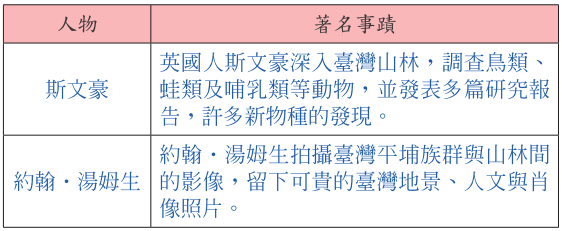 2.各組上臺報告討論結果，教師再將答案進行彙整。四、統整教師透過以下問題讓學生自己建構本節課的學習重點：1.斯文豪和約翰•湯姆生來到臺灣從事哪些活動？2.斯文豪與約翰•湯姆生有哪些著名的事蹟，讓世界看見臺灣？活動二、西方醫學與西式教育（80分鐘）一、引起動機1.教師播放動畫「馬偕博士與理學堂大書院」，請學生專心欣賞。2.問答：馬偕博士來臺傳教，還創辦了哪些學校？（例如：理學堂大書院、淡水女學堂。）二、閱讀與問答1.教師引導學生閱讀課本第39頁的課文與圖片。2.教師引導學生進行問答：（1）開港通商後，哪一位外國傳教士在臺灣南部傳教，還開設全臺第一座西式醫館？（馬雅各。）（2）馬偕為了在臺灣北部傳教，還有哪些著名的事蹟？（他以免費拔牙的方式傳教，創辦理學堂大書院，傳授現代教育科目，並設立淡水女學堂，提倡女子接受教育。）（3）清帝國時期傳教士在臺灣傳教可能遭遇哪些困難？（因文化差異可能發生誤解或衝突，例如：馬雅各在臺南傳教與行醫時，受到謠言影響，引起當地人排斥，最後只好離開；當法國出兵攻打北臺灣時，馬偕設立的教堂遭到牽連，被民眾燒毀等。）（4）清帝國時期，西方傳教士來臺灣傳教時，為何要以行醫治療、創辦學校的方式進行？（為了能順利推動傳教事業，傳教士多藉著學習語言、行醫治療、創辦學校等方式，和人民建立良好的關係。）三、探究社會有絕招1.教師說明情境。（1）發現問題：西方人再次來臺，對臺灣帶來哪些影響？（2）我們這組以哪些方式蒐集與問題相關的資料呢？□翻閱課本 □上網搜尋 □查找書籍 □戶外調查 □小組討論 □其他：（3）提出做法：我們想探究英國人斯文豪如何影響臺灣的發展？我們想使用六何法來整理資料。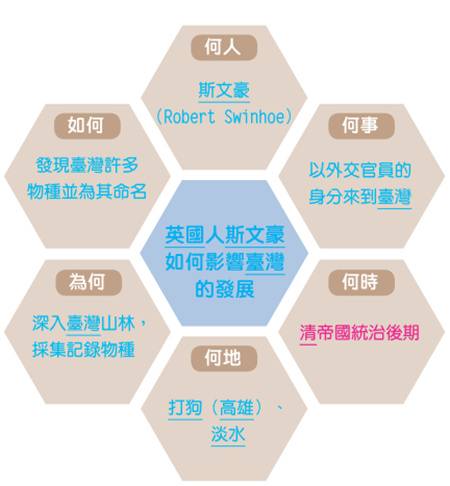 （4）行動省思：我們透過探究斯文豪，了解西方人如何影響臺灣的發展，還可以查找資料，了解斯文豪還為臺灣哪些物種命名。四、習作習寫完成習作第四單元2「西方人來臺帶來哪些影響？」。五、統整教師透過以下問題讓學生自己建構本節課的學習重點：1.清帝國時期外國傳教士在臺灣除了傳教，還進行哪些活動？2.清帝國時期的治理對當時臺灣政治、經濟與文化三個層面，各造成哪些影響？口頭評量實作評量習作評量【多元文化教育】多E4 理解到不同文化共存的事實。多E6 了解各文化間的多樣性與差異性。【原住民族教育】原E6 了解並尊重不同族群的歷史文化經驗。第八週第三單元臺灣島的地理位置第一課從地圖探索位置與發展有何關聯？社-E-A2 敏覺居住地方的社會、自然與人文環境變遷，關注生活問題及其影響，並思考解決方法。活動一：從世界地圖發現臺灣（80分鐘）一、引起動機1.觀賞影片：教師播放「世界地圖與臺灣的地理位置」影片。2.導學生閱讀課本第46頁的課文與世界地圖。3.問答：（1）找找看世界地圖上，陸地與海洋的分布與名稱？（陸地可分為：五大洲，海洋可分為三大洋。）（2）試著描述臺灣在世界地圖上的海陸地位置？（臺灣位於亞洲的東邊、太平洋的西邊。）二、讀圖1231.教師利用課本第46頁的地圖，以「讀圖123」指導學生讀圖技巧，在世界地圖上找出臺灣的位置。（1）從圖名推測地圖要呈現的地理資訊。（圖名：臺灣在世界地圖上的位置，推測可以從世界地圖，了解臺灣在哪裡。）（2）請觀察臺灣的位置在哪裡。（世界可分為五大洲：亞洲、美洲、歐洲、非洲、大洋洲。三大海洋：大西洋、太平洋、印度洋。）（3）說說看，臺灣位在哪一洲與海洋？（臺灣位於亞洲的東部、太平洋的西部地區）2.找出世界上最大的大陸與海洋？（最大陸地是歐洲和亞洲合併起來，稱為歐亞大陸；最大的海洋是太平洋。臺灣就位處最大的陸地與海洋的交會處。）3.在歐亞大陸和太平洋之間找到臺灣，並用筆把臺灣圈起來。三、閱讀與討論1.學生閱讀課本第47頁課文，與16世紀東印度群島地圖。2.情境圖片中有哪些不同國家的人們，以不同的地名稱呼臺灣？（日本人：高山國、中國人：東番、葡萄牙人：福爾摩沙。）3.推測這些國家的人們，大約在什麼年代這樣稱呼臺灣？（推測應該是大航海時代，距今約400多年前。）4.當時的人們對臺灣為什麼有不同的地名稱呼？（臺灣當時不屬於任何一個國家管轄，但因為臺灣優越的地理位置與豐富的物產，使得鄰近的國家與西方人，都必需重視這個地方。）5.400多年前各種對臺灣的稱呼，哪一個稱呼直到今日仍被認為是可以代表臺灣？（葡萄牙人的稱呼：福爾摩沙Formosa）四、古今地圖比較1.透過小組討論方式，比較古今地圖：（1）今日世界地圖與16世紀東印度群島地圖，有什麼不一樣的地方？（古地圖無法顯示出精確的位置與地形）（2）從16世紀的古地圖，觀察臺灣的位置與形狀，與今日有什麼差異？（古地圖中呈現的臺灣，出現數個連續的小島嶼，並且距離日本非常近，但日本島嶼的形狀也跟今日不同）（3）16世紀古地圖所呈現的東亞地區，對照今日的世界地圖，為什麼會出現許多的差異？（因為過去的繪圖技術與工具有限，只能畫出大概的樣子，加上有很多島嶼尚未被探索或開發，所以繪圖人員只能在有限的資訊下繪製地圖。）2.早期西方的古地圖上，將臺灣標示為「福爾摩沙」島，代表什麼意思？（當時航行到東亞地區的歐洲人，經過臺灣時發現島上風景美麗，因而命名為美麗之島~福爾摩沙）五、統整教師透過以下問題讓學生自己建構本節課的學習重點：1.說明臺灣位於世界上的陸地與海洋位置？2.分享臺灣的海陸位置，帶來怎樣的歷史發展與影響？活動二：臺灣位處東亞地區的發展（80分鐘）1一、引起動機1.分享出國的經驗，或曾看過不同國家的電影或音樂？（我去過位於臺灣北部的日本，搭飛機大約要3個小時，那裡有很多美食，也有許多的風景名勝。我喜歡看韓劇、聽韓國的音樂，是很棒的休閒享受。）2.分享在臺灣遇見外國人的經驗？他們大多是來自哪個國家？（我常看見來自東南亞地區的人們，他們來臺灣當看護或是工人，也有一些西方人來臺灣傳教）二、閱讀與討論1.學生閱讀課本第48頁的課文，與臺灣在東亞地區的地圖。2.教師發下「臺灣鄰近國家與海洋」學習單，請學生對照課本第48頁的地圖，找出臺灣鄰近有哪些國家與海洋，並將國名與海洋填入學習單空格中。3.學生舉手回答（1）從東亞地圖來看，臺灣向北可到達哪兩個國家？（日本與韓國。）（2）從臺灣向南航行，可到達哪些國家？（臺灣的南方是東南亞各國，可底抵達菲律賓、越南、泰國、柬埔寨、馬來西亞、新加坡、印度尼西亞等國家）（3）從臺灣向西出發，會到達哪個國家？（中國大陸）（4）臺灣四周被哪些海洋所圍繞？（東邊：太平洋、西邊：臺灣海峽、南邊：巴士海峽、北邊：東海。）4.臺灣的海陸交通位置，對這裡的發展可能帶來哪些影響？（臺灣位在東亞航運上，無論是海運或是空運，都可以通往亞洲各大城市，擁有經濟位置的優勢。）口頭評量實作評量【海洋教育】海E5 探討臺灣開拓史與海洋的關係。第九週第三單元臺灣島的地理位置第一課從地圖探索位置與發展有何關聯？社-E-A2 敏覺居住地方的社會、自然與人文環境變遷，關注生活問題及其影響，並思考解決方法。活動二：臺灣位處東亞地區的發展（80分鐘）2三、閱讀古地圖1.學生閱讀課本第49頁的課文，與17世紀印度與東方古地圖。2.比較16與17世紀的古地圖，這兩張地圖上的臺灣有什麼不同？（17世紀古地圖上的臺灣，首次呈現出一個完整島嶼的樣子，並且出現地名的標示，大員、綠島、蘭嶼。）3.透過古地圖的地名標示，推測當時臺灣的發展狀態？（臺灣當時東南沿海地區，可能已經有人前往開發，所以出現地名。）.當時到臺灣的族群，可能有哪些人？（漢人、日本人、荷蘭人、西班牙人。）5.如果你是當時的荷蘭水手，要如何透過這張古地圖，向荷蘭商人說明臺灣地理位置的重要性？（臺灣的地理位置接近中國與日本，可以成為重要的補給站，此外，這座無人統治的島嶼，也很適合來此移居開墾。）6.臺灣鄰近有哪兩個國家，對臺灣日後的歷史發展產生影響？（位於臺灣西邊的中國，位於臺灣北邊的日本，曾先後統治過臺灣，分別引領臺灣進入4個歷史時期：大航海時代鄭氏政權、清帝國、日本帝國、中華民國）四、統整教師透過以下問題讓學生自己建構本節課的學習重點：1.說明臺灣位於東亞地區的海陸位置？2.分享臺灣與鄰近國家互動，帶來哪些族群與與歷史發展？活動三：從地圖發現臺灣的歷史變遷（80分鐘）一、引起動機1.觀賞影片：教師播放「穿越時空看台灣 臺灣古地圖」影片。https://www.youtube.com/watch?v=yfSL_JVWnIQ2.透過閱讀古地圖，可以發現哪些不一樣的事情？（比較不同時期地圖上的標示，可以發現地區的變遷，或是曾經發生過的事情）二、小組討論與報告1.學生閱讀課本第50頁課文，與17世紀、20世紀臺灣古地圖。2.以小組討論方式，將課本第50頁的兩張古地圖進行對照比較。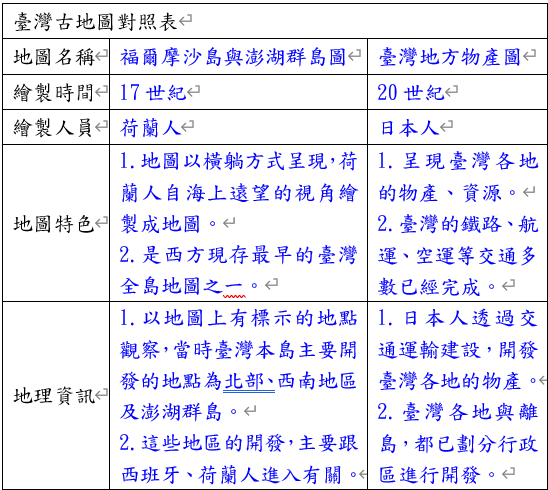 3.各組學生以海報紙呈現，並將內容以T表方式整理：4.各組學生輪流上台報告比較的結果，比較荷蘭人與日本人繪製的臺灣地圖差異。（1）從臺灣的開發歷程，比較兩張地圖的差異？ （300多年前的開發以西部為主，並由南部逐漸向北部移動；隨後經過清帝國與日本統治，臺灣的開發已經擴及全島。）（2）從地圖上的資訊，比較兩張地圖的差異？（荷蘭人繪製的地圖，僅呈現部分地區資訊，經專家解讀後主要跟荷蘭人與西班牙人在臺灣的開發有關。日本人繪製的地圖，上面有許多地名與今日相同或有關聯，臺灣的開發在日本統治時期已經奠定基礎。）5.教師引導學生歸納討論（透過地圖上呈現的資訊，可推測不同時期臺灣的開發狀態，並可發現不同族群進入臺灣後的遷移、交流與發展。）三、閱讀與討論1.學生閱讀課本第51頁課文，及臺灣四周島嶼位置圖。2.臺灣地區今日的範圍，包含哪些島嶼？（臺灣本島、澎湖群島、金門列島、馬祖列島、釣魚臺列島、南沙、東沙群島，及圍繞在臺灣四周的離島。）3.臺灣本島附近，有哪些離島環繞四周？（基隆嶼、龜山島、綠島、蘭嶼、琉球嶼。）4.臺灣的總面積大概多少？（約為36,000平方公里）5.分享曾經臺灣的離島或其他島嶼的經驗，並說明其特色或與臺灣不同的文化？（學生依實際經驗作答。）6.臺灣如果要成為真正的海洋國家，可以善用哪些優勢？（臺灣的海陸地理位置優越，且人口素質高、交通便利，各項建設十分發達）四、統整教師透過以下問題讓學生自己建構本節課的學習重點：1.比較不同時期的臺灣地圖，可以發現哪些地理與歷史變遷？2.今日臺灣的範圍包含哪些島嶼，並可利用優勢發展哪些產業？口頭評量實作評量【海洋教育】海E5 探討臺灣開拓史與海洋的關係。第十週【評量週】第三單元臺灣島的地理位置第二課環境對生活與生態產生哪些影響？（期中考）社-E-A2 敏覺居住地方的社會、自然與人文環境變遷，關注生活問題及其影響，並思考解決方法。活動一：氣候對生活與物產的影響（40分鐘）一、引起動機1.觀賞動畫：教師播放「臺灣氣候變奏曲」動畫。2.教師引導學生閱讀課本第52頁關於季風的插圖。3.全班共同討論（1）分享在不同季節，感受到天氣及雨量有什麼變化？（依學生所在地區回答，例如：北部地區，夏季溼熱多雨，冬季乾冷連綿小雨。）（2）臺灣的地理位置，對氣候變化造成什麼影響？（臺灣位處太平洋和亞洲大陸交接帶，隨季節變化，產生不同風向的季風，並帶來不同的雨量及氣溫。）二、小組實作與報告1.學生閱讀課本第52頁的課文及圖片。2.以小組討論方式，透過T表整理課本第52頁的課文與情境圖片，比較西南季風與東北季風的差異。3.各組學生以海報紙呈現整理的內容：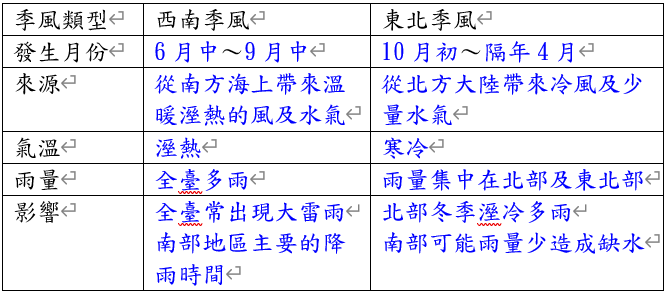 4.各組學生將海報放到黑板上，並分享不同比較項目的內容。5.學生分享生活經驗中，夏季與冬季不同的季風氣候，對生活產生的影響？（北部地區，四季有雨，尤其是冬天非常溼冷。南部地區：夏天多雨冬天乾燥，可能會因此缺水。）三、小組蒐集資料與報告1.學生閱讀課本第53頁的課文及情境圖片。2.教師將全班學生分組，每組利用電腦或平板查詢有關氣候影響生活的案例，分別從生活空間使用、經濟活動發展等二個面向，分別找出對生活產生影響的實例。3.各組上臺報告居民因應在地氣候發展出的生活改變，並說明原因造成的原因。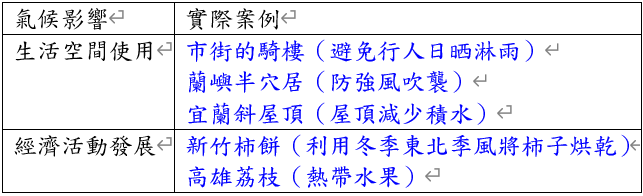 4.氣候對於生活的影響，除了空間的使用、種植農作物外，還可能有哪些的影響？（氣候產生的災害，例如：寒流，造成養殖漁業凍死、蔬果凍傷。旱災，造成缺水，農作物無法灌溉休耕。颱風，產生淹水、停電。）四、統整教師透過以下問題讓學生自己建構本節課的學習重點：1.探究臺灣因地理位置，產生季風型氣候，並對臺灣的夏季與冬季帶來怎樣的影響？2.人們因應不同氣候，創造出哪些不同的建築方式、物產種植？活動二：臺灣的海洋資源與海洋文化（80分鐘）一、引起動機1.學生分享日常生活中，常會食用的海鮮有哪些？（魚、蝦子、貝類）2.臺灣鄰近的海洋有哪些具特色的魚群？（宜蘭外海—鯖魚，西部外海—烏魚、虱目魚，基隆—鎖管、東部外海—飛魚）二、閱讀與問答1.學生閱讀課本第54頁課文，與洋流帶來的海洋資源插圖。2.全班共同討論問答：（1）臺灣的地理位置與自然環境，對海洋資源產生什麼影響？（臺灣外海有寒流與暖流，在不同季節帶來各具特色的魚群。）（2）夏季東部外海隨著暖流北上，帶來何種季節性魚類？（飛魚，從東南亞地區隨著暖流北上。）（3）冬季西部外海隨著寒流南下，帶來何種季節性魚類？（烏魚從北方到臺灣西部外海產卵。）（4）不同的海洋資源，使得人們與環境互動產生哪些文化發展？（夏季達悟族捕撈飛魚，發展出具生態保育的傳統文化，冬季人們出海捕烏魚，帶來豐厚的收入並延伸出特有的文化祭典與經濟活動。）三、探究與實作-探究社會有絕招1.學生閱讀課本第55頁，進行自主探究學習。2.探究活動：（1）發現問題：環境對生活與生態產生哪些影響？（2）蒐集資料：我們這組以哪些方式蒐集與問題相關的資料呢？□翻閱課本 □上網搜尋 □查找書籍 □戶外調查 □小組討論 □其他：（3）擬定策略：我們想探究臺灣西南沿海為何可以在冬季捕到烏魚？我們想使用心智圖來整理資料。臺灣西南沿海為何可以在冬季捕到烏魚？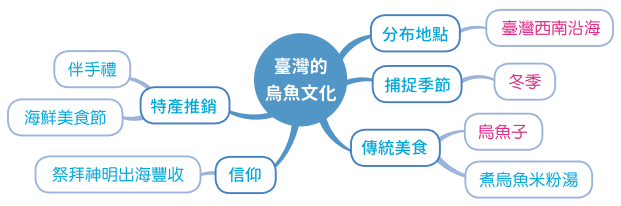 （4）行動省思：我們透過探究烏魚，了解人們與自然環境的互動方式，還可以與家人一起去高雄，參加烏魚海鮮美食節。四、習作習寫完成習作第三單元2「環境對生活與生態產生哪些影響？」五、統整教師透過以下問題讓學生自己建構本節課的學習重點：1.臺灣有豐富的海洋資源，受到哪些因素的影響？2.臺灣近海季節性的魚類，使得人們與環境產生哪些互動？活動三：交通運輸與動物遷徙中繼站（80分鐘）一、引起動機1.觀賞影片：教師播放「『高科技賞鳥』一窺過境猛禽最終落腳處！《國家地理》雜誌」影片。https://www.youtube.com/watch?v=WzhyQHyhU4g&t=307s2.灰面鵟鷹為什麼會選擇過境臺灣？（臺灣剛好就在他們遷徙的中繼站，並且有豐富的食物與安全的環境休息）3.想一想還有哪些鳥類，選擇過境臺灣？（黑面琵鷺、八色鳥）二、閱讀與討論1.學生閱讀課本第56頁課文、地圖及統計表。2.臺灣有哪些國際機場，並可通往世界哪些城市？（臺北松山機場、桃園國際機場、臺中國際機場、高雄國際機場，可通往全球70個以上的重要城市。）3.臺灣有哪些國際港口，並具有哪些的功能？（基隆港、臺北港、臺中港、安平港、高雄港、花蓮港，一方面作為對外貨物運輸，另一方面成為遠洋漁業的基地。）4.根據交通部觀光局的統計，疫情前2019年世界各地人民到臺灣的比例為何？（東北亞地區最多佔32％，其次是中國24％、東南亞19％，主要都是在臺灣周圍的地區，可藉由便利的空運或航運抵達臺灣旅遊。）5.閱讀民國106～111年過境臺灣的航路服務費收入統計表，可發現哪些變化？（由於臺灣地理位置優越，加上飛航服務達到國際水準，往返東北亞與東南亞的航機，多會選擇過境到臺灣。109-111年過境航班數量急速下降，推測與全球疫情有關。）三、小組實作與報告1.學生閱讀課本第58-59頁，認識「黑面琵鷺」故事。2.學生共同討論與回答：（1）黑面琵鷺的特徵。（2）每年的移動路線。（3）選擇臺灣的棲地。（4）人與候鳥的互動。3.學生分組討論，透過平板在網路上尋找一種候鳥，並製作成簡報，簡報內容至少要包含上述四個部分。（建議主題：八色鳥、灰面狂鷹、紅尾伯勞、黃頭鷺）4.各組學生輪流上台報告候鳥的故事。5.教師給予回饋，並請同學們提問討論。四、統整教師透過以下問題讓學生自己建構本節課的學習重點：1.臺灣的文化與經濟，如何透過海洋獲得發展與與全球連結？2.東亞地區的候鳥為何選擇臺灣過境，人們又該如何對待這些來自遠方的客人？口頭評量實作評量【海洋教育】海E5 探討臺灣開拓史與海洋的關係。海E15 認識家鄉常見的河流與海洋資源，並珍惜自然資源。【環境教育】環E3 了解人與自然和諧共生，進而保護重要棲地。環E5 覺知人類的生活型態對其他生物與生態系的衝擊。第十一週第四單元人與環境互動發展第一課史前人們如何善用環境資源生活？社-E-A2 敏覺居住地方的社會、自然與人文環境變遷，關注生活問題及其影響，並思考解決方法。社-E-B3 體驗生活中自然、族群與文化之美，欣賞多元豐富的環境與文化內涵。社-E-C3 了解自我文化，尊重與欣賞多元文化，關心本土及全球議題。活動一 臺灣的史前時代（40分鐘）一、閱讀與問答1.教師引導學生閱讀課本第62頁的課文與圖片。2.教師提出以下問題，請學生回答：（1）什麼是史前時代？（史前時代是指沒有文字紀錄的年代。）（2）什麼是歷史時期？（歷史時期是指有留下文字紀錄的時期。）（3）早期的臺灣居民如何利用土地？（興建各種建築，製造許多器物，展現出多元的土地利用方式。）（4）早期居民興建建築的時候，可能會考量哪些事情？ （建築地點、建築材料。）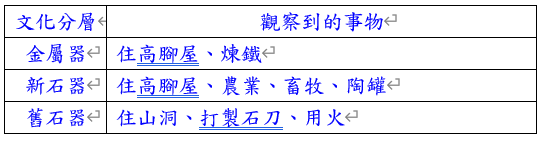 （5）我們可以藉由哪些方式來推測史前人們的生活？（考古遺址或器物。）2.說一說，三個時期的建築材料分別是什麼？3.想一想，三種建築型態有什麼改變？（從住在自然環境中轉移到人為建築內。）2.想一想，為什麼舊石器時代在最底層，金屬器在最上層？（因為比較古老的文化會被掩蓋，上面出現較新的文化，所以挖掘遺址的時候越下面的物品通常越古老。）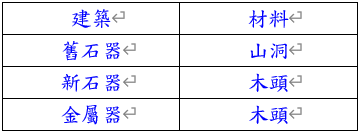 活動二：就地取材的生活（40分鐘）一、引起動機1.教師播放「臨海生活的長濱文化」動畫，請學生仔細觀賞。2.問答：長濱遺址的人們生活方式有哪些特色？（居住在海邊的洞穴、靠採集、狩獵維生、已知用火、打製石器等。）二、閱讀與問答1.教師引導學生閱讀課本第63頁的課文與圖片。2.教師提出以下問題，請學生回答：（1）長濱遺址位在哪一個縣市？（臺東縣。）（2）長濱遺址的人會使用哪些器具？（打製石器。）（3）他們把石頭做成的工具，像是我們現在生活中的哪一種工具？（刀子。）（4）他們居住在什麼地方？（海邊的岩石洞穴。）（5）長濱遺址的人們已懂得用什麼煮食物？（用火。）（6）長濱遺址的人們被歸納為什麼時代？（舊石器時代。）三、分組討論與報告1.想一想，長濱遺址的人除了石頭之外，還有可能會拿哪些大自然的材料製作工具或使用？（木頭、竹子、獸骨等。）2.想像你是長濱遺址的人，你會怎麼利用這些就地取得的材料生活？（用樹枝捕撈魚類、用獸骨縫製皮衣等。）四、統整教師透過以下問題讓學生建構本節課的學習重點：1.長濱遺址分布在哪裡？2.長濱遺址的人們如何就地取材生活？活動三：史前農業與聚落發展（40分鐘）一、引起動機1.教師播放「臺灣史前文化館 認識先民生活智慧」影片，請學生認真觀賞。 https://www.youtube.com/watch？v=1LXu39P29ew2.問答：「臺灣史前文化館」位於哪一個重要的史前遺址旁？（卑南考古遺址。）二、閱讀與問答1.教師引導學生閱讀課本第64～65頁的課文與圖片。2.教師提出以下問題，請學生回答：（1）卑南遺址位在哪一個縣市？（臺東縣。）（2）比起舊石器時代的打製石器，卑南遺址的人們增加了哪些工具的使用？（磨製石器、陶器。）（3）卑南遺址的人們會用什麼工具去打獵？（石刀。）（4）卑南遺址的人們在喪葬方面有什麼特別的地方？（用石板組成石棺。）（5）卑南遺址的人們會種植哪些農產品？（芋頭、稻米）（6）他們用哪些器具來耕種？（磨製的石器）（7）卑南遺址的人們除了發展農業以外，還會做什麼？（餇養家畜。）（8）卑南遺址的人們使用工具類別的增加，象徵什麼能力的進展？（已經知道使用磨製的方式來讓石器更精緻；會使用陶土來製作容器，可以儲放物品或液體。）（9）卑南遺址被歸納為什麼時代？（新石器時代。）3.教師引導學生閱讀課本第65頁的課文與圖片。4.教師提出以下問題，請學生回答：（1）臺灣從什麼時候開始與周遭地區有著交流與接觸？（新石器時代。）（2）十三行遺址位在哪一個縣市？（新北市。）（3）十三行遺址的人們已經有什麼更進步的技術？（煉鐵馭及製造鐵器的技術。）（4）十三行遺址的人們會使用哪些鐵器？（鐵製鋤頭和鐮刀。）（5）十三行遺址被歸納為什麼時代？（金屬器時代。）（6）從卑南遺址到十三行遺址，農業的發展有什麼轉變？（使用鐵器耕種效率更高，使作物產量提高。）三、	動畫欣賞與討論1.教師播放「玉石發達的卑南文化」動畫。2.教師引導學生進行討論：（1）從卑南遺址出土二千多具石板棺中可以發現什麼？（2）卑南遺址有大量石柱，可能有什麼功用？ （可能是支撐房屋的梁柱。）（3）卑南文化考古現場發現的砌石圈，在卑南文化的生活裡，可能有什麼功用？（可能是當時的儲藏空間。）（4）從卑南遺址中出土的玉器和飾品，主要有什麼用途？（卑南遺址中出土的玉器和飾品以玉石磨製而成，可能是佩戴用的裝飾品，也顯示當時的工藝水準已經很高。）四、	統整教師透過以下問題讓學生建構本節課的學習重點：1.卑南與十三行遺址有哪些特徵？2.新石器時代和金屬器時代如何發展農業聚落？口頭評量實作評量習作評量【海洋教育】海E5 探討臺灣開拓史與海洋的關係。【多元文化教育】多E3 認識不同的文化概念，如族群、階級、性別、宗教等。多E4 理解到不同文化共存的事實。【原住民族教育】原E6 了解並尊重不同族群的歷史文化經驗。第十二週第四單元人與環境互動發展第一課史前人們如何善用環境資源生活？、第二課原住民族如何與自然共存？社-E-A2 敏覺居住地方的社會、自然與人文環境變遷，關注生活問題及其影響，並思考解決方法。社-E-B3 體驗生活中自然、族群與文化之美，欣賞多元豐富的環境與文化內涵。社-E-C3 了解自我文化，尊重與欣賞多元文化，關心本土及全球議題。活動四：傳播千里的器物交換（40分鐘）一、引起動機1.教師播放「進行海外貿易的十三行文化」動畫，請學生認真觀賞。2.問答：「十三行博物館」主要展示哪一個重要的史前遺址？（十三行遺址。）二、閱讀與問答1.教師引導學生閱讀課本第66頁的課文與圖片。2.教師提出以下問題，請學生回答：（1）隨著農業生產力的增加，聚落會進行什麼活動？（物品交換。）（2）從課文中，我們看到哪一個物件在島內進行交換？（玉器。）（3）臺灣史前玉器還在東南亞地區被發現，這代表什麼意義？（當時的人們已經有足夠的技術進行跨海交易。）（4）十三行遺址中發現了什麼，見證了臺灣與世界的交流？（發現了東南亞的琉璃珠。）三、分組討論與報告1.教師使用史前玉器3D展示的玉質標本，分組猜測不同玉器的功能，並說明猜測的理由。https://3d.nmp.gov.tw/B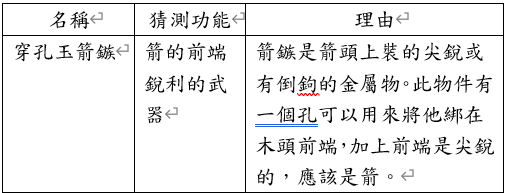 2.各組將討論結果張貼在黑板上並報告，教師再將答案進行彙整。四、統整教師透過以下問題讓學生自己建構本節課的學習重點：1.史前時代有哪個物品在海內外流傳？2.從哪些地方可以看出金屬器時代臺灣與世界的交流？活動五：探究社會有絕招（40分鐘）一、發現問題：史前人們如何善用環境資源生活？二、蒐集資料我們這組以哪些方式蒐集與問題相關的資料呢？□翻閱課本 □上網搜尋 □查找書籍 □戶外調查 □小組討論 □其他：三、提出做法我們想探究長濱遺址的人們如何善用土地與環境資源？我們想使用六何法來整理資料。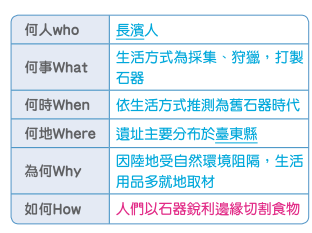 四、行動省思透過探究長濱遺址的人們，了解臺灣史前時代人們如何利用土地與資源，還可以規畫參觀博物館，實地踏查遺址和文物。活動一：原住民族如何與自然共存？（40分鐘）一、引起動機1.教師播放「探訪臺灣原住民族」動畫，請學生認真觀賞。2.問答：看完動畫後，你知道臺灣目前經政府認定的原住民族有幾族？（共有十六個族群。）二、閱讀與問答1.教師引導學生閱讀課本第68頁的課文與圖片。2.教師提出以下問題，請學生回答：（1）根據考古研究，臺灣原住民族的祖先什麼時候遷徙來臺灣？（很可能早在史前時代就已遷徙來臺灣。）（2）目前經政府認定的原住民族有哪十六個族群？（目前經政府認定的原住民族有：阿美族、泰雅族、排灣族、布農族、卑南族、魯凱族、鄒族、賽夏族、雅美族（達悟族）、邵族、噶瑪蘭族、太魯閣族、撒奇萊雅族、賽德克族、拉阿魯哇族、卡那卡那富族，共16族。）（3）原住民族如何展現和傳承傳統文化？（各族透過神話傳說、歌謠舞蹈與祭典習俗等方式來展現和傳承傳統文化。）口頭評量實作評量習作評量【海洋教育】海E5 探討臺灣開拓史與海洋的關係。【多元文化教育】多E3 認識不同的文化概念，如族群、階級、性別、宗教等。多E4 理解到不同文化共存的事實。【原住民族教育】原E6 了解並尊重不同族群的歷史文化經驗。第十三週第四單元人與環境互動發展第二課原住民族如何與自然共存？社-E-A2 敏覺居住地方的社會、自然與人文環境變遷，關注生活問題及其影響，並思考解決方法。社-E-B3 體驗生活中自然、族群與文化之美，欣賞多元豐富的環境與文化內涵。社-E-C3 了解自我文化，尊重與欣賞多元文化，關心本土及全球議題。活動二：與自然共存的神話故事（40分鐘）一、引起動機1.教師播放「逐鹿傳說繪本動畫」動畫，請學生認真觀賞。https://www.youtube.com/watch？v=kvJAg_6A2H42.教師引導學生進行討論：（1）邵族的逐鹿傳說主要的故事內容是什麼？（邵族的祖先在狩獵時，因為追逐一頭白鹿，無意中發現饒富魚蝦的日月潭，於是舉族遷此定居。）（2）從邵族的白鹿傳說中，可以發現什麼？（可以了解邵族先民依據自然資源遷徙與定居的歷程。）二、閱讀與問答1.教師引導學生閱讀課本第69頁的課文與圖片。2.教師提出以下問題，請學生回答：（1）原住民族的傳說故事，蘊藏著哪些道理？（原住民族的傳說故事，蘊藏著祖先的生活經驗與智慧，告誡子孫要珍惜自然資源。）（2）位於蘭嶼的雅美族（達悟族）為什麼要規範族人捕魚的季節？（為了讓飛魚不因人類大量捕食而滅絕。）（3）從雅美族（達悟族）規範族人捕魚的季節來看，可得知他們已具備什麼觀念？（原住民族祖先早已有生態保育的智慧。）三、影音欣賞與討論1.教師播放「雅美（達悟）族飛魚禁忌」影片，請學生認真觀賞。https://www.youtube.com/watch？v=Nj1ZZAIxohc2.教師引導學生進行討論：（1） 雅美族（達悟族）有哪些捕撈飛魚的禁忌？（不能在沒有月亮時補魚，因為看不到魚。）（2）從影片中可以觀察到，蘭嶼的自然環境有什麼特色？為什麼雅美族（達悟族）人這麼重視飛魚和海洋？（蘭嶼是座島嶼，族人以海洋資源維生。）四、統整教師透過以下問題讓學生建構本節課的學習重點：1.原住民族的傳說故事中，與自然環境有什麼關聯？2.	些與自然共存的神話故事，具有什麼意義？活動三：原住民族的生態智慧（80分鐘）引起動機1.教師播放「獵魂」動畫，請學生認真觀賞。https://www.youtube.com/watch？v=35UB34tUIrc2.教師引導學生進行討論：（1）泰雅族的狩獵文化有什麼重要的精神？（與山林資源共存，感謝祖靈並只取夠用的就好。）一、	閱讀與問答1.教師引導學生閱讀課本第70頁的課文與圖片。2.教師提出以下問題，請學生回答：（1）早期原住民族生活的中心是什麼？（部落是早期原住民族生活的中心。）（2）部落是怎麼組成的？（通常由許多家族所組成。）（3）部落裡有哪些重要事務？（祭典、狩獵及禁忌等重要事務。）（4）部落裡的重要事務由誰決定？（有些由頭目或祭司決，有些則由部落會議決議。）（5）泰雅族的歲時祭儀主要和哪些事務有關？（主要與狩獵和農業生產相關。）（6）原住民族在山林裡狩獵有哪些禁忌？（以泰雅族為例，不可獵殺幼小的動物、只在11月到4月間狩獵等。）（7）請想一想，為什麼原住民族會有這些狩獵禁忌？（為了在保持狩獵傳統的同時，維持生態平衡。）二、動畫欣賞與討論1.教師播放「原住民族的社會組織與生活-泰雅族」動畫，請學生認真觀賞。2.教師引導學生閱讀課本第71頁的課文與圖片後進行討論：（1）原住民族如何順應自然環境生活？（以泰雅族為例，利用竹子取水引水、製作食器，還以竹子建造家屋。）（1）泰雅族如何進行族群內的互助及分享？（泰雅族有共食團體分享獵物、共勞團體相互幫忙建造房屋。）（2）原住民族的共享文化帶來什麼影響？（原住民族共享及互助的文化，成為穩定部落與凝聚族群的力量。）三、	習作習寫完成習作第四單元2「原住民族如何與自然共存？」。四、統整教師透過以下問題讓學生建構本節課的學習重點：1.原住民族如何在保持狩獵傳統的同時維持生態平衡？2.臺灣的原住民族如何順應環境資源生活？口頭評量實作評量習作評量【海洋教育】海E5 探討臺灣開拓史與海洋的關係。【多元文化教育】多E3 認識不同的文化概念，如族群、階級、性別、宗教等。多E4 理解到不同文化共存的事實。【原住民族教育】原E6 了解並尊重不同族群的歷史文化經驗。第十四週第四單元人與環境互動發展第三課早期漢人到臺灣如何開墾與生活？社-E-C3 了解自我文化，尊重與欣賞多元文化，關心本土及全球議題。活動一：水田開墾與族群衝突（40分鐘）一、引起動機1.教師播放「悠悠三百年八堡圳水」影片，請學生專心欣賞。https://www.youtube.com/watch？v=wOovcfGhEj42.問答：八堡圳是透過什麼技術成功導入濁水溪溪水？ （以竹子綁成石笱放在溪中。）二、閱讀與問答1.教師引導學生閱讀課本第72頁的課文與圖片。2.教師提出以下問題，請學生回答：（1）隨著漢人陸續來臺開墾，開墾土地不斷擴大，因此有什麼樣的需求？（為了增加水田面積，需要獲得穩定水源。）（2）當時著名的水利設施有哪些？（瑠公圳、八堡圳、曹公圳等。）（3）八堡圳的開發造成哪些影響？（吸引許多人前來開墾，形成員林仔街。）（4）當時漢人的開墾，使原住民族受到哪些影響？（侵犯到原住民族的生活空間，造成生活空間縮小。）（5）請舉例說明有哪些原住民族因漢人開墾而被迫遷移？（宜蘭的噶瑪蘭族，遭到漢人入侵開墾，漢人透過買賣、交易等方式取得噶瑪蘭族人的土地，部分噶瑪蘭族人留下來與漢人通婚，部分族人遷移到花蓮等地。）三、影片欣賞與討論1.教師播放「平埔族第四次大遷徙」影片，請學生專心觀賞。https://www.youtube.com/watch？v=J1eiBCir-782.問答：如果你是噶瑪蘭族人，會選擇離開還是留下來，為什麼？（請學生依自己的想法回答。）活動二：商業發展帶動港市興起（40分鐘）一、閱讀與問答1.教師引導學生閱讀課本第73頁的課文與圖片。2.教師提出以下問題，請學生回答：（1）清帝國時期臺灣將哪些作物銷往中國？（稻米、甘蔗。）（2）清帝國時期臺灣從中國輸入哪些物品？（藥材、建材、布匹。）（3）這些物品的輸入與輸出，需要經過什麼設施？（港口。）（4）當時著名的港口有哪些？（府城、鹿港、艋舺等。）（5）這三個港口分別位於臺灣的哪些地方？（南、中、北。）（6）為什麼會有「一府二鹿三艋舺」的說法？（貿易往來頻繁使港口與市街發展興盛。）二、分組討論1.分組研究府城、鹿港、艋舺（萬華）因為是清帝國時期就有的港口，保存了哪些傳統文化。2.使用國家文化資產網https://nchdb.boch.gov.tw/ 查詢臺南市、彰化縣鹿港鎮、台北市萬華區的傳統表演藝術、傳統工藝、民俗等項目的資料，選擇一個城市，查詢這個城市保存了哪些傳統產業或古蹟？（剝皮寮歷史建築群、艋舺集義宮、青草巷歷史建築群等。）3.和同學分享查找的結果與心得。四、統整教師透過以下問題讓學生自己建構本節課的學習重點：1.清帝國時期有哪些著名水利設施？2.清帝國時期有哪三大貿易港口？活動三：家族參與地方公共事務（80分鐘）1一、複習舊經驗1.教師引導學生複習「水田開墾與族群遷移」。二、閱讀與問答1.教師引導學生閱讀課本第74～75頁的課文與圖片。2.教師提出以下問題，請學生回答：（1）清帝國統治時期，漢人家族是如何形成的？（清帝國統治初期，漢人移民來臺多依靠同鄉相互照顧，隨著開放家眷來臺，及各族群間通婚，逐漸發展成為大家族。）（2）家族中的族長由誰擔任？（由家族裡年齡、輩分與威望較高的族人擔任族長，領導全族共同經營家族事業與祭祀等活動。）（3）家族如何參與各項地方公共事務？（當家族開發土地、事業經營有成後，族長因具有影響力，而被推舉為地方領袖，參與各項公共事務，例如：調解紛爭、捐款建設鄉里、辦理慈善事業、修建寺廟等。）（4）家族如何面對地方或跨區的衝突事件？（家族成員除出面調解外，也努力讓各族群相互合作。）（5）臺灣的不同族群是如何從衝突轉為合作？（清帝國統治後期，透過許多地方士紳的努力，才逐漸由衝突轉為合作，例如：霧峰林家曾協助平定動亂，其所興建廟宇，成為鄰近村莊的信仰中心。）（6）基隆中元祭典的起源是什麼？（基隆中元祭典源自於將死於衝突的各族群合葬，並約定每年輪流由不同姓氏舉辦祭典，以陣頭比賽替代流血衝突。）（7）新竹金廣福公館如何進行開墾活動？（新竹金廣福公館結合不同族群共同開墾荒地，將開發的成果共享。）口頭評量實作評量習作評量【多元文化教育】多E3 認識不同的文化概念，如族群、階級、性別、宗教等。多E4 理解到不同文化共存的事實。【原住民族教育】原E6 了解並尊重不同族群的歷史文化經驗。第十五週第四單元人與環境互動發展第三課早期漢人到臺灣如何開墾與生活？社-E-C3 了解自我文化，尊重與欣賞多元文化，關心本土及全球議題。活動三：家族參與地方公共事務（80分鐘）1三、分組討論與報告1.教師請各組討論「臺灣有哪些因族群衝突事件所遺留下來的遺跡或文化？」，並將討論結果記錄在紙上。（例如：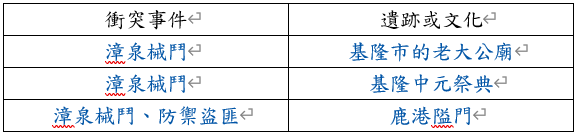 ）2.各組上臺報告討論結果，教師再將答案進行彙整。四、統整教師透過以下問題讓學生自己建構本節課的學習重點：1.漢人家族如何參與各項地方公共事務？2.臺灣的不同族群是如何從衝突轉為合作？活動四：漢人文化成為社會主流（80分鐘）一、引起動機1.教師引導學生思考並討論：隨著漢人移民的增加，漢人文化透過哪些方式逐漸成為社會主流？ （學生依自己的想法回答可能的答案，例如：透過教育、法律等。）二、閱讀與問答1.教師引導學生閱讀課本第76〜77頁的課文與圖片。2.教師提出以下問題，請學生回答：（1）隨著漢人移民生活的改善與村落形成，出現什麼改變？（文教事業也逐漸興起。）（2）當時漢人子弟主要的學習場所有哪些？ （主要的學習場所有私塾、書院等。）（3）私塾如何設立？（私塾是民間最主要的學習場所，大多由家族出資設立，聘請老師教育子弟。）（4）私塾的教育內容有哪些？（學習基本的讀寫，及做人處事的道理。）（5）書院如何設立？（書院由官方或民間設立，被視為地方文風盛行程度的指標，通常會邀請有名望的學者。）（6）書院的功能有哪些？（邀請有名望的學者教授論語等書籍，也作為清帝國選拔官員的考試場地。）（7）臺灣的原住民族如何受到漢人文化的影響？（漢人主導臺灣的政治與經濟、教育活動，且不斷與平埔族群人們通婚、租地耕作與購買土地，使得平埔族群因與漢人接觸頻繁而受到很大的影響。）（8）生活在深山的原住民族為什麼仍能保有原來的文化？（因為他們與漢人接觸較少，受漢化影響較少，故能保有原來的文化。）三、分組討論與報告1.教師請各組討論「清帝國時期，平埔族群在哪些方面受到漢人文化的影響？」，並將討論結果記錄在紙上。（例如：）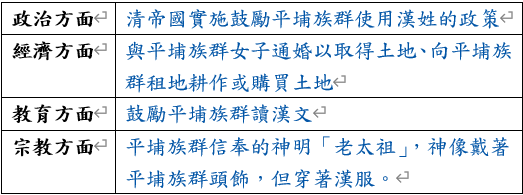 2.各組上臺報告討論結果，教師再將答案進行彙整。四、習作習寫完成習作第四單元3「早期漢人到臺灣如何開墾與生活？」。五、統整教師透過以下兩個問題讓學生自己建構本節課的學習重點：1.漢人子弟主要的學習場所有哪些？2.清帝國時期，平埔族群在哪些方面受到漢人文化的影響？口頭評量實作評量習作評量【多元文化教育】多E3 認識不同的文化概念，如族群、階級、性別、宗教等。多E4 理解到不同文化共存的事實。【原住民族教育】原E6 了解並尊重不同族群的歷史文化經驗。第十六週第五單元土地的利用與變遷第一課人們如何適應不同地形創造所需？社-E-A2 敏覺居住地方的社會、自然與人文環境變遷，關注生活問題及其影響，並思考解決方法。活動一：臺灣島的誕生與多元的地形（40分鐘）一、引起動機1.教師播放動畫「由板塊擠壓而產生的地貌」，請學生專心觀看。2.問答：板塊擠壓會造成哪種地形呢？（河川沖積的平原、被山地圍繞而中間平坦的盆地、地勢低緩的丘陵、被抬升的台地、高聳的山地，及各種不同的海岸地形景觀。）二、閱讀與問答1.教師引導學生閱讀課本第82-83頁的課文與圖片。2. 教師提出以下問題，請學生回答：（1）臺灣島位於什麼板塊的交界處？（臺灣島位於菲律賓海板塊和歐亞板塊的交界處。）（2）臺灣島是如何形成的？（因為菲律賓海板塊和歐亞板塊的擠壓所造成。）（3）臺灣島大約在什麼時候形成的？（大約在600萬年前。）（4）臺灣島受到菲律賓海板塊和歐亞板塊長期的擠壓，浮出海面後形成了什麼？（陸地與山脈。）（5）臺灣位處的板塊至今仍在推擠碰撞嗎？會帶來什麼影響？（還在持續推擠及碰撞，因此導致地震十分頻繁。）（6） 菲律賓海板塊和歐亞板塊持續的擠推壓，除了地震頻繁發生以外，還產生哪些影響？（中央山脈和海岸山脈等地區不斷隆起。）（7）中央山脈和海岸山脈不斷隆起，但為什麼山脈沒有明顯的升高？（因為雨水與河水的侵蝕作用也很強烈，因此山脈沒有明顯升高。）（8）板塊運動造就臺灣有哪些豐富的地形？（有高聳的山地、地勢低緩的丘陵、頂部平坦的台地、被山地圍繞而中間平坦的盆地、河川沖積的平原，及各種不同的海岸地形景觀。）（9）中央山脈和海岸山脈之間有一條狹長的什麼平原？（花東縱谷平原。）三、分組討論與報告1.教師請各組討論「因為板塊擠壓而產生哪些地形？」，並將討論結果記錄在A4紙上。（例如：因為板塊運動造就臺灣豐富的地形。有河川沖積的平原、被山地圍繞而中間平坦的盆地、地勢低緩的丘陵、高聳的山地，及各種不同的海岸地形景觀。）2.各組上臺報告討論結果，教師再將答案進行彙整。四、統整教師透過以下問題讓學生建構本節課的學習重點：1.臺灣島的誕生與多元的地形是如何來的？2.600萬年前，由於菲律賓海板塊和歐亞板塊長期的擠壓，使得臺灣島浮出海面並造就哪些豐富的地形？活動二：臺灣的河流與山林資源（40分鐘）一、引起動機1.我們居住的縣市有哪些重要的河流？2.你和你的家人有沒有到過這些河流的附近？3.和你的家人都在河邊做什麼？4.你最喜歡這些河流的什麼地方？二、閱讀與問答1.教師引導學生閱讀課本第84頁的課文與圖片。2.教師提出以下問題，請學生回答：（1）臺灣的河川大多發源在什麼地方？（高山地區。）（2）臺灣的河川從高山地區往下流之後，大多流向什麼地方？（大海。）（3）臺灣的河川從高山地區往流向大海，大都具有哪些特色？（因為山地的坡度大，所以河川的坡度也大；臺灣是狭長的地形，所以河川的長度比較短；河川坡度大長度短造成水資源不易蓄存。）（4）臺灣有哪些主要的河川？（淡水河、濁水溪與高屏溪。）（5）臺灣的人民與河川有什麼重要的關係？（人們大都沿河川的兩邊居住生活。）3.教師提示：你還記得四年級時，我們學過的「山地」地形，具有哪些特色？（在臺灣，超過1,000公尺且地勢起伏大的高山占了大多數的面積，這樣的地形被稱為山地。）4.教師引導學生閱讀課本第85頁的課文與圖片。5.教師提出以下問題，請學生回答：（1）臺灣的山林大約占總土地面積的多少？（2/3。）（2）臺灣的山林大多分布在哪裡？（臺灣島的中央與東部地區。）（3）臺灣的各個山脈不僅是河流的發源地，還有哪些優點？（有許多珍貴的資源。）（4）雪山山脈的馬告生態園區，有什麼珍貴的資源？（是全亞洲最大的棲蘭神木園區。）（5）早期的角板山，有什麼珍貴的資源？（盛產樟樹。）（6）早期的山林是什麼人的生活區域？（原住民族。）（7）早期的原住民族有什麼做法，讓山林資源生生不息？（他們與環境共存。）（8）後來為什麼改變了山林的環境？（移民進入臺灣，大規模的開採山林資源。）（9）我們應該怎麼做，才能讓山林資源永續發展？（要有環境保育的觀念，大家共同維護山林資源。）三、分組討論與報告1.教師請各組討論「政府推行哪些無痕山林的政策來保護山地資源？」，並將討論結果記錄在A4紙上。2.各組上臺報告討論結果，教師再將答案進行彙整。四、統整教師透過以下問題讓學生建構本節課的學習重點：1.臺灣有哪些主要的河川？2.臺灣的人民與河川有什麼重要的關係？3.我們應該怎麼做，才能讓山林資源永續發展？4.政府推行哪些無痕山林的政策來保護山地資源？活動三：土地的開發與空間利用（40分鐘）一、引起動機1.教師播放簡報讓學生想想看，人們可以如何運用丘陵、台地等地形來開發生活所需？（丘陵可以種植合適的作物，像是茶葉、果樹等，台地取水不易，可用人工的方式開鑿埤塘。）二、閱讀與問答1.教師引導學生閱讀課本第86頁的課文與圖片。2.教師提出以下問題，請學生回答：(1)臺灣的河川大多發源在高山地區，順著流向往下流，通常會經過哪些地形區？(丘陸與台地。)(2)丘陵有哪些特色？（高度不高、坡度較緩、排水系統良好。）(3)丘陵高度不高、坡度較緩、排水系統良好，適合怎麼開發利用？（作為農業用地。）(4)丘陵地形適合栽種哪些作物？（栽種茶葉或果樹等經濟作物。）(3)早期臺灣北部的丘陵瑞芳地區，如何開發利用？（早期臺灣北部瑞芳地區因發現礦產，吸引許多人前往開採，為滿足居住與日常生活需求，便在鄰近有限的山坡地建造許多房屋，形成獨特的階梯式建築景觀。）(4)現在臺灣北部的丘陵瑞芳九份地區，為什麼仍有「黃金山城」的稱號？（因為是熱門的觀光景點。）三、動畫欣賞與討論1.教師播放「盆地的從前與現在」動畫，請學生專心欣賞。https://www.youtube.com/watch?v=JA595UzUK_82.教師引導學生進行討論：(1)盆地最開始的主要功能是什麼？（底部的平原容易形成聚落、周邊丘陵、山地農產品的集散地。）(2)形容一下盆地的地形樣貌像什麼樣子？ （底部平坦，四周有丘陵、山地環繞。）四、閱讀與問答1.教師引導學生閱讀課本第87頁的課文與圖片。2.教師提出以下問題，請學生回答：(1)早期的盆地為什麼會發展成熱鬧的市街？(盆地是中間平坦的地形，與平原相似，早期山地、丘陵的農產品會送到盆地販售交易。)(2)臺北盆地為什麼會發展成大都市？（因為經濟與交通發展，人口密集。）五、分組討論與報告1.教師請各組討論「台地適合怎麼開發利用？」，並將討論結果記錄在附件小白板上。2.各組上臺報告討論結果，教師再將答案進行彙整。六、習作習寫完成習作第五單元。七、統整教師透過分組討論方式讓學生建構本節課的學習重點：1.人們會如何利用不同的地形？2.你在居住地周邊可以看到哪些土地利用的方式？口頭評量實作評量習作評量【海洋教育】海E4 認識家鄉或鄰近的水域環境與產業。海E16 認識家鄉的水域或海洋的汙染、過漁等環境問題。【環境教育】環E3 了解人與自然和諧共生，進而保護重要棲地。環E4 覺知經濟發展與工業發展對環境的衝擊。第十七週第五單元土地的利用與變遷第二課沿海的利用為什麼呈現多元發展？社-E-A2 敏覺居住地方的社會、自然與人文環境變遷，關注生活問題及其影響，並思考解決方法。活動一：海岸的開發與利用（40分鐘）一、引起動機1.教師播放「臺灣西部海岸的發展」影片，請學生專心觀看。2.問答：試著說明西部海岸的發展為何？ （西部地區地形較為平緩，河流在出海口處的堆積作用，形成沙灘、沙洲等地形，利於早期小型船舶停靠，因此早期人們都由西部登陸，並利用這裡的地形製鹽、養殖牡蠣等。）二、閱讀與問答1.教師引導學生閱讀課本第88-89頁的課文與圖片。2.教師提出以下問題，請學生回答：（1）菲律賓海板塊和歐亞板塊的板塊運動，造就臺灣島中間哪一座山脈的隆地？（中央山脈。）（2）臺灣西部的海岸地形有什麼特性？（地形較為平緩，河流在出海口堆積成沙灘、沙洲等地形。）（3） 臺灣西部海岸除了沙灘、沙洲等地形以外，還有什麼景觀？（潟湖。）（4）早期的移民怎樣登陸西部海岸？（早期的移民利用小型船舶登陸。）（5）早期的移民怎樣利用西部海岸地形？（製鹽、養殖牡蠣。）（6）西部海岸為什麼適合養殖牡蠣？（因為鹽水與淡水交互作用。）（7）臺灣北部的海岸地形有什麼特性？（海岸線曲折，有許多天然良港。）（8）臺灣北部的海岸地形，適合怎麼樣開發利用？（有利漁業和海運發展。）（9）新北市萬里區的野柳地質公園，有什麼特色？（多元地質景觀，適合發展觀光。）三、分組討論與報告1.教師請各組討論「人們會怎麼利用沙洲、潟湖等海岸地形？」，並將討論結果記錄在A4紙上。（例如：西部地區的地形較為平緩，利於早期小型船舶停靠。東部海岸因為有山脈作為天然屏障，因此增添了與西部交流的難度，因此讓東部海岸開發較晚，但也保留了原始的美麗風景。）2.各組上臺報告討論結果，教師再將答案進行彙整。四、統整教師透過以下問題讓學生建構本節課的學習重點：1.臺灣西部海岸是如何發展的？2.臺灣北部海岸發展的狀態是如何？活動二：特殊海岸地形的發展（80分鐘）一、引起動機1.教師準備簡報介紹南部的珊瑚礁海岸。二、閱讀與問答1.教師引導學生閱讀課本第90頁的課文與圖片。2.教師提出以下問題，請學生回答：（1）臺灣東部海岸線為什麼陡峭？（因為板塊運動活躍。）（2）臺灣東部為什麼開發比西部晚？（因為海岸線陡峭，早期移民難以登陸，加上山脈作為天然屏障，增加與西部交流的難度。）（3）花蓮豐濱鄉居民如何利用土地資源？（在沿岸被抬升的階地上開闢梯田。）（4）臺灣南部多珊瑚礁海岸，是因為哪些原因？（南部屬於熱帶氣候，溫暖乾淨的海水適合珊瑚礁生長，因此形成獨特的珊瑚礁海岸。）（5）珊瑚礁海岸隱藏暗礁，可能導致船難發生，清帝國政府因此在此設立了什麼?（燈塔。）三、分組討論與報告1.教師請各組討論「臺灣各地的海岸開發與經濟發展，會因為自然環境影響而有什麼差異？」，並將討論結果記錄在附件小白板上。2.各組上臺報告討論結果，教師再將答案進行彙整。四、習作習寫完成習作第五單元2。五、探究社會有絕招一、發現問題：沿海的利用為什麼呈現多元發展？二、蒐集資料我們這組以哪些方式蒐集與問題相關的資料呢？□翻閱課本 □上網搜尋 □查找書籍 □戶外調查 □小組討論 □其他：三、提出做法我們想探究人們如何開發臺灣南部的珊瑚礁海岸？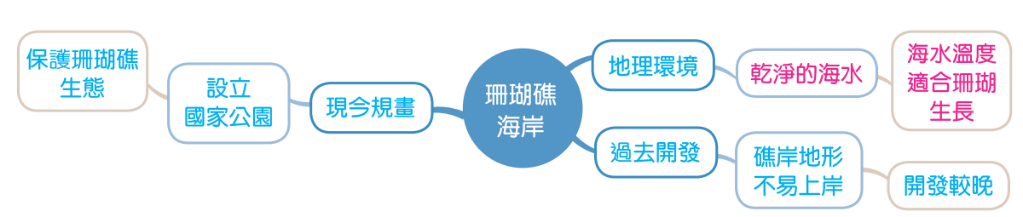 我們想使用心智圖來整理資料。四、行動省思我們透過探究珊瑚礁海岸地形，了解臺灣不同海岸類型發展的情況，還可以規畫探訪墾丁國家公園，深入了解珊瑚礁保育現況。口頭評量實作評量【海洋教育】海E4 認識家鄉或鄰近的水域環境與產業。海E16 認識家鄉的水域或海洋的汙染、過漁等環境問題。【環境教育】環E3 了解人與自然和諧共生，進而保護重要棲地。環E4 覺知經濟發展與工業發展對環境的衝擊。第十八週第五單元土地的利用與變遷第二課土地開發與環境保護該如何抉擇？社-E-A2 敏覺居住地方的社會、自然與人文環境變遷，關注生活問題及其影響，並思考解決方法。活動一：土地開發的需求與轉變（40分鐘）一、引起動機1教師播放「南投縣盧山溫泉區」影片，請學生專心觀看。https://www.youtube.com/watch?v=sMp_TgjcHDo2問答：盧山溫泉區為什麼颱風的災害這麼嚴重？（地層滑動、水土保育做得不好等。）二、閱讀與問答1 教師引導學生閱讀課本第92∼93頁的課文與圖片。2教師提出以下問題，請學生回答：（1）早期原住民族的祖先傳遞了哪些山林知識？（無論是農耕或是狩獵都與環境共生。）（2）不當 開墾山坡地，會帶來什麼樣的影響?（會影響水土保持，造成水土流失。遇上強降雨或地震時，容易引發山崩和土石流。）（3）人們開發土地過度重視經濟利益或缺乏整體規畫，可能導致什麼樣的問題？（如果過度抽取地下水，會造成地層下陷。）（4）為了減輕濕地陸化，政府採取了什麼做法？（設置自然保護區維持自然生態。）（5） 臺灣土地的利用，在兼顧現在人們的需求和期待，又能讓後代子孫有發展的機會，該如何做比較好？（種植作物時，採取對環境影響較低的耕作方式，或是設置自然保護區，使土地永續發展。）三、分組討論與報告1.教師請各組討論「生活中有哪些環保的方式可以降低對環境的傷害？」，並將討論結果記錄在附件小白板上。2.各組上臺報告討論結果，教師再將答案進行彙整。四、統整教師透過以下問題讓學生建構本節課的學習重點：1.開發環境時，可能會對土地帶來哪些災害？2.我們可以做些什麼，既能兼顧人們的需求和期待，又能讓後代子孫有發展的機會?活動二：保護河川與海洋資源（80分鐘）一、引起動機1.教師準備ppt說明海岸被汙染的嚴重性及可能發生哪些問題。（會造成海岸棲地的破壞，生態環境惡化…等。）二、閱讀與問答1 教師引導學生閱讀課本第94∼95頁的課文與圖片。2 教師提出以下問題，請學生回答：（1）工業化與都市化可能造成哪些影響？（改變環境，引發環境問題。）（2）農地過度噴灑農藥，可能造成哪些影響？（汙染環境，汙染水源，影響生態。）（3）工廠排放未處理的廢水，可能造成哪些影響？（汙染環境，汙染水源，影響農作物，影響生態。）（4）臺灣部分海岸目前正面臨什麼樣的危機？（廢棄物汙染、海岸人工化、人為過度開發等。）（5）海岸面臨這些危機會帶來什麼樣的影響呢？（會對沿海的天然資源與生態環境造成破壞。）（6）世界海洋日是幾月幾號？推廣世界海洋日的目的是什麼？（聯合國訂定6月8日為世界海洋日，目的是希望世界各國向海洋致敬，了解海洋所蘊含的豐富價值，並改善全球性汙染及漁業過度捕撈等問題。）三、動畫欣賞與討論1教師播放「塑膠廢棄物流入海洋，食物鏈反撲」動畫，請學生專心欣賞。https://www.google.com/search?q=%E5%A1%91%E8%86%A0%E5%BB%A2%E6%A3%84%E7%89%A9%E6%B5%81%E5%85%A5%E6%B5%B7%E6%B4%8B%EF%BC%8C%E9%A3%9F%E7%89%A9%E9%8F%88%E5%8F%8D%E6%92%B2&rlz=1C1CHBD_zh-TWTW962TW962&oq=%E5%A1%91%E8%86%A0%E5%BB%A2%E6%A3%84%E7%89%A9%E6%B5%81%E5%85%A5%E6%B5%B7%E6%B4%8B%EF%BC%8C%E9%A3%9F%E7%89%A9%E9%8F%88%E5%8F%8D%E6%92%B2&aqs=chrome..69i57.167j0j9&sourceid=chrome&ie=UTF-82教師引導學生進行討論：（1）塑膠廢棄物如果流入海洋，會帶來什麼樣的汙染？（魚群會吃下人類的廢棄物，人們再捕撈這些魚群食用，造成可怕的惡性循環。）四、習作習寫完成習作第五單元-3。五、統整教師透過以下問題讓學生建構本節課的學習重點：1.臺灣海岸目前有著什麼樣的汙染問題？2.如何改善我們的海岸汙染問題？讓我們的海岸恢復美麗的面貌。口頭評量實作評量習作評量【海洋教育】海E4 認識家鄉或鄰近的水域環境與產業。海E16 認識家鄉的水域或海洋的汙染、過漁等環境問題。【環境教育】環E3 了解人與自然和諧共生，進而保護重要棲地。環E4 覺知經濟發展與工業發展對環境的衝擊。第十九週第六單元製作小書看見臺灣社-E-A3 探究人類生活相關議題，規劃學習計畫，並在執行過程中，因應情境變化，持續調整與創新。活動一：回顧與感受（40分鐘）一、複習舊經驗教師引導學生閱讀課本目次頁，了解本學期學過的各個單元，請學生回想並回答下列問題：1.如果我們想製作一本關於臺灣的小書，從這學期所學的單元中，有哪些學到的內容是相關連的？ （1）臺灣登上世界舞臺：（瞭解許多不同國家的人陸續到臺灣進行貿易、開發和建設等活動，臺灣與他們產生的互動，以及產生了哪些改變。）（2）成為清帝國的領土：（瞭解臺灣如何發展為以漢人文化為主體社會的歷程，以及西方傳教士對臺灣在自然、醫學與教育上的影響。）（3）臺灣島的地理位置：（了解臺灣位置的重要性，以及地理位置對臺灣的發展有哪些影響。）（4）人與環境互動發展：（了解臺灣史前文化人們生活的面貌、原住民族的傳說與文化、漢人的早期拓墾，以及臺灣許多族群衝突與融合的故事。）（5）土地的利用與變遷：（學習臺灣豐富的地形與海岸特色，以及開發造成的影響。）2.如果要用簡單的關鍵詞，替這些單元寫下特別有印象的內容，你會寫下什麼？例如：（1）臺灣登上世界舞臺：（荷蘭、西班牙、鄭成功等）（2）成為清帝國的領土：（清帝國、渡台禁令、民變、清法戰爭、斯文豪、馬雅各、馬偕等）（3）臺灣島的地理位置：（地圖、大航海時代、臺灣位置、鄰近國家、離島等）（4）人與環境互動發展：（史前文化、原住民族、漢人等）（5）土地的利用與變遷：（地形、板塊、海岸等）二、探索感興趣的主題1.教師引導學生將關鍵詞寫在便條紙或紙卡上，並將這些關鍵詞排在各組的桌上。2.每位學生從裡頭挑選最感興趣或還想再了解的3～5個主題，做上記號。3.小組內輪流分享，讓每位學生描述自己挑選的1～2個主題，以及感到有興趣或好奇的地方在哪裡。4.各組挑選一個重複性最高的主題。三、統整課堂中學過的主題都與我們的生活息息相關，我們可以挑選感興趣的主題，透過資料的查詢與閱讀，去做延伸學習。活動二：我的小書目次（80分鐘）一、分組討論教師引導學生以分組方式閱讀課本第105～106頁，並配合112頁的「小書製作紀錄」學習單，回答下列問題：1.如果以「烏魚」為主題，你會想問哪些問題？（烏魚長什麼樣子？烏魚是如何迴游的？為什麼烏魚季常在冬天舉辦？）2.將問題對照課本的範例，可以發現到與烏魚有關的主題，應該要有哪些內容與圖片？（烏魚的照片、烏魚迴游地圖、烏魚季為何常在冬天舉辦的文字解答、其他補充、我的感想。）3.如果以「高山」為主題，你會想問哪些問題？（臺灣有哪些高山？為什麼臺灣會有這麼多高山？其他地方也有這麼多高山嗎？因為高山，臺灣有什麼特有的動植物嗎？）4.將問題對照課本的範例，可以發現到與地形有關的主題，應該要有哪些內容與圖片？（地形名稱、地形分布地圖、板塊運動與臺灣多山的文字解答、其他補充、我的感想。）5.參考課本的範例，請想想看，你們的主題是什麼？如果是這個主題，大家會想問什麼問題？（以「雅美族」為主題，會想問的問題包括：雅美族住在哪裡？他們有什麼傳統習俗或故事？為什麼課本中的雅美族有兩個名稱？）6.如果以其中想探討的一個問題為主題，我們應該列出哪些目次？（以「為什麼課本中的雅美族有兩個名稱」為主題，會列出的目錄包括：雅美族的照片、蘭嶼的位置、雅美與達悟的意思、不同群體的意見、我的感想）7.根據目次的內容，這本小書的封面可以放入什麼元素？（飛魚季、雅美族的特色圖騰。）二、	列出目次教師引導學生將討論的結果記錄在白板或海報紙上，並透過小組討論，篩選出最重要的幾個項目，並將內容記錄在筆記本或課本112～113中。口頭評量實作評量【多元文化教育】多E4 理解到不同文化共存的事實。【閱讀素養教育】閱E10 中、高年級：能從報章雜誌及其他閱讀媒材中汲取與學科相關的知識。第二十週【評量週】第六單元製作小書看見臺灣（期末考）社-E-A3 探究人類生活相關議題，規劃學習計畫，並在執行過程中，因應情境變化，持續調整與創新。活動三：資料查詢與出處（80分鐘）一、閱讀與問答教師引導學生閱讀課本107頁，回答下列問題：1.課本中提到哪些查詢資料的方法？（實體書籍、新聞或報紙、上網查找、實地踏查。）2.這些方式適合查詢什麼樣的資料？各有什麼特點？（實體書籍適合查詢較嚴謹、深入的資料；新聞或報紙可以查詢近期發生的相關事件；上網可以查到具有公信力的網站資訊，人物或地形的照片、圖像、影片或線上百科；實地踏查可以取得第一手直接的現況資料。）3.根據我們所訂的主題與目次，裡頭有哪些資料可以透過這些方式查詢？（以「為什麼課本中的雅美族有兩個名稱？」為主題，可以在實體書尋找雅美族的傳說與習俗；在新聞報紙查詢最近與族名相關的活動或爭議；上網可以查到雅美族的照片、蘭嶼地圖等；透過實地踏查可以參觀傳統習俗活動、不同群體對族名的看法等。）二、摘要整理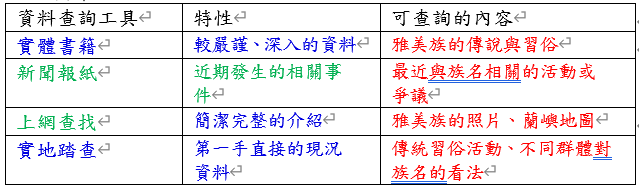 教師引導學生透過T表的方式，將幾種資料查詢的方式整理出來。活動四：小組分工（80分鐘）1一、分組討論1.小組分工：教師引導學生閱讀課本108～109的內容，並以分組方式回答下列問題：（1）課本中的範例提到哪些工作？（小組長、繪製封面、列印照片、繪製地圖、搜尋原因、搜尋新聞報導、感想。）（2）參考課本的範例做修改，以小組的主題與目錄來看，會需要哪些工作？（小組長、繪製封面、列印雅美族照片、繪製蘭嶼位置圖、搜尋雅美族與達悟族的名稱由來、搜尋不同群體對族名的看法等。）2.安排進度：教師引導學生透過自願、推薦與抽籤方式完成工作分配，並參考課本108頁，列出日期與進度。口頭評量實作評量【多元文化教育】多E4 理解到不同文化共存的事實。【閱讀素養教育】閱E10 中、高年級：能從報章雜誌及其他閱讀媒材中汲取與學科相關的知識。第二十一週第六單元製作小書看見臺灣社-E-A3 探究人類生活相關議題，規劃學習計畫，並在執行過程中，因應情境變化，持續調整與創新。活動四：小組分工（80分鐘）2二、實作1.教師引導學生參考課本113頁的表格，定期追蹤工作進度。活動五：小書展示（80分鐘）一、布展活動1.教師引導學生將蒐集完成的資料排列在小組桌面上。2.教師引導學生在小組內分享下列問題：（1）在參觀過程中，我印象最深刻的是哪個主題？（為什麼烏魚季大多在冬天）（2）關於這個主題，我觀察到的小組準備了哪些適合展示的小書頁面？（封面與標題、烏魚的照片、烏魚洄游路線圖、烏魚的一生與來到臺灣的時節、烏魚相關活動與文創商品。）（3）在閱讀上，這個小書攤位的呈現方式有什麼優點？（圖片多、資料詳細、裝飾色彩豐富。）（4）閱讀上，這個小書攤位的呈現方式有什麼可以再改進的？（文字資料內容可以更簡潔、字體更大更清楚、圖畫的周邊可以少一點插圖裝飾以免干擾閱讀、封面可加入作者名稱等。）3.教師引導學生將列出的建議與優點寫在便條紙上，回饋給小書的組別。4.各組可以修改調整後將小書裝訂起來，放置在班級圖書區。三、教師統整教師整理各組的優點與建議，歸納出小書活動的相關事宜：1.呈現小書時，要以「讀者」的角度來設計，例如文字清晰、閱讀便利、畫面簡潔、適時配合的圖像或地圖等。2.透過小組分工與進度追蹤，可以學習如何規畫時間與進度。參與工作分配、熟悉小組內其他人的工作，以及互相督促進度、協調彼此的工作，都是小組分工很重要的一環。3.透過規畫小書目次，可以有系統的呈現資料，並且可以用讀者的觀點，思考要對這個主題提出哪些問題，來讓資料更有系統。4.學習不只是課本的內容，每個人都可以針對自己感興趣的部分去做延伸學習，後續也可以根據自己的興趣、專長來製作屬於自己的小書圖鑑，除了讓自己變成小小專家外，也可以練習有效的呈現知識。口頭評量實作評量【多元文化教育】多E4 理解到不同文化共存的事實。【閱讀素養教育】閱E10 中、高年級：能從報章雜誌及其他閱讀媒材中汲取與學科相關的知識。領域/科目社會年級/班級五年級教師古雅玲上課週/節數每週（3）節，本學期共（60）節課程目標:1.了解日本統治時期，總督府對臺灣人民的統治與管理方式及造成的影響。2.了解臺灣戰後的政治發展，以及走向今日自由民主之路的歷程。3.認識臺灣交通建設的發展，並理解交通運輸與區域產業會相互連結與影響。4.藉由認識臺灣米食、服飾與流行音樂的轉變，探究不同族群接觸後的融合與轉化，學習尊重並欣賞文化多樣性。5.理解臺灣不同時期的產業發展，並探究經濟變遷對產業的影響，透過現況推論未來展望。6.透過回顧所學內容，覺察感興趣的人物，蒐集資料並加以整理，用有系統、清楚的方式探究歷史人物，進而對該時代背景有更深刻的了解。課程目標:1.了解日本統治時期，總督府對臺灣人民的統治與管理方式及造成的影響。2.了解臺灣戰後的政治發展，以及走向今日自由民主之路的歷程。3.認識臺灣交通建設的發展，並理解交通運輸與區域產業會相互連結與影響。4.藉由認識臺灣米食、服飾與流行音樂的轉變，探究不同族群接觸後的融合與轉化，學習尊重並欣賞文化多樣性。5.理解臺灣不同時期的產業發展，並探究經濟變遷對產業的影響，透過現況推論未來展望。6.透過回顧所學內容，覺察感興趣的人物，蒐集資料並加以整理，用有系統、清楚的方式探究歷史人物，進而對該時代背景有更深刻的了解。課程目標:1.了解日本統治時期，總督府對臺灣人民的統治與管理方式及造成的影響。2.了解臺灣戰後的政治發展，以及走向今日自由民主之路的歷程。3.認識臺灣交通建設的發展，並理解交通運輸與區域產業會相互連結與影響。4.藉由認識臺灣米食、服飾與流行音樂的轉變，探究不同族群接觸後的融合與轉化，學習尊重並欣賞文化多樣性。5.理解臺灣不同時期的產業發展，並探究經濟變遷對產業的影響，透過現況推論未來展望。6.透過回顧所學內容，覺察感興趣的人物，蒐集資料並加以整理，用有系統、清楚的方式探究歷史人物，進而對該時代背景有更深刻的了解。課程目標:1.了解日本統治時期，總督府對臺灣人民的統治與管理方式及造成的影響。2.了解臺灣戰後的政治發展，以及走向今日自由民主之路的歷程。3.認識臺灣交通建設的發展，並理解交通運輸與區域產業會相互連結與影響。4.藉由認識臺灣米食、服飾與流行音樂的轉變，探究不同族群接觸後的融合與轉化，學習尊重並欣賞文化多樣性。5.理解臺灣不同時期的產業發展，並探究經濟變遷對產業的影響，透過現況推論未來展望。6.透過回顧所學內容，覺察感興趣的人物，蒐集資料並加以整理，用有系統、清楚的方式探究歷史人物，進而對該時代背景有更深刻的了解。課程目標:1.了解日本統治時期，總督府對臺灣人民的統治與管理方式及造成的影響。2.了解臺灣戰後的政治發展，以及走向今日自由民主之路的歷程。3.認識臺灣交通建設的發展，並理解交通運輸與區域產業會相互連結與影響。4.藉由認識臺灣米食、服飾與流行音樂的轉變，探究不同族群接觸後的融合與轉化，學習尊重並欣賞文化多樣性。5.理解臺灣不同時期的產業發展，並探究經濟變遷對產業的影響，透過現況推論未來展望。6.透過回顧所學內容，覺察感興趣的人物，蒐集資料並加以整理，用有系統、清楚的方式探究歷史人物，進而對該時代背景有更深刻的了解。課程目標:1.了解日本統治時期，總督府對臺灣人民的統治與管理方式及造成的影響。2.了解臺灣戰後的政治發展，以及走向今日自由民主之路的歷程。3.認識臺灣交通建設的發展，並理解交通運輸與區域產業會相互連結與影響。4.藉由認識臺灣米食、服飾與流行音樂的轉變，探究不同族群接觸後的融合與轉化，學習尊重並欣賞文化多樣性。5.理解臺灣不同時期的產業發展，並探究經濟變遷對產業的影響，透過現況推論未來展望。6.透過回顧所學內容，覺察感興趣的人物，蒐集資料並加以整理，用有系統、清楚的方式探究歷史人物，進而對該時代背景有更深刻的了解。教學進度教學進度核心素養教學重點評量方式議題融入/跨領域(選填)週次單元名稱核心素養教學重點評量方式議題融入/跨領域(選填)第一週第一單元太陽旗下的統治第一課總督府如何殖民統治臺灣？社-E-A2 敏覺居住地方的社會、自然與人文環境變遷，關注生活問題及其影響，並思考解決方法。活動一：專制的臺灣總督與嚴密監控的警察（120分鐘）一、引起動機1.教師播放臺灣吧影片「臺獨運動，曾經的那一次」。2.影片網址：https://reurl.cc/gQqeeX二、影片問答1.哪個戰爭與條約，導致臺灣被割讓給日本？（甲午戰爭、馬關條約。）2.臺灣人民如何抗拒日本人的接收？（成立臺灣民主國。）3.臺灣民主國的國旗是什麼？（藍地黃虎旗。）4.為什麼臺灣民主國會失敗？（總統唐景崧落跑、武器懸殊。）5.日本人給臺灣人民什麼決定？（留在臺灣或是回去中國。）6.大部分臺灣人民的決定是什麼？（留在臺灣，因為祖先已經在這生活很久不想離開。）三、閱讀課文教師引導學生閱讀課本第16頁。四、共同討論1.總統府過去和現在有什麼不同？（過去是日本殖民統治的總督府；現在是中華民國總統府。）2.什麼是殖民統治？（強權以武力侵占弱小的民族或區域，進行資源掠奪、不平等統治和經濟剝削。）3.日本在臺灣統治時最高統治者是誰？掌握哪些權利？（臺灣總督。掌握行政、立法、司法和軍事等權利。）4.為什麼總督要將權力集中在一起？（方便統治管理臺灣人民。）5.臺灣人民為抵抗日本不合理的殖民統治，發動哪些武力抗爭事件？（西來庵事件、霧社事件。）6.請說明霧社事件發生的原因與結果？（總督府不尊重原住民族的信仰與傳統，限制獵場、強行徵召服勞役等。賽德克族人在莫那‧魯道的領導下，聯合其他部落展開反擊，總督府派大批軍警以武力鎮壓。）五、分組討論1.教師引導學生，觀察課本第17頁圖片。2.總督府為加強社會管理，採取什麼制度？（為了讓臺灣人順從與維持社會秩序，總督府建立了嚴密的警察制度。）3.討論圖片中日治時期在臺灣的警察要做哪些工作？（1.惡疫預防：預防瘧疾等傳染疾病的衛生宣導與政策推行。2.蕃人授產：推動蕃人從移動式農耕改成水稻定住式的農業。3.救助救護：救助需要協助的百姓。4.交通管制：管制宣導車輛左側通行。5.思想取締：取締反日的思想言論。6.犯人逮捕：追查逮捕犯人。）4.當時警察的工作中，哪些是屬於合理適當？（救助救護：救助需要協助的百姓；犯人逮捕：追查逮捕犯人。）5.當時警察的工作中，哪些可能違背人民的自由？（思想取締：取締反日的思想言論。）6.當時人們對於警察的角色與管理，是如何看待？（警察權力很大，對待人民非常嚴厲甚至用不合法的方式管理，造成人民心生恐懼，將警察稱為大人，但社會治安卻也逐漸穩定。）六、統整活動教師透過以下問題，讓學生自己建構本節課的學習重點：1.日本殖民統治臺灣後，針對最高統治機關與地方管理，分別採取哪些政策？2.日本殖民統治臺灣的做法，對人民產生何種影響？平時上課表現口頭評量【人權教育】人E1 認識人權是與生俱有的、普遍的、不容剝奪的。人E9 認識生存權、身分權的剝奪與個人尊嚴的關係。【海洋教育】海E5 探討臺灣開拓史與海洋的關係。海E6 了解我國是海洋國家，強化臺灣海洋主權意識。第二週第一單元太陽旗下的統治第一課總督府如何殖民統治臺灣？社-E-A2 敏覺居住地方的社會、自然與人文環境變遷，關注生活問題及其影響，並思考解決方法。活動二：總督府差別待遇政策與經濟控制（120分鐘）一、閱讀課文教師引導學生閱讀課本第18～19頁。二、共同討論1.臺灣總督府為什麼會推動不平等的差別待遇政策？（為保障少數的日本人，獲得更好的經濟利益，並劃分日本人與臺灣人不同的階級，保障日本人的權益。）2.總督府不平等的政策有哪些？（日本人能擔任政府機關重要的職務，臺灣人只能擔任職位較低的公務員，即使是職務相同，薪水也比日本人低。制定法令，扶植日本人設立各種大型企業，控制經濟利益。）3.總督府扶植日本企業在臺灣設立糖廠，對種植甘蔗的臺灣農民而言，產生什麼影響？（規定臺灣農民只能將甘蔗賣給固定的日本企業，甘蔗的收購價格被日本人控制。種植甘蔗所需的肥料，也只能向固定的日本企業購買，臺灣農夫的收入受到日本企業剝削。）4.當時的臺灣人民面對這些不平等的政策，可能會有哪些反應或行動？（臺灣人民會感到氣憤與無奈，但因為警察的嚴密控制，只好忍氣吞聲。有些知識份子，可能會選擇以抗爭方式來表達不滿，並爭取平等對待。）三、讀圖1231.教師指導學生閱讀課本第19頁「日治時期米與糖產量圖」。2.橫軸代表年分；縱軸代表稻米及蔗糖產量，觀察各時期，米與糖的產量曲線。3.說說看，米和糖的產量有什麼變化？推測可能的原因是什麼？（臺灣的米、糖，在日本統治臺灣後，都呈現大幅成長的趨勢，尤其在1920年之後，可發現非常明顯的增加。可能因為技術與設備進步，使得稻米與甘蔗的種植面積增加。）四、共同討論1.教師引導學生閱讀課本第19頁。2.總督府為滿足日本國內的民生需求，控制臺灣的哪些農作物？（稻米和甘蔗。）3.為了增加甘蔗產量，總督府做了哪些策略？（總督府改良製糖廠的生產設備，增加蔗糖產量；修建水利設施灌溉農田，並扶持日人設立大型企業。）4.總督府為了增加財政收入，採取哪些手段？（實施專賣制度。）5.當時的專賣物品有哪些？（鹽、菸、酒、鴉片、火柴、樟腦、石油。）6.臺灣總督府為何會選擇這些物品專賣？（控制民生用品，或具有高經濟價值的物產。）7.這樣的經濟控制造成什麼影響？（殖民政府財源豐富，臺灣民眾的企業無法正常發展，造成資源分配不均的現象。）五、統整活動教師透過以下問題，讓學生自己建構本節課的學習重點：1.總督府為保障日本人在臺灣的權益，採取何種統治方式？2.總督府為增加收入，推動哪些經濟政策與制度？平時上課表現口頭評量【人權教育】人E1 認識人權是與生俱有的、普遍的、不容剝奪的。人E9 認識生存權、身分權的剝奪與個人尊嚴的關係。【海洋教育】海E5 探討臺灣開拓史與海洋的關係。海E6 了解我國是海洋國家，強化臺灣海洋主權意識。第三週第一單元太陽旗下的統治第一課總督府如何殖民統治臺灣？社-E-A2 敏覺居住地方的社會、自然與人文環境變遷，關注生活問題及其影響，並思考解決方法。活動三：推動基礎建設與加速開發獲取資源（120分鐘）一、閱讀課文教師引導學生閱讀課本第20頁。二、分組討論1.總督府為什麼要在臺灣興建基礎建設？（強化殖民統治並獲取資源。）2.學生觀察課本第20頁，並繪製基礎建設表格。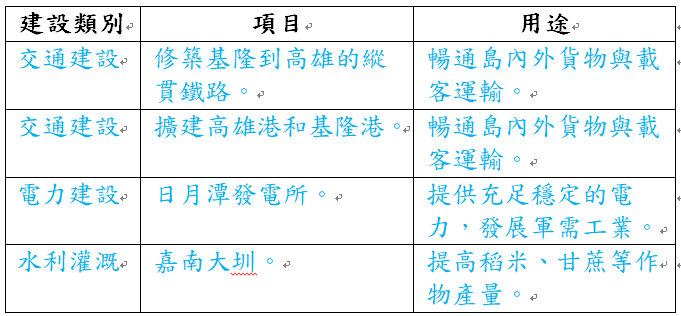 3.各組學生輪流報告整理的內容。4.日治時期推動的基礎建設，對當時社會造成什麼影響？（讓臺灣逐漸從農業社會邁向工業社會。）三、探究社會有絕招：日治時期的建設1.發現問題：有哪些日治時期的建設一直影響至今？2.蒐集資料：我們這組預計用什麼方法蒐集相關資料？（翻閱課本、上網搜尋、查找書籍、戶外調查、其他。）3.擬定策略：與小組同學討論並挑選一項感興趣的建設，利用附件六「學習策略小白板」，將蒐集到的資料整理成T表。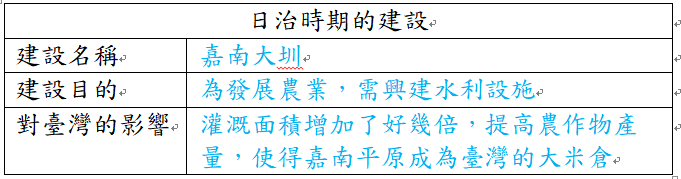 4.行動省思：想一想，你居住的地方是否有日治時期留下來的建築或設施？和小組同學討論這項建設的影響並規畫實際探訪的行程。四、統整活動教師透過以下問題，讓學生自己建構本節課的學習重點：1.日本殖民統治時期，總督府在臺灣興建哪些基礎建設？2.總督府推動基礎建設的主要目的是？平時上課表現口頭評量【人權教育】人E1 認識人權是與生俱有的、普遍的、不容剝奪的。人E9 認識生存權、身分權的剝奪與個人尊嚴的關係。【海洋教育】海E5 探討臺灣開拓史與海洋的關係。海E6 了解我國是海洋國家，強化臺灣海洋主權意識。第四週第一單元太陽旗下的統治第一課總督府如何殖民統治臺灣？、第二課臺灣如何走向現代化的社會？社-E-A2 敏覺居住地方的社會、自然與人文環境變遷，關注生活問題及其影響，並思考解決方法。活動四：皇民化運動加速日本化（40分鐘）一、引起動機1.教師播放臺灣吧影片「整個城市，都是我的皇民化工廠」。2.影片網址：https://reurl.cc/Wq2AZZ二、影片問答1.總督府為什麼要推動皇民化運動？（西元1937年中日甲午戰爭爆發後，日本在臺灣推動「皇民化運動」，試圖去除臺灣的民族意識和文化；澈底將臺灣人改造成日本人。）2.總督府推動皇民化的策略有哪些？（說日語、改日本姓名、會升起日本國旗、唱日本國歌等。）3.皇民化政策中的「國語家庭」是什麼？（全家都使用日語交談過著日本人的生活。）4.總督府推動皇民化主要的目的是？（企圖將臺灣人改造成效忠天皇的子民。）三、閱讀課文教師引導學生閱讀課本第22～23頁。四、分組討論1.請學生分組，用表格整理皇民化運動對臺灣人民的生活產生的轉變？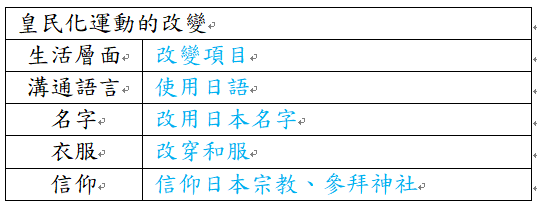 2.如果你是當時的臺灣人民，你會選擇成為國語家庭嗎？（會，為了家庭有更好的生活，我會選擇成為國語家庭。不會，為了不想改名字，我不會選擇成為國語家庭。）3.皇民化運動改姓是有什麼重要意義？（因為「姓氏」代表了一個人的文化認同。如果連自己的名字都放棄的話，表示你想成為日本國民。）4.日本對外發動戰爭時，臺灣人民被動員參與哪些事情？（修建臺灣與日本的軍事設施與設備，許多臺灣青年被徵召至中國、南洋等地為日本人打仗，造成數萬人死亡。）五、統整活動教師透過以下問題，讓學生自己建構本節課的學習重點：1.總督府的皇民化運動，對臺灣人民的生活產生哪些改變？2.日本發動戰爭時，動員臺灣人民參與哪些工作？活動一：差別待遇的現代教育（40分鐘）一、閱讀課文教師引導學生閱讀課本第24頁。二、共同討論1.總督府為什麼要制定現代化的教育制度？（為有效管理臺灣人民並推動各項殖民政策。）2.現代化的教育制度有什麼特色？（教導學童日語、算數、體操等課程。）3.為什麼日本人、漢人、原住民要上不同的學校？（因為是殖民政策，要保障日本人的統治階級，所以讓日本人受最好的教育。）4.你對這樣的教育制度，有什麼看法？（我認為是一種歧視，是一種對特定身分者的偏見和不公平的對待。）5.你認為當時的臺灣人面對這些不平等待遇時，感受是什麼？（不公平、生氣、無奈、覺得努力得不到應有的回報、身分低人一等、只能接受。）6.除了上不同學校外，臺灣人民還受到哪些不平等對待？（上升學管道受到限制，多數臺灣人的現代教育只停留在國小階段。）三、閱讀課文教師引導學生閱讀課本第25頁。四、共同討論1.總督府為培養專業人才管理臺灣，還設置哪些學校？（設立醫學、師範與農工商等職業學校，並成立高等教育機構臺北帝國大學（臺灣大學前身）。）2.總督府設立高等教育機構，為什麼大部分就讀的學生身分是日本人？（除特保障日本人的受教權外。當時日本人的社會條件較佳，所以臺北帝國大學學生大多是日本人。因此，有許多臺灣人家族轉而將子弟，送到日本就讀大學。）3.日治時期推行現代教育，對臺灣有哪些影響？（推動教育是基於殖民統治的需要，但隨著國民教育普及，不僅提高民眾的識字率，也讓臺灣人從教育中獲得現代知識。）五、分組報告1.學生分組討論生活周遭是否有遇過或聽過哪些不平等待遇的經驗？2.各組學生相互分享你的感受是什麼？希望社會要如何改善？（①舉例：新冠疫情某些感染地區居民受到歧視、外籍移工薪資待遇、外表體重歧視、性別歧視。）（②感受：心裡覺得不舒服、無奈、生氣。）（③從日常培養尊重與包容的態度。）4.各組學生查詢一位日治時期就讀高等教育後，回饋貢獻社會的臺灣人故事？（杜聰明、蔡阿信、南志信、賴和、陳澄波。）5.教師請各組派代表上臺分享。六、統整活動教師透過以下問題，讓學生自己建構本節課的學習重點：1.日治時期總督府推動哪些現代教育？2.日治時期的現代教育，對臺灣產生哪些影響？活動二：萌芽中的自治運動（40分鐘）一、引起動機教師在黑板上準備蔣渭水紀念硬幣圖片、蔣渭水高速公路圖片、蔣渭水紀念公園圖片，請學生觀察課本找出關聯性。二、共同討論1.這些圖片有什麼關聯性？（紀念蔣渭水。）2.蔣渭水為何會投入社會運動？（面對日本政府不平等的對待，想替臺灣人民爭取權益。）三、閱讀課文教師引導學生閱讀課本第26～27頁。四、共同討論1.由於日本不平等的對待，臺灣人民用什麼方式來抵抗殖民政策？（林獻堂、蔣渭水等人發動多次「臺灣議會設置請願運動」；成立臺灣文化協會以發行報紙、雜誌、舉行演講、文化劇及電影欣賞等活動，批評殖民統治政策）2.這些抗爭活動為臺灣帶來哪些影響？（提升臺灣人的現代知識，迫使日本政府舉行了臺灣第一次的議員選舉；影響臺灣農民發起抗爭運動。）五、分組討論學生分組討論，如果生活在日本殖民時期，你會對日本政府提出什麼主張？1.老師發給每組1張白紙。2.小組在紙上方書寫標題「想對日本政府提出的主張」。3.小組討論。（例如：日本人和臺灣人一起上小學、日本警察不可虐待人民、臺灣人民可以選出民意代表。）4.上臺分享各組主張，並貼在黑板上。六、統整活動教師透過以下問題，讓學生自己建構本節課的學習重點：1.日治時期臺灣的知識份子，透過哪些方式發動社會運動？2.日本殖民統治下的社會運動，對臺灣造成哪些影響？平時上課表現口頭評量實作評量【人權教育】人E1 認識人權是與生俱有的、普遍的、不容剝奪的。人E9 認識生存權、身分權的剝奪與個人尊嚴的關係。【海洋教育】海E5 探討臺灣開拓史與海洋的關係。海E6 了解我國是海洋國家，強化臺灣海洋主權意識。第五週第一單元太陽旗下的統治、第二單元走向自由民主之路 第二課臺灣如何走向現代化的社會？、第一課中華民國政府如何治理臺灣？社-E-A2 敏覺居住地方的社會、自然與人文環境變遷，關注生活問題及其影響，並思考解決方法。社-E-C1 培養良好的生活習慣，理解並遵守社會規範，參與公共事務，養成社會責任感，尊重並維護自己和他人的人權，關懷自然環境與活動，關懷自然生態與人類永續發展，而展現知善、樂善與行善的品德。活動三：公共環境衛生與現代醫療系統（40分鐘）一、引起動機1.教師播放補充影片：（1）霍亂：霍亂改變村莊的故事網址https://reurl.cc/jRn9vZ（2）瘧疾：臺灣大瘟疫之瘧疾網址https://reurl.cc/eWNMzW（3）鼠疫：臺灣大瘟疫之鼠疫網址https://reurl.cc/GX3npx2.教師詢問學生以下問題：（1）霍亂的主要傳染媒介是什麼？（水，受汙染的水。）（2）瘧疾的主要傳染媒介是什麼？（病媒蚊。）（3）鼠疫的主要傳染媒介是什麼？（老鼠。）二、閱讀課文1.教師請全班閱讀第28～29頁課文。2.教師請學生依據課文及影片內容，回答下面問題。（1）為防治傳染病，臺灣總督府訂了哪些規定與研究？（總督府調派人員進行全島調查後，發布各項衛生法令，除要求民眾遵守衛生習慣，更規畫現代化的自來水道及下水道設施。）（2）臺灣總督府建造了哪些公共衛生設施？（為排除家庭與工廠的汙水鋪設下水道，並建設上水道自來水管線提供乾淨飲水。）（3）在醫療系統方面，臺灣總督府制定了哪些制度與建設？（建立公醫制度，開始實施預防注射；設立醫院與成立醫學校，培養臺灣本土醫師。透過教育及宣傳，灌輸現代衛生觀念。）三、分組報告1.學生參考課文、到圖書館查找或上網搜尋相關資料，分組討論日治時期現代醫療衛生系統的建立並完成表格。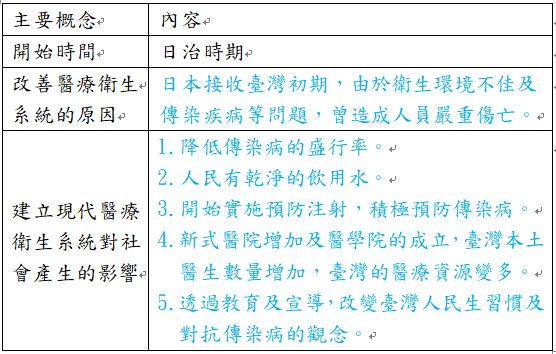 2.透過上方的資料我學到：（臺灣今日能有很進步的醫療衛生系統，這都要感謝許多人。）3.各組自由分享。四、讀圖1231.教師指導學生閱讀課本第29頁「日治時期臺灣人口死亡率變化圖」。2.橫軸代表年份；縱軸代表死亡率（千分比）。觀察臺灣人口的死亡率曲線。3.說說看，臺灣人口的死亡率在日治時期有什麼變化？請你推測可能的原因是什麼？（鋪設汙水處理下水道，並建設上水道自來水管線提供乾淨飲水。建立公共醫生制度培養臺灣本土醫生，從事傳染病防治、環境消毒、疫苗接種等工作，將現代衛生觀念教導給民眾。）五、統整活動教師透過以下問題，讓學生自己建構本節課的學習重點：1.日本統治臺灣期間，為降低傳染病推動哪些政策？2.總督府興建西式醫院並建立公共醫師制度，對臺灣人的生活產生什麼影響？活動四：西方文明與藝術的傳入（40分鐘）一、引起動機1.教師播放影片《畫我臺灣》郭雪湖的南街殷賑網址：https://reurl.cc/aaWDD42.你知道目前生活裡有哪些是日治時期引進的西方文明嗎？（例如：百貨公司、電影院、攝影、水彩畫等。）二、閱讀課文學生閱讀課本第30〜31頁的課文與圖片。三、共同討論1.日治時期引進哪些事物，讓現代文明融入臺灣人的生活？（引進西方現代文明事物。）2.標準時間制與星期制的引進，為臺灣帶來什麼影響？（日本總督府訂出學校上課、政府機關上班的時間，並要求民眾養成守時的習慣，形成新的生活規律。）3.休閒活動如何成為臺灣都市人民生活的一部分？（各種休閒活動場所在臺灣各都市逐漸普及，例如：百貨公司、咖啡廳、新式餐廳等。）4.休閒活動是否讓居住於鄉間的民眾或原住民族部落受影響？（因城鄉差距的關係，現代化的休閒活動多出現在都市，鄉村和原住民族部落大多保留原來的生活型態。）5.日治時期新的藝術形式如何引進臺灣？（總督府從日本派遣美術人才來臺教學，也有許多臺灣學生赴日留學，學習藝術技法。）6.日治時期有哪些著名的藝術家？（郭雪湖以膠彩畫方式呈現年節時熱鬧的迪化街景象；陳澄波是第一位以西洋油畫入選日本帝國美術展覽會的臺灣人，擅長以家鄉風光與人物作為描繪對象；黃土水是臺灣第一位到日本學習美術的雕刻家。「水牛群像」是他的代表作，展現臺灣農村風土之美。）四、分組報告1.教師發給各組B4紙，以「日治時期傳入的文化對臺灣人民生活的影響」為主題繪製表格，並將討論結果記錄在表格中。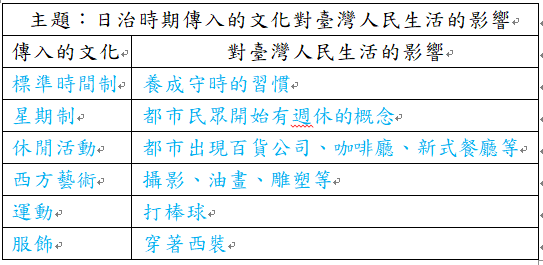 2.各組完成表格後，派一位學生上臺報告。3.教師在分組報告完成後，給予回饋與建議。五、統整活動教師透過以下問題，讓學生自己建構本節課的學習重點：1.日治時期引進的西方文明如何影響人民的生活？2.日治時期傳入哪些新的藝術形式？活動一：二二八事件的爆發與影響（40分鐘）一、引起動機1.教師播放臺灣吧影片「來看孫中山成為中華民國國父之路」。2.影片網址：https://reurl.cc/Wq2QZL3.為什麼孫中山先生要進行革命？（中國的清帝國政治腐敗。）4.孫中山先生在革命成功後，建立了什麼國家？（建立亞洲第一個民主共和國——中華民國，並定西元1912年為中華民國元年。）5.當時的臺灣面臨什麼情形？（被日本人殖民統治。）6.臺灣何時才脫離日本殖民統治？（第二次世界大戰結束後。）二、閱讀課文教師引導學生閱讀課本第36頁。三、共同討論1.擺脫日本殖民統治的臺灣民眾，對於中華民國政府有什麼新期待？（希望可以脫離次等公民的地位，能被平等對待，期待政府能善待民眾。）2.為什麼剛到臺灣的中華民國政府與民眾期待有差異？（因為政府與人民在思想與生活習慣上有許多差異。）3.臺灣民眾後來對政府感到不滿的原因是？（政府不當的施政措施，例如:公職優先聘用來自中國大陸人士，使得本地的民眾求職困難、加上治安惡化、生活困苦、官員舞弊、語言和文化的衝擊等。）四、分組報告1.學生分組討論戰後政府與人民在思想與生活習慣上的差異，並上臺與同學分享。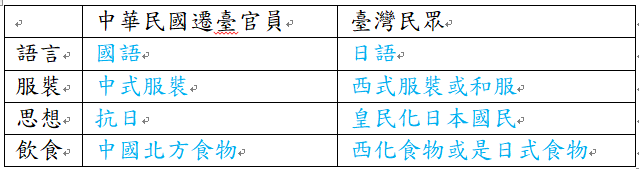 五、影片觀賞1.教師播放臺灣吧影片「不是228的228事件｣。2.影片網址：https://reurl.cc/x1rMyE六、閱讀課文教師引導學生閱讀課本第37頁。七、共同討論1.發生二二八事件的原因？（臺灣民眾對於當時政府和軍警不當措施而累積許多民怨，再加上官員查緝私菸處理不當，導致全島多處發生大規模流血衝突。）2.二二八事件發生之際，當時臺灣的行政當局如何處置？（當時臺灣行政當局出動軍隊鎮壓，造成許多無辜民眾傷亡，導致日後族群融合上產生隔閡。）3.近幾年，政府針對二二八事件採取了哪些措施？（政府透過公布真相、道歉、賠償與訂定紀念日等方式，彌補社會裂痕。）4.如果時光倒回二二八事件發生前，你會希望用什麼方式避免這場事件的發生？請分享你的方法。（希望政府能用同理的方式理解百姓的生活辛苦，用理性的態度解決衝突，避免因為一時誤會造成不可收拾的局面。）八、統整活動教師透過以下問題，讓學生自己建構本節課的學習重點：1.戰後哪些政策與社會問題，導致人民對政府的期待落空？2.二二八事件發生的原因、結果與後續造成哪些影響？平時上課表現口頭評量【人權教育】人E1 認識人權是與生俱有的、普遍的、不容剝奪的。人E9 認識生存權、身分權的剝奪與個人尊嚴的關係。【海洋教育】海E5 探討臺灣開拓史與海洋的關係第六週第二單元走向自由民主之路 第一課中華民國政府如何治理臺灣？社-E-C1 培養良好的生活習慣，理解並遵守社會規範，參與公共事務，養成社會責任感，尊重並維護自己和他人的人權，關懷自然環境與活動，關懷自然生態與人類永續發展，而展現知善、樂善與行善的品德。活動二：臺灣海峽兩岸的變動（40分鐘）一、閱讀課文教師引導學生閱讀課本第38～39頁。二、讀圖1231.教師指導學生閱讀課本第38頁「臺灣眷村分布圖」。2.地圖上每個圓點，代表一個眷村。觀察眷村主要分布的區域。（眷村主要分布在西部臺北、臺中、高雄三個都會區，東部地區則分佈在港口所在地。）3.眷村分布在這些縣市的原因有哪些？你想去哪個縣市探訪特色眷村園區呢？（眷村主要分布在有軍港和軍機場的附近，這些地點也是軍隊的駐紮地，軍人的眷屬就近居住與照顧，因而興建眷村。）三、共同討論1.中華民國政府為什麼會從中國大陸遷到臺灣？（民國38年，中華民國政府對中國共產黨作戰失利，各省軍民、政府人員遷到臺灣定居。）2.有許多隨著政府遷居到臺灣的軍人與眷屬，政府如何安置這些人員呢？（政府為解決人口激增帶來的居住問題，大量興建宿舍組成村落，或安排人員入住日本人遺留的房舍，形成眷村的住屋型態與文化特色。）3.面對中華人民共和國透過武力侵犯金門、馬祖等地，我國政府如何應對與處置？（政府與美國簽訂共同防禦條約，獲得軍事武器與經濟援助，讓臺灣的軍事防衛與經濟發展漸漸穩定，保護國土安全。）4.美國的軍事與經濟援助，對於臺灣戰後的政治與社會發展，帶來怎樣的影響與改變？（提供軍事武器，可以對抗來自中國大陸的威脅；獲得經濟援助，發展臺灣基礎建設與民生工業，美國支持臺灣參與國際社會各項活動。）四、分組報告1.學生分組上網查詢，戰後美國提供哪些軍事或經濟援助？2.這些美援項目對於臺灣社會產生什麼影響？請以T表方式整理介紹。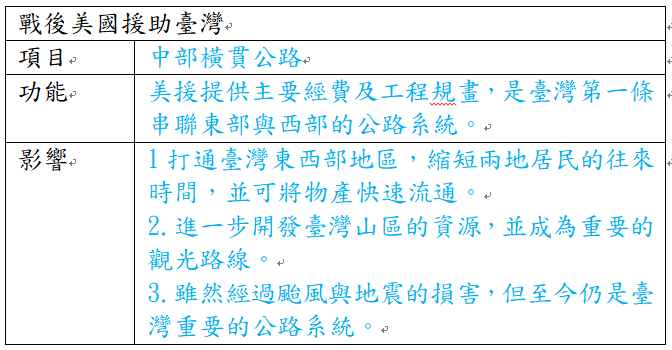 3.各組派學生上臺報告。五、統整活動教師透過以下問題，讓學生自己建構本節課的學習重點：1.戰後中華民國政府遷到臺灣，面臨到內外部哪些問題？2.戰後政府能讓政治與經濟發展穩定，是因為獲得美國哪些援助？活動三：戒嚴時期對人權的限制（40分鐘）一、引起動機1.教師播放臺灣吧影片「這段臺灣歷史不能忘」。2.影片網址：https://reurl.cc/4X0z43二、閱讀課文教師引導學生閱讀課本第40～41頁。三、共同討論1.中華民國政府遷到臺灣和宣布戒嚴的原因為何？（民國38年，國民政府內戰失利，撤退來臺灣，由於當時處在戰爭狀態，為了有效維持社會秩序，於38年宣布實施戒嚴。）2.戒嚴時期，人民有哪些權利受到限制？（人民言論自由、集會、組織社團以及生活中有些歌曲、書籍或電影都被禁止。）3.課本第40頁提到的歌曲與書籍，是因為什麼原因被禁？（何日君再來歌名及歌詞中的「君」字，被影射為共產黨的軍隊，或被認為是影射中日戰爭的「日軍」。鄭南榕創辦的自由時代週刊，不顧戒嚴下的言論限制，揭發許多當時的政治黑幕，忠實報導社會議題。雜誌社還出版系列叢書批判時政，也因此創下被查禁和停刊次數最多的紀錄。）4.政府擔心共產黨趁機滲透民間，採取了哪些策略？（嚴密的情治單位監控人民自由。）5.政府採取嚴密的監控，對人民造成什麼後果？（人民若與政府意見不同，有可能遭到逮捕，加上不公開的司法審判，便予以定罪，造成許多冤案。）6.今日政府面對過去人權遭到侵害，做了哪些工作？（開放國家檔案，還原歷史真相，給予受難者補償，並成立國家人權博物館，推動人權教育相關工作。）四、分組報告1.請各組上網尋找臺灣在白色恐怖時期，人權遭到侵害的人物或事件，並以心智圖的方式呈現，主角（事件）、時間、經過、結果、影響等四個面向。（以《自由中國》事件為例。時間：1960年；經過：《自由中國》透過社論批評蔣中正連任與各種政策作為，主編雷震聯合本省與外省菁英試圖組成政黨；結果：《自由中國》遭到停刊，雷震被以包庇匪諜罪名判刑10年；影響：一時之間雖然達成壓制反對聲音，但臺灣人民的不滿已經逐漸累積，而有日後的美麗島事件等。2.各組學生上臺報告找到的案例。3.學生分享人民被限制的權利中，自己最在意哪一個項目以及為什麼？（我在意的是……言論自由，因為沒辦法暢所欲言表達自己的想法。宵禁，因為十點就無法在外面活動。禁歌，歌曲很多會被審查。禁書，書本很多會被審查或是無法出版。）五、統整活動教師透過以下問題，讓學生自己建構本節課的學習重點：1.政府為什麼會實施戒嚴，限制人民各項的自由與權利？2.戒嚴時期政府透過哪些方式，監控與管理人民的言行？3.隨著民主化發展，今日政府如何面對過往對人權傷害？活動四：臺灣轉型發展為工業社會（40分鐘）一、引起動機1.教師播放臺灣吧影片「傳說中的經濟奇蹟」。2.影片網址：https://reurl.cc/deM3mg二、閱讀課文教師引導學生閱讀課本第42～43頁。三、共同討論1.政府面對戰後人口快速增加，如何因應就業的需求？（選擇臺中、高雄等沿海區域，規畫加工出口區，讓國內外商人在此設立工廠，提供更多就業機會。）2.政府推動的就業政策，後續產生哪些影響與轉變？（吸引了鄉村人口遷移到城市就業與居住，臺灣逐漸由農業社會轉型為工商業社會。）3.政府為了提升經濟發展，推動十大建設，主要項目有哪些？（石化工業生產所需原料、交通設施提升人與貨物運量、能源建設提供穩定用電等。）4.十大建設的推動，對於社會的發展產生什麼影響？（解決基礎建設不足的問題，也為民眾創造更多就業機會，並帶來便利的生活。）5.臺灣為什麼被稱為「亞洲四小龍」？（臺灣與韓國、新加坡及香港，都是戰後經濟快速發展的國家或地區，被稱為經濟奇蹟與發展的典範。）四、讀圖1231.教師指導學生閱讀課本第42～43頁「民國55年～70 年農、林、漁、牧業和工業就業人口變化圖」。2.橫軸代表年分；縱軸代表人口數（萬）。仔細觀察農林漁牧業和工業人口的增減情形。（農林漁牧業呈現就業人口下滑的趨勢，工業則呈現就業人口上升的發展。）3.說說看，在哪一年工業人口超越農林漁牧業人口？後續發展的趨勢，可能受到哪些因素影響？（民國61年，成為兩種就業人口發展的分界點，之前民國60年政府開始推動十大建設，隨著基礎建設的發展，帶動工廠增加需要大量人力投入）五、分組報告1.請各組上網尋找臺灣十大建設的項目，各組找一個項目製作成簡報報告。（十大建設項目：南北高速公路（中山高速公路）、中正國際機場（今桃園國際機場）、鐵路電氣化、北迴鐵路、臺中港、蘇澳港、高雄造船廠、大煉鋼廠（中國鋼鐵公司）、石油化學工業、第一核能發電廠。）2.各組學生報告時，請說明這個建設的內容，對於臺灣的經濟發展與基礎建設的影響。3.各組學生輪流上臺報告。六、統整活動教師透過以下問題，讓學生自己建構本節課的學習重點：1.政府為增加就業機會，推動哪些重要的經濟政策？2.政府推動十大建設，可以為經濟發展帶來什麼競爭力？平時上課表現口頭評量【人權教育】人E1 認識人權是與生俱有的、普遍的、不容剝奪的。人E9 認識生存權、身分權的剝奪與個人尊嚴的關係。第七週第二單元走向自由民主之路第二課臺灣如何成為自由民主的社會？社-E-C1 培養良好的生活習慣，理解並遵守社會規範，參與公共事務，養成社會責任感，尊重並維護自己和他人的人權，關懷自然環境與活動，關懷自然生態與人類永續發展，而展現知善、樂善與行善的品德。活動一：解嚴後的臺灣社會與社會改革運動（40分鐘）一、引起動機1.教師播放影片「歷史上的今天——臺灣地區解嚴從威權體制邁向民主自由的里程碑」。2.影片網址：https://reurl.cc/91jm7x3.影片中的臺灣發生什麼重要事情？（宣布解除戒嚴。）4.政府宣布臺灣從哪一天開始解嚴？（民國76年7月15日。）5.解嚴後，臺灣社會發生什麼變化？（兩岸開放探親、開放黨禁、開放報禁等。）二、閱讀課文教師引導學生閱讀課本第44頁。三、分組討論1.臺灣從戒嚴到解嚴時期有多久？（從民國38到76年，戒嚴時期長達38年。）2.宣布解嚴後，臺灣社會有哪些發展？（開放黨禁、報禁、開放大陸探親與兩岸交流。）3.解嚴之後，司法審查制度有什麼不同？（逐漸公開、透明化。）4.解嚴之後，民眾可以用什麼方式參與政治？（民眾可以透過集會遊行來關心公共事務。）5.臺灣人民如何走上街頭爭取權利與政治改革？（群眾走上街頭提出訴求：群眾呼應國際人權日，在高雄舉辦遊行及演講，要求解除戒嚴。）（政府逮捕遊行群眾：警察機關認定非法遊行，逮捕許多群眾，甚至以不當手段逼問口供再審判。）（政府解除戒嚴：蔣經國總統接見美國報社訪談，宣布將解除戒嚴。）（新聞媒體自由化：開放報禁實現新聞媒體自由化，監督政府施政，並反映人民心聲。）四、閱讀課文教師引導學生閱讀課本第45頁。五、共同討論1.教師播放影片「臺灣六次民選總統兩度政黨輪替展現民主」。2.影片網址：https://reurl.cc/NGkKlm3.影片中發生什麼重要事情？（臺灣首度進行全民直選總統。）4.以前的總統是怎麼產生？（由國民大會選出正副總統。）5.開放總統民選後，臺灣的政治發生什麼變化？（政黨輪替。）6.這樣的發展有什麼特色？（人民用選票決定由哪個政黨帶領國家發展。）7.臺灣哪一年實施總統直選？（民國85年。）8.實施公民投票法，對人民有什麼幫助？（民眾可以對公眾議題透過選票表達意見。）9.中華民國國民幾歲開始擁有投票權？（中華民國年滿20歲的國民有選舉權。）10.臺灣的民主發展需要感謝哪些人的努力？（過往臺灣先民在不同的時空環境下，爭取權利與政治改革。）六、影片分享1.教師播放影片「中選會公投瑞莎首投篇」。2.影片網址：https://reurl.cc/kqRKMq3.根據以上影片，幾歲就可以參與公投投票？（18歲。）4..公投需要注意哪些事情？（投票通知單、身分證、印章，不能使用手機等。）5.你希望有哪些議題針對小學生提出？（例如：上下學時間學校周邊交通管制。）6.臺灣解嚴後的選舉制度，和日治時期有哪些不同？（臺灣民主化後的選舉，人民可以直接投票選出總統帶領國家發展，人民的選舉投票資格，只有限定需年滿20歲。）七、統整活動教師透過以下問題，讓學生自己建構本節課的學習重點：1.臺灣解嚴的歷程發展與後續對社會產生的影響？2.臺灣逐漸邁向民主化後，透過哪些選舉來展現人民決定國家未來的直接民主理念？活動二：多元參與公共事務方式（40分鐘）一、引起動機1.教師利用圖書館收集大約4～5天的報紙，請學生分組閱讀，並說出有哪些是他們關心的新聞及政府政策。2.新聞報導裡，有哪些吸引到你的注意？（有關防疫的新政策、選舉議題、環保議題、少子化議題等。）3.這些報導有沒有不同的觀點？（看到受訪民眾表達不同意或贊成的意見。）4.為什麼我們要關心新聞時事？（可以知道政府目前推行的政策、選舉議題、社會議題、公共事務議題等。）5.如果大家都不關心公共事務，會發生什麼情況？（政府施政情況沒有人監督、社會變冷漠、許多權利都不知道等。）二、閱讀課文教師引導學生閱讀課本第46頁。三、分組報告1.學生分組討論臺灣日治時代與解嚴後的社會運動差異。2.各組學生利用表格方式進行比較。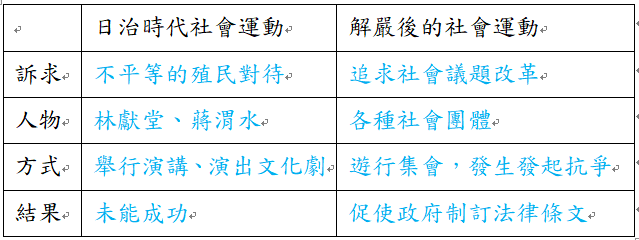 3.學生上臺報告比較的內容與差異。四、共同討論1.教師引導學生說出臺灣目前的社會改革運動有哪些？你最關注哪一項社會運動？並說出理由。（核四問題，因為臺灣容易遇到缺電問題，但如果要興建核電廠，也會面臨環境問題，很值得大家討論。）（性別平等，臺灣的男女薪資、工作、家庭仍有不平等的地方，很值得大家思考討論。）2.面對各種團體與社會大眾的訴求，政府如何因應？（政府成立負責機關、修訂法律條文，並輔導民間企業，逐步改善各種社會問題，共同保障人民權益。）五、閱讀課文教師引導學生閱讀課本第47頁。六、班級公聽會1.教師指導學生針對石虎保育的議題，進行班級公聽會討論。2.學生分組選擇：支持方論述、反對方論述、政府的作為、民間的作為等四種角色。3.學生可透過蒐集網路資料、參考課本內容，針對扮演的角色，進行資料整理，並於班級公聽會中提出說明。4.班級公聽會各方討論（1）支持方論述：由於山坡地被大量開發，加上遭到汽機車撞傷或捕獵，石虎的數量不斷減少，民間成立臺灣石虎保育協會，呼籲政府限制開發，並立法保育石虎。（2）反對方論述：有人認為保護石虎，會使得自己的土地被公告為保育地無法開發。此外，地方的土地開發與道路設置受限，可能會影響許多人的生計。（3）政府的作為：經過許多會議討論及專家學者調查，政府於民國97年，將石虎列為「瀕臨絕種野生動物」，並陸續通過石虎保育相關法規，全面推動保育工作。（4）民間的作為：民眾集資購買保育棲地，為石虎和野生動物留下安定的家園，命名為「山貓森林」，並成立山貓森林學校辦理生態教育。七、統整活動教師透過以下問題，讓學生自己建構本節課的學習重點：1.民間團體可透過哪些方式或管道，表達對社會議題的意見？2.政府與民間團體面對社會議題，可以透過哪些方式來解決？活動三：全民參與的時代（40分鐘）一、閱讀課文教師引導學生閱讀課本第48～49頁。二、共同討論1.我們小學生如何參與公共事務呢？ （可以從報紙、雜誌電視及網際網路獲得資訊來源，也可以運用投書、請願、網路社群來表達對公共議題的看法。）2.成年人還可以有哪些參與公共事務的方式？ （加入政黨、組成公民團體。）3.在表達公共事務意見時要注意哪些事情呢？ （學習保持理性的態度，運用各種溝通協調方式，尊重多元的意見。）4.臺灣在世界的民主排名中，有什麼特色？（獲得高的評比成績，顯示人民參與政治度高。）三、實作討論1.學生分組網路搜尋「1420Hz兒少發聲平台」（網址：https://join.gov.tw/index）。2.小組搜尋有興趣的公共事務議題，並完成以下學習任務。3.小組有興趣的議題是：（例如：路口設定行人、行車個別專用時間。）4.小組對這項議題的想法：（在學校上、下學時段的路口實行，可避免轉彎車因等待行人而造成後方塞車，行人也能安心過馬路。）5.議題的關注程度：（已覆議（贊同）【39】人。）6.這個議題可以增進社會哪些益處？（可以避免轉彎車撞到行人，減少人車爭道現象。）7.各小組上臺分享你們找到的公共事務議題。四、探究社會有絕招：自由民主的可貴1.發現問題：對比戒嚴時期的各種限制，今日我們生活在自由民主的社會，想一想，如果這些自由消失了，會對我們造成什麼影響？2.蒐集資料：我們這組預計用什麼方法蒐集相關資料？（參考課本、上網搜尋、查找書籍、訪問師長、其他。）3.擬定策略：運用九宮格思考法，將蒐集到的資料填入表格中。並訪問家人、老師或同學，互相分享參與民主政治的經驗和想法。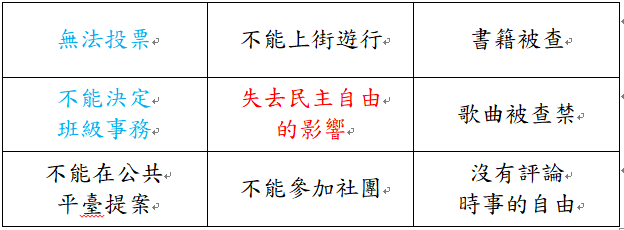 4.行動省思：透過這個活動，我們能夠珍惜民主自由的可貴。你可以再想一想，我們該如何守護臺灣的自由與民主。五、統整活動教師透過以下問題，讓學生自己建構本節課的學習重點：1.在民主社會裡，人民有哪些參與公共事務的方式？2.如果人民再次失去自由，會對我們的生活造成什麼影響？平時上課表現口頭評量習作評量【人權教育】人E2 關心周遭不公平的事件，並提出改善的想法。人E4 表達自己對一個美好世界的想法，並聆聽他人的想法。第八週第三單元交通與區域的發展第一課交通運輸對區域發展的影響？社-E-A2 敏覺居住地方的社會、自然與人文環境變遷，關注生活問題及其影響，並思考解決方法。活動一：清代臺灣交通發展（40分鐘）一、引起動機1.教師請學生想一想，如果自己是三百多年前生活在臺灣的人，要從臺灣南部到達臺灣北部，可能採用什麼樣的交通方式？（可能用步行、搭牛車、搭船等方式。）二、動畫欣賞與討論1.教師播放動畫「郁永河的裨海紀遊」，請學生專心欣賞。2.教師引導學生進行討論：(1)清帝國時期郁永河為了什麼原因來到臺灣？（奉派來臺採硫礦。）(2)郁永河如何從臺南到達淡水？他走了幾天才到達？（他搭船從臺南府城上岸後，再搭牛車北上，遇到河川或溪流，就換搭小船或竹筏渡河，一路走了約20天，才到達淡水、關渡一帶。）三、閱讀與問答1.教師引導學生閱讀課本第54～55頁的課文與圖片。2.教師引導學生進行問答：(1)300年前，住在臺灣西部的人們如何往返南北兩地？（臺灣陸地交通運輸仰賴牛車及步行，西部因為多河川，遇河阻斷陸路時，人們會築橋或搭乘竹筏渡河。）(2)臺灣河運是否發達？（臺灣的河川雖多，但富有航運之利的地區卻很少。）(3)臺灣哪些地方成功發展出河運之利？請舉例說明。（淡水河與其支流是臺灣少數具有航運之利的地區，清帝國時期漢人來到臺北盆地及鄰近丘陵從事拓墾，也在淡水河、大漢溪沿岸建立河港聚落，例如：新莊、艋舺、大稻埕等，以進行貨物交易。）(4)清帝國統治時期，臺灣海運如何發展？（海運部分，受限於港口腹地不大，清帝國統治初期僅在臺灣西部沿海港口進行小型貿易。）(5)清帝國統治後期開港通商，臺灣海運有什麼改變？（清帝國統治後期開港通商讓海運更加興盛，也帶動港口城市的繁榮，例如：打狗港（今高雄港）開港通商後，港區邊設置領事館、海關及洋行。）四、分組討論與報告1.教師請各組討論「臺灣早期交通運輸發展受到哪些地形因素的影響」，並將討論結果記錄在附件五「臺灣小白板」上。（例如：臺灣早期交通運輸發展受到地形影響很大，例如西部多河川導致陸上交通常遇河川或溪流阻礙通行、臺灣地形多山，且山勢較高，東西交通受到阻隔等。）2.各組上臺報告討論結果，教師再將答案進行彙整。五、統整教師透過以下問題讓學生建構本節課的學習重點：1.臺灣早期交通運輸發展受到哪些地形因素的影響？2.清帝國統治時期，臺灣的河運和海運如何發展？活動二：公路與鐵路的跨區連結（40分鐘）一、引起動機1.教師播放影片「臺灣百年鐵道史：暢遊臺鐵的前世今生」，請學生專心觀賞。2.問答：日本統治臺灣後，初步完成鐵路建設，請舉例說明哪些是日本統治時期興建的鐵路？（例如：西部縱貫鐵路、平溪線鐵路、阿里山森林鐵路等。）二、閱讀與問答1.教師引導學生閱讀課本第56～57頁的課文與圖片。2.教師引導學生進行問答：(1)日本統治臺灣後，初步完成公路、鐵路等基礎交通建設，為臺灣聚落發展帶來什麼改變？（聚落發展逐漸從港口轉移到陸運交通樞紐，在車站附近造就許多人口密集、商業發達的街市。）(2)中華民國政府統治臺灣後，建設了哪些公路？（建造國道1號與國道3號。）(3)國道1號與3號建設，帶來了哪些影響？（提升民眾往來與貨物流通的便利性，影響臺灣西部區域間的連結互動，也帶動國家整體經濟的發展。）(4)東西部居民與貨物的交流，早期主要依靠哪些公路？（早期主要依靠北宜公路與蘇花公路。）(5)國道5號的開通，與蘇花公路改建，對於東西部交通往來產生什麼影響？（不僅提供安全與便利的道路，也有助於觀光發展。）(6)早期西部居民南北移動與貨物運輸主要依靠哪一條鐵路？（西部縱貫鐵路。）(7)東西部居民往來的重要鐵路是哪一條？（跨越宜蘭、花蓮的北迴鐵路。）(8)目前臺灣鐵路建設情形如何？（臺鐵已完成環島網絡。）三、分組討論與報告1.教師請各組討論「政府為什麼要興建跨區域的公路與鐵路建設」，並將討論結果記錄在附件六「學習策略小白板」上。（例如：為了促進區域間的產業連結互動，帶動國家整體經濟的發展，同時也可讓民眾往來與貨物流通更為便利。）2.各組上臺報告討論結果，教師再將答案進行彙整。四、統整教師透過以下問題讓學生建構本節課的學習重點：1.從日治時期到中華民國政府統治臺灣後，興建了哪些鐵、公路建設？2.興建跨區域的公路與鐵路建設對於臺灣有哪些影響？活動三：一日生活圈的形成（40分鐘）一、複習舊經驗1.教師引導學生複習「清代臺灣的交通發展」和「公路與鐵路的跨區連結」。二、閱讀與問答1教師引導學生閱讀課本第58～59頁的課文與圖片。2教師引導學生進行問答：(1)都市因工商業與服務業的發展，帶來哪些影響？（提供許多就業機會，也帶動交通建設的發展。）(2)都會區裡的捷運有哪些特性？（捷運以專用軌道行駛，具備班次固定與準時的特性，可提供都會地區密集且大量的運輸服務。）(3)當市中心因商業發達且生活機能完善時，會有什麼影響？（常會帶動房價上漲。）(4)隨著捷運路線延伸，居民選擇居住的地點會有什麼改變？（有些居民會選擇市中心外圍房價較低的區域居住，並透過捷運通勤，維持在市中心的就業與消費，也帶動市中心與周圍聚落共同發展。）(5)「一日生活圈」是如何形成的？（因為高速鐵路的興建讓南北不同區域形成「一日生活圈」。）(6)「一日生活圈」為我們的生活帶來哪些改變？（隨著高速鐵路的興建，西部地區的居民，無論是造訪親友、商務辦公或休閒旅遊更為快速，形成「一日生活圈」的南北跨區連結。）(7)高鐵站的設置如何帶動周圍區域的發展？（高鐵站的設置與通車帶來人潮，讓桃園青埔、臺中烏日等地因而增設購物商場、住宅社區，形成新的聚落，帶動周圍區域的發展。三、分組討論與報告1.教師請各組參考附件二「臺灣交通路線圖」，討論自己想居住的地區，且說明理由，並將討論結果記錄在附件小白板上。（例如：我想住在高雄市區，因為交通便利，公共設施多，也有許多博物館可以參觀。）2.各組上臺報告討論結果，教師再將答案進行彙整。四、習作習寫完成習作第三單元1「交通建設與地方發展」。五、統整教師透過以下問題讓學生建構本節課的學習重點：1.都會區裡的捷運有哪些特性？對於捷運周遭區域發展有什麼影響？2.「一日生活圈」為我們的生活帶來哪些改變？平時上課表現口頭評量習作評量【海洋教育】海E5 探討臺灣開拓史與海洋的關係。第九週第三單元交通與區域的發展第二課區域間的產業發展有何關聯？社-E-A2 敏覺居住地方的社會、自然與人文環境變遷，關注生活問題及其影響，並思考解決方法。活動一：區域的特色與差異（40分鐘）一、引起動機1教師播放動畫「北中南東看臺灣」，請學生專心觀看。2問答：想一想，臺灣北、中、南、東四大區域可能受到哪些因素影響而形成？（可能受到歷史的發展及地形、氣候等因素的影響而形成。）二、閱讀與問答1.教師引導學生閱讀課本第60～61頁的課文與圖片。2.教師引導學生進行問答：(1)臺灣各區域受到哪些因素的影響，造成生活空間型態的差異？（自然條件、人文環境，以及產業結構等因素的影響。）(2)北部區域有哪些特色？（北部區域以臺北市為核心都市，透過便捷的交通網絡，串聯鄰近縣市，成為商業繁榮、高科技產業發達的大都會區。）(3)中部區域有哪些特色？（中部區域有多樣化的地形景觀，早期農、林產業發達，今日則發展出許多中小型工廠與工業區，提供就業機會給居民。）(4)南部區域有哪些特色？（南部區域有廣大平原與舒適氣候，盛產稻米、蔬果等農作物，而高雄市緊鄰高雄港，重工業與國際貿易發達。）(5)東部區域有哪些特色？（東部區域保留許多獨特的自然景觀與資源，以及多元的族群與文化資產。除了生產具有特色的農產品，也是國際知名的觀光旅遊勝地。）三、分組討論與報告1.教師請各組討論「居住的區域有哪些特色？與其他區域有什麼不同」，並將討論結果記錄在附件五「臺灣小白板」上。（例如：我們居住在臺東縣，屬於東部區域，有優美的自然景觀，生活不像都市一樣繁忙，從事農、林、漁、牧業的人口不少。）2.各組上臺報告討論結果，教師再將答案進行彙整。四、統整教師透過以下問題讓學生建構本節課的學習重點：1.臺灣各區域受到哪些因素的影響，造成生活空間型態的差異？2.你居住的區域有哪些特色？與其他區域有什麼不同？活動二：區域間交通與產業的連結（80分鐘）一、引起動機1.教師播放動畫「區域間交通與產業的連結」，請學生專心觀看。2.問答：想一想，區域間的產業如何建立起連結與互動？（可以透過便捷的交通運輸系統建立起連結與互動。）二、閱讀與問答1.教師引導學生閱讀課本第62頁的課文與圖片。2.教師引導學生進行問答：(1)區域間的各級產業為什麼要進行分工合作？（為了滿足人們生活需求。）(2)各區域間缺乏的物產可以如何補足？（可以透過交通運輸來補足。）(3)請舉例說明區域間的連結與互動如何進行？（例如：居住在宜蘭的漁民，除了在當地販賣漁獲，也將漁獲賣給來自北部或其他區域的海鮮產品公司。海鮮產品公司購買後，可能將漁獲運送至市場或超市販售，也可能賣給工廠，加工製作成魚罐頭。）(4)區域間各級產業的互助合作，會帶來哪些影響？（可以幫助產業發展，也能促進區域共榮。）(5)你居住的地方有沒有跨區的產業連結或交流呢？（例如：我居住地方有不少毛巾工廠，製造出來的成品會運送到當地或鄰近縣市的商場販售。）三、探究社會有絕招1.教師說明情境。(1)發現問題請以情境中的茭白筍為例，或參考附件四「區域產業大探索」，選擇一個例子，思考產業不同區域間的產業是如何建立連結的？(2)蒐集資料我們這組以哪些方式蒐集與問題相關的資料呢？□參考課本 □上網搜尋 □查找書籍 □戶外調查 □其他：(3)擬定策略請將獲得的資訊整理後，利用附件五「臺灣小白板」，並參考課本第62頁圖1，繪製出產業分工流程圖。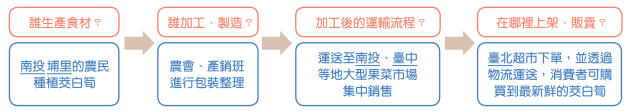 (4)行動省思我們可以透過上方的資料得知，日常生活中的食物，需要不同產業間的合作，才能來到我們的餐桌上，供我們享用。請再思考看看，你還知道哪些產業有跨區域間的互動與連結？這些產業的發展和當地區域的特色是否有關聯呢？四、統整教師透過以下問題讓學生建構本節課的學習重點：1.區域間產業的連結與互動如何進行？2.區域間各級產業的互助合作，會帶來哪些影響？平時上課表現口頭評量習作評量【海洋教育】海E4 認識家鄉或鄰近的水域環境與產業。【閱讀素養教育】閱E5 發展檢索資訊、獲得資訊、整合資訊的數位閱讀能力。第十週【評量週】第三單元交通與區域的發展、第四單元族群文化的多元與融合第二課區域間的產業發展有何關聯？、第一課臺灣的米食文化如何形成？（第一次段考）社-E-A2 敏覺居住地方的社會、自然與人文環境變遷，關注生活問題及其影響，並思考解決方法。社-E-B3 體驗生活中自然、族群與文化之美，欣賞多元豐富的環境與文化內涵。社-E-C3 了解自我文化，尊重與欣賞多元文化，關心本土及全球議題。活動三：區域產業轉型與人口遷移（80分鐘）一、引起動機1.教師引導學生思考，居住的區域內有哪些產業？是否有轉型壓力？（依實際情況回答。）二、閱讀與問答1.教師引導學生閱讀課本第64～65頁的課文與圖片。2.教師引導學生進行問答：(1)區域間的交流為什麼越來越頻繁？（隨著時代的變遷，臺灣的交通建設愈趨完善，區域間的交流也更顯頻繁。）(2)鄉村人口遷移到都市，是因為哪些原因？（因工商服務業的發展，提供大量就業機會。）(3)鄉村在人口不斷流失的影響下，產業面臨哪些考驗？（鄉村的農業發展因勞動力不足逐漸衰退，再加上政府開放國外農產品進口，使得農業發展面臨轉型壓力。）(4)目前農民們採用哪些方式進行產業轉型？（有些農民在政府輔導下，改種花卉、蔬果等高價農產品，或推廣有機農業，並透過包裝設計、建立品牌與網購等方式提高銷售量，並藉由便捷的物流運送至各地。有些農民將農地轉型為休閒農場，假日時吸引都市居民跨區域進行農業體驗活動。）(5)農業轉型對區域產業發展有什麼影響？（農業轉型的契機吸引部分青年返鄉參與，帶來新的觀念與技術，也為地方注入產業發展動能。）(6)除了農村之外，哪些區域的產業也面臨產業轉型與人口遷移的問題？（例如：濱海的漁村或是山林裡的村莊可能因就業機會不足，而使得人口外移，若是能搭配政府相關補助政策，讓產業轉型，也許可以減緩人口外流的速度，甚至吸引離鄉青年返鄉參與產業轉型。）三、分組討論與報告1.教師請各組討論「居住地區有哪些主要產業，以及這些產業發展的困境與轉型可採取的方式有哪些」，並將討論結果記錄在附件五「臺灣小白板」上。（例如：我們居住地方鄰近工業區，近年來受到全球景氣影響，有工廠外移的現象，產業若要持續發展，需提升生產技術，引進高科技協助產業進行轉型。）2.各組上臺報告討論結果，教師再將答案進行彙整。四、習作習寫  完成習作第三單元「區域產業轉型與創新」。五、統整教師透過以下問題讓學生建構本節課的學習重點：1.產業轉型對區域產業發展有什麼影響？2.居住地區有哪些主要產業？這些產業是否面臨發展的困境？可以採取的轉型方式有哪些？活動一：族群融合的米食特色（40分鐘）一、	引起動機1.教師播放簡報PPT「各式各樣的米食」照片，請學生認真觀賞。2.問答：(1)我們日常生活中有各式米食，你吃過哪些？（米飯、飯糰、粽子。）(2)隨著不一樣的節日，我們會吃到哪些不一樣的米食？請舉例說明。（端午節會吃粽子，元宵節會吃湯圓等。）二、閱讀與問答1.教師請學生閱讀課本第70〜71頁的課文與圖片。2.教師引導學生進行問答：(1)臺灣是一個移民社會，這讓我們的文化產生什麼樣的特質？（不同族群的交流會產生多元的文化特質，並表現在生活的各個層面。）(2)以米食為例，稻米作為臺灣人民主要的糧食之一，我們可以從常見的米食料理中，看出不同族群在臺灣的足跡嗎？（原住民族的竹筒飯、漢人族群的碗粿、日本傳入的壽司、東南亞移民帶來的越南河粉等。）(3)現今因為族群融合，人們將來自不同族群的飲食特色經過在地化、改良或創新並融入料理，讓米食文化更豐富，轉化成為別具特色的臺灣味，請舉例說明。（雞肉飯口味的三角飯糰、河粉蛋餅、抹茶湯圓等。）(4)在臺灣傳統的習俗與節慶中，米也扮演重要的角色，各種米食加工食品，可作為年節代表或分享喜氣，請舉例說明。（象徵步步高升的年糕、用紅龜粿祭拜神明、父母親會在孩童滿月時,贈送油飯給親友等。）(5)我們過年會吃何種米食？（年糕。）(6)我們清明節會吃何種米食？（草仔粿。）(7)我們端午節會吃何種米食？（粽子。）(8)我們冬至會吃何種米食？（湯圓。）三、分組查詢與報告1.教師發給各組1張A4紙，各組選擇一項米食，蒐集資料或上網查詢，挑選一項米食種類，將代表意涵或是融合多元特色寫下來。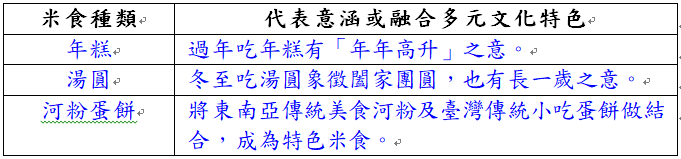 2.各組派一位學生上臺報告。3.教師在分組報告完成後，給予回饋與建議。四、統整教師透過以下問題讓學生建構本節課的學習重點：1.臺灣的米食豐富多樣性，可能的原因為何？2.說說看不同的節日會食用到不同的米食，有何特殊意義？平時上課表現口頭評量習作評量【海洋教育】海E4 認識家鄉或鄰近的水域環境與產業。【閱讀素養教育】閱E5 發展檢索資訊、獲得資訊、整合資訊的數位閱讀能力。【多元文化教育】多E3 認識不同的文化概念，如族群、階級、性別、宗教等。多E6 了解各文化間的多樣性與差異性。第十一週第四單元族群文化的多元與融合第一課臺灣的米食文化如何形成？社-E-B3 體驗生活中自然、族群與文化之美，欣賞多元豐富的環境與文化內涵。社-E-C3 了解自我文化，尊重與欣賞多元文化，關心本土及全球議題。活動二：臺灣的稻米耕種發展（80分鐘）一、引起動機1.教師播放影片「水稻的一生——一粒米的旅行」照片集錦，學生認真觀看。（了解稻米的成長過程需要許多天候、人為要素的配合。）二、閱讀與問答1.教師請學生閱讀課本第72〜73頁的課文與圖片。2.教師引導學生進行問答：(1)臺灣種稻的起源悠久，稻米耕種發展與什麼有密切的關係？（與臺灣的自然環境、族群的遷移與交流有密切關係。）(2)臺灣的何種條件適合稻米生長？（臺灣位處季風氣候區，夏季高溫多雨的氣候，加上盆地、平原等有利灌溉的地形，很適合稻米生長。）(3)臺灣稻米耕種的面積為何可以不斷擴展？（不同時期政府與民間修建的水利設施，使得稻米耕種的面積不斷擴展。）(4)如何從氣候看出臺灣適合耕作稻米？（從平均氣溫雨量圖，可看出臺灣夏季無論南北皆高溫多雨，溼熱氣候有利於稻米生長。）(5)如何從地形看出臺灣適合耕作稻米？（臺灣有腹地廣大且地勢平坦的平原，適合耕作稻米。）(6)臺灣的水利設施適合耕種稻米嗎？（臺灣因河流湍急無法留住降雨，且冬季降雨各區不均，因此先民發展出許多儲水的農田水利設施如埤塘、水庫等，優化耕種稻米的條件。）(7)早期種植稻米需要大量人力，臺灣的人力足夠嗎？（清代來臺的移民帶來大量勞動力，並引進耕種技術，因此可逐漸提高稻米產量。）(8)日治時期，由於飲食習慣的差異，日本人引進新的水稻品種，研發出何種今日臺灣耕種範圍最廣的米？（蓬萊米。）(9)中華民國政府來臺，進行何種政策改革，讓農民擁有自己的農田，不僅改善生活,也讓全臺稻米產量更迅速提升？（實施土地改革。）(10)當時土地改革政策的內容有哪些？（民國38年起，陸續實施土地改革政策，政府收購地主的土地後，開放農民認購，讓農民有自己的田地，提高生產意願，稻米產量因此增加。）三、	共同討論與歸納1.教師以「影響臺灣稻米耕種發展的因素」為主題，引導全班學生共同討論，並將討論結果記錄在附件六「學習策略小白板」上。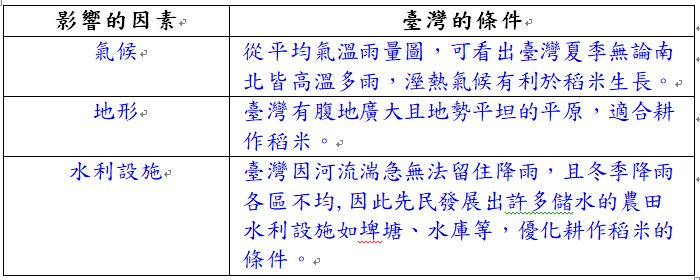 2.教師根據討論結果，給予回饋與建議。四、統整教師透過以下問題讓學生建構本節課的學習重點：1.臺灣的自然條件是否適合稻米耕作？2.臺灣除了自然條件外，還有什麼人為因素適合稻米耕作？活動三：米食文化的轉變與轉機（40分鐘）一、引起動機1.想想看，現在大家的飲食除了米食以外還有哪些選擇？飲食習慣的改變對稻米耕作會產生什麼影響？（除了米食以外，近年來飲食多了像是牛排、漢堡的選擇。多元的飲食習慣，會造成稻作產量過多的問題。）二、閱讀與問答1.教師請學生閱讀課本第74〜75頁的課文與圖片。2.教師引導學生進行問答：(1)臺灣人每年食用稻米的數量逐年下降，可能是什麼原因呢？（隨著全球化發展以及新住民的加入，愈來愈多異國美食引進臺灣，人們有更多元的飲食選擇，因此近年來，臺灣人每年食用稻米的數量逐年下降。）(2)飲食習慣的改變，加上臺灣對外開放農產品進口，會造成什麼影響？（稻米的種植面積逐漸縮減，部分農地停止耕種稻米或轉種其他作物。）(3)面對多元飲食的發展，我們該如何提升米食的競爭力？（政府與民間共同合作，朝向有機、無毒的農業發展，提升稻米品質，並建立特色品牌，讓更多消費者願意購買臺灣米與多元的米食商品，支持農民繼續友善耕作。）(4)我們可以怎麼做，讓農業生產、食物安全與生態環境，取得平衡並永續發展？（全民共同實踐「吃當季、食在地」的生活方式，讓農業生產、食物安全與生態環境,取得平衡並能永續發展。）三、共同討論與歸納1.教師讓學生分組，討論現今米食文化的問題。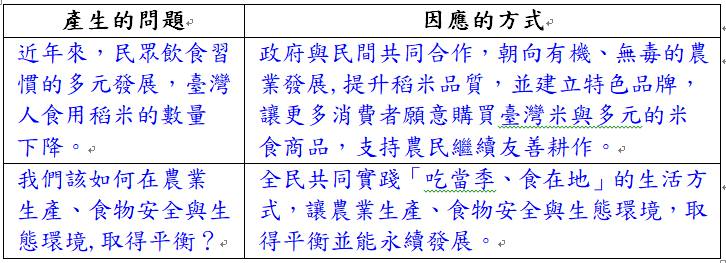 2.教師根據討論結果，給予回饋與建議。四、習作習寫1.完成習作第四單元1「米食文化在臺灣」。五、統整教師透過以下問題讓學生建構本節課的學習重點：1.面對民眾多元飲食的選擇，我們該如何提升米食的競爭力？2.我們該如何在農業發展、食物安全及生態環境間取得平衡？平時上課表現口頭評量習作評量【多元文化教育】多E3 認識不同的文化概念，如族群、階級、性別、宗教等。多E6 了解各文化間的多樣性與差異性。第十二週第四單元族群文化的多元與融合第二課臺灣的服飾融合哪些文化？社-E-B3 體驗生活中自然、族群與文化之美，欣賞多元豐富的環境與文化內涵。社-E-C3 了解自我文化，尊重與欣賞多元文化，關心本土及全球議題。活動一：原住民族的傳統服飾（80分鐘）一、引起動機1.教師播放簡報PPT「各式各樣的原住民族服飾」照片，請學生認真觀賞。2.問答：(1)你知道原住民族的服飾為什麼有這麼多變化嗎？（因為有很多族，每一族的服飾又都不一樣。）(2)你知道有部分的圖騰只能用在特定人士的服飾上嗎？（例如：排灣族的傳統服飾，只有貴族才能繡上百步蛇紋或人頭紋。）二、閱讀與問答1.教師請學生閱讀課本第76〜77頁的課文與圖片。2.教師引導學生進行問答：(1)傳統原住民族製作衣物所需的原料，多取材於哪裡？（自然環境。）(2)請舉例說明？（例如：鄒族男子將捕獲的鹿、山羊等動物的皮革，製成皮衣或披肩;布農族女子將苧麻製成麻線，以此為織布原料。）(3)鄒族頭目身穿皮衣，皮帽上插著帝雉的尾羽，這是什麼的象徵？（象徵鄒族勇士。）(4)布農族女性服飾的顏色，以藍、黑色為主，是受到什麼族群的影響？（受到漢人影響。）(5)與布農族的生活息息相關，從衣服到日常用的網袋、繩子，是以什麼作為原料？（苧麻。）(6)原住民族傳統服飾上的圖案，與什麼有密切關係？（與文化及信仰有密切關係。）(7)請同學舉例說明原住民族傳統服飾上的圖案象徵？（例如:排灣族的傳統服飾，只有貴族才能繡上百步蛇紋或人頭紋；泰雅族服飾上的菱形狀花紋，根據傳說象徵祖靈之眼，代表祖先的保佑及告誡。）(8)原住民族舉辦慶典時，多會穿著什麼服飾？（為了表達對族群的認同與文化傳承，會穿著傳統服飾。）(9)今日，原住民族平日穿著的服裝雖已現代化，但在特定節慶與祭典時，仍會穿戴傳統服飾與配件是為什麼呢？（展現出對族群的認同與文化傳承。）三、分組查詢與報告1.教師發給各組1張A4紙，各組選擇一項原住民族的傳統服飾，蒐集資料或上網查詢，將服飾文化特色摘要記錄下來。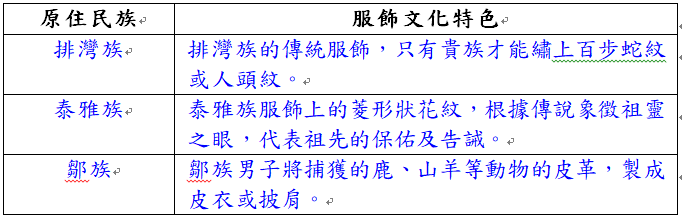 2.各組派一位學生上臺報告。3.教師在分組報告完成後，給予回饋與建議。四、統整教師透過以下問題讓學生建構本節課的學習重點：1.原住民族服飾文化的由來？2.原住民族服飾文化的特殊性？活動二：不同時期的服飾選擇（40分鐘）一、引起動機1.教師播放簡報「早期人們服飾」照片集錦，請學生想一想為何早期人們是這樣的服飾穿著。（例如：長袍馬褂、客家藍衫、旗袍。）二、閱讀與問答1.教師請學生閱讀課本第78〜79頁的課文與圖片。2.教師引導學生進行問答：(1)清代來臺灣開墾的移民，因工作勞動的需求，多穿著什麼？（漢衫及褲子。）(2)在重要節日時，大家會換上什麼樣的服飾？（男性會換上長袍馬褂，婦女穿上成套衫裙，有些服飾上則有精美刺繡。）(3)早期臺灣不生產布料，因此製作衣服所需的棉布、麻布等，多由哪裡進口？（由中國大陸進口。）(4)而生活在靠山區的客家族群，是如何製作便於勞動的客家藍衫？（以植物為染劑，選擇耐洗、耐用的布料染色後，剪裁而成。）(5)清帝國時期的閩南人，在較為正式的場合會穿著什麼服飾？（長袍馬褂。）(6)日治時期的臺灣，人們穿著的服飾選擇受到何種影響？（受到日本化與西化的影響。）(7)日治時期，隨著西式教育發展，學生到校外參拜神社、參與團隊競賽或日常生活會穿著什麼？（由各級學校訂定校服規範，學生必須穿著制服。）三、共同討論與歸納1.教師以「不同的服飾文化」為主題，引導全班學生共同討論，並將討論結果記錄在附件六「學習策略小白板」上。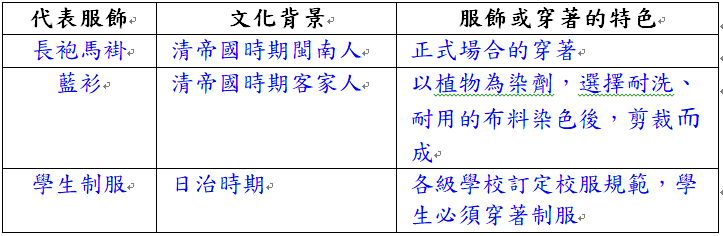 2.教師根據討論結果，給予回饋與建議。四、統整教師透過以下問題讓學生建構本節課的學習重點：1.臺灣早期人們服飾有哪些特殊性？2.日治時期的服飾文化對臺灣日後服飾穿著的影響？平時上課表現口頭評量習作評量【多元文化教育】多E3 認識不同的文化概念，如族群、階級、性別、宗教等。多E6 了解各文化間的多樣性與差異性。第十三週第四單元族群文化的多元與融合第二課臺灣的服飾融合哪些文化？社-E-B3 體驗生活中自然、族群與文化之美，欣賞多元豐富的環境與文化內涵。社-E-C3 了解自我文化，尊重與欣賞多元文化，關心本土及全球議題。活動三：現今多元融合的服飾（120分鐘）一、引起動機1.教師請同學想一想並發表走在路上看到大家的穿著、服飾有哪些。（T恤、牛仔褲、個性服裝等。）二、閱讀與問答1.教師請學生閱讀課本第80頁的課文與圖片。2.教師引導學生進行問答：(1)今日臺灣街頭有各式多元的服飾選擇，可能是什麼原因？（可能是來臺的新住民或移工，穿著傳統服飾慶祝重要節日。）(2)隨著各族群間的交流日趨頻繁，服裝款式更發展出跨文化的設計，說說看你知道的有什麼？（印有日本動漫圖案的T恤、中式旗袍結合西式婚紗，或是將傳統客家印花布料製成頭巾等。）(3)在臺灣，我們會看到新住民穿著穆斯林傳統服飾做禮拜，對於不同的服飾文化我們該有什麼樣的態度？（尊重不同文化及不同服飾穿著。）三、共同討論與歸納1.教師讓學生分組，討論現今多元且豐富的服飾穿著。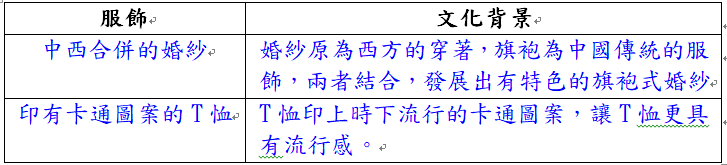 2.教師根據討論結果，給予回饋與建議。四、習作習寫1.完成習作第四單元2「原住民族傳統服飾的時尚美學」。五、統整教師透過以下問題讓學生建構本節課的學習重點：1.臺灣現今的服飾文化是如何？2.我們該用何種態度來面對多元服飾文化？平時上課表現口頭評量習作評量【多元文化教育】多E3 認識不同的文化概念，如族群、階級、性別、宗教等。多E6 了解各文化間的多樣性與差異性。第十四週第四單元族群文化的多元與融合第三課臺灣流行音樂與文化的關聯？社-E-B2 認識與運用科技、資訊及媒體，並探究其與人類社會價值、信仰及態度的關聯。社-E-B3 體驗生活中自然、族群與文化之美，欣賞多元豐富的環境與文化內涵。社-E-C3 了解自我文化，尊重與欣賞多元文化，關心本土及全球議題。活動一：聽見不同時代的流行音樂（80分鐘）一、引起動機1.教師播放不同時期的音樂數首，請學生認真欣賞。2.問答：(1)說說看，不同時期的流行音樂帶來什麼感覺？（例如：鄧雨賢時期的音樂感覺是壓抑的，不像現今的流行音樂自由又奔放。）(2)音樂創作者所處的年代跟創作的歌曲有關係嗎？（有，像是梅花的歌詞與旋律，與當時激勵人民要有愛國情操是有關連性的。）二、閱讀與問答1.教師請學生閱讀課本第82〜83頁的課文與圖片。2.教師引導學生進行問答：(1)日本統治時期，西式音樂被列入學校教育，臺灣出現第一家唱片公司，培育專業歌手及詞曲創作者，像是哪一位創作者呢？（例如:鄧雨賢，他創作的歌曲傳唱至今已成為經典。）(2)戰後，臺灣與美國有密切的合作關係，美國流行文化也隨之傳入，西洋歌曲受到許多年輕人喜愛。當時有哪些元素融入的音樂呢？（當時，兩岸之間處於軍事對立，政府為培養人民愛國精神，因此推廣愛國歌曲，使其也成為當時的流行音樂。）(3)解嚴後，臺語歌曲為何開始展現了不同風貌？（解嚴後，臺灣社會與文化的開放，對傳統臺語歌曲產生影響，有的融入搖滾音樂，有的提出對社會的批判，有的唱出對鄉土的思念，臺語歌開始展現了不同風貌。）(4)近年來臺灣流行音樂的趨勢為何？（隨著臺灣經濟的改善，流行音樂成為社會大眾關注的娛樂，臺灣的歌手、樂團與偶像團體，無論詞曲創作或演唱，都曾是華人地區流行音樂的指標，除傳唱度高，在各大音樂平臺也有很高的點閱率。）(5)鄧雨賢與唱片公司合作，創作出哪些知名的歌曲？（四季紅、月夜愁、望春風、雨夜花。）(6)以中華民國的國花「梅花」為主題，編寫成愛國歌曲梅花，其目的為何？（激發民眾的愛國心。）(7)本土新音樂的時代，臺語歌曲蓬勃發展，請舉例說明有哪些特色。（林強的向前走將搖滾融入臺語歌，打破傳統臺語歌的悲情曲風，以輕快的旋律、充滿抱負的歌詞讓人耳目一新。）(8)請舉出現今華語流行的代表歌手。（例如：周杰倫、蔡依林。）三、分組查詢與報告1.教師發給各組1張A4紙，各組選擇一個時代背景，蒐集資料或上網查詢，將背景特色及代表歌手、歌曲討論後寫下。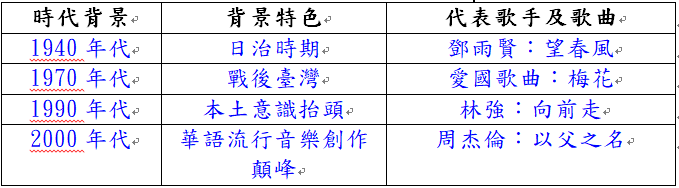 2.各組派一位學生上臺報告。3.教師在分組報告完成後，給予回饋與建議。四、統整教師透過以下問題讓學生建構本節課的學習重點：1.不同時期的生活背景是否會創作出不同的流行音樂？活動二：生活中音樂的多樣選擇（40分鐘）一、引起動機1.播放現今流行的音樂，並請同學發表自己喜愛的流行音樂是什麼？（例如：韓國偶像團體的流行歌曲、華語流行音樂、西洋流行音樂。）二、閱讀與問答1.教師請學生閱讀課本第84～85頁的課文與圖片。2.教師引導學生進行問答：(1)臺灣現今的流行音樂，融入不同的語言、族群與文化，展現出更多元豐富的作品，請舉例說明。（例如：原住民歌手以族語創作音樂，分享原住民族文化；流行音樂歌手以西方嘻哈音樂的節奏及押韻特色，創作出不同的臺語歌，受到更多族群喜愛；新生代樂團融合多種語言，同時搭配中、西方樂器，展現出音樂的包容性與多變風格。）(2)臺灣每年規模最大的音樂獎項活動「金曲獎」，隨著社會的變遷與開放，做了什麼樣的調整與改變？（金曲獎從最早以華語歌曲競賽為主，陸續增加臺灣本土語言音樂、傳統音樂、戲曲表演等不同類型的音樂獎項。）(3)目前各種影音平臺，都可以同步播放日本、韓國、西洋等國際流行音樂，這在音樂文化上具有什麼意義呢？（反映出臺灣的音樂已從主流的華語，走向不同族群與文化，共同發展與相互學習，並融合在民眾的各種生活情境中。）三、共同討論與歸納1.教師讓學生分組，分享同學喜愛的流行音樂。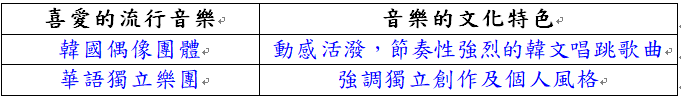 2.教師根據討論結果，給予回饋與建議，並強調臺灣流行音樂已走向不同族群與文化，共同發展與相互學習，並融合在民眾的各種生活情境中。四、習作習寫1.完成習作第四單元3「聽見不同時期的生活」。五、統整教師透過以下問題讓學生建構本節課的學習重點：1.現今臺灣流行音樂的趨勢？2.透過多元流行音樂的發展，我們可以學習到什麼？平時上課表現口頭評量習作評量【多元文化教育】多E3 認識不同的文化概念，如族群、階級、性別、宗教等。多E6 了解各文化間的多樣性與差異性。【環境教育】環E4 覺知經濟發展與工業發展對環境的衝擊。第十五週第五單元產業變遷與展望第一課臺灣品牌何時開始揚名國際？社-E-B2 認識與運用科技、資訊及媒體，並探究其與人類社會價值、信仰及態度的關聯。活動一：臺灣茶外銷世界的經濟奇蹟（80分鐘）一、引起動機1.教師播放臺灣吧影片「想找茶？來天龍國找我吧！」。2.影片網址：https://www.youtube.com/watch?v=fZXyRsbkLz0二、閱讀教師引導學生閱讀課本第90頁。三、讀圖1231.教師指導學生閱讀課本第90頁「亞洲主要茶區分布示意圖」。2.觀察茶樹的分布區域與緯度的關係。3.說說看，在北緯幾度之間，是茶樹分布較多的地方？你覺得這些地方的位置與氣候間有什麼關聯？（茶樹多分布在北緯20～30度間。此區域氣候溫暖，不過冷或過熱。）四、共同討論1.觀察課本第90頁圖「臺灣茶園分布圖」，請觀察臺灣茶園主要分布在什麼地形？（丘陵、山地。）2.請參考分布圖並上網查找適合茶樹生長的要素，並說明為什麼臺灣的地形與氣候很適合茶樹生長？（茶園土壤首需排水良好、表土深、土質疏鬆，而茶樹生長最適宜的平均溫度在18~25℃之間，低於5℃時，茶樹停止生長，高於40度時茶樹容易死亡；長期乾旱或年降雨量少於1,500公釐的地區，亦不適於茶樹的經濟栽培。因為臺灣有丘陵及山地，且位於北緯25度左右，氣候溫暖潮溼，利於茶樹生長。）3.北緯25度有那些知名茶種？（阿薩姆紅茶、雲南普洱茶、凍頂烏龍茶等。）4.臺灣在清帝國時期便已開始種植茶葉且聞名世界，當時為什麼要先賣到中國加工？（因為臺灣早期缺乏製茶工廠，需先賣到中國加工後再外銷至其他國家。）五、閱讀教師引導學生閱讀課本第91頁。六、讀圖1231.教師指導學生閱讀課本第91頁「茶、糖、樟腦出口值」。2.橫軸代表年分；縱軸代表出口值（萬兩）。仔細觀察茶、糖、樟腦出口的增減情形。（當時主要出口農產品為茶、糖、樟腦，而相較於糖與樟腦，茶葉在1870年代開始出口值大幅成長。）3.說說看，茶葉出口大幅成長的主要原因是什麼？（開港通商後，茶葉開始銷售到其他國家，福爾摩沙茶更成了世界著名的品牌。）七、共同討論1.臺灣的茶葉從什麼時候開始以「福爾摩沙茶（Formosa Tea）」銷售到世界各地？（開港通商後。）2.為什麼大稻埕在通商後變得繁榮熱鬧？（因為淡水港的通商使大稻埕成為重要的茶葉貿易集散中心。）3.到了日本統治期間，臺灣茶業的發展有哪些轉變？（在許多地方設置茶樹栽培實驗場，針對茶樹進行研究與改良。）4.南投縣魚池鄉在日治時期成功栽培了什麼茶種，並受到歐、美國家熱烈歡迎？（阿薩姆紅茶。）八、統整教師透過以下問題讓學生自己建構本節課的學習重點：1.哪些因素使臺灣茶成為外銷世界的經濟奇蹟？活動二：臺灣茶的轉變與創新（40分鐘）一、複習與引起動機1.教師播放臺灣吧影片「臺灣第一個經濟奇蹟！？臺灣茶外銷全世界的秘密！」。2.影片網址：https://www.youtube.com/watch?v=GbD7HjavcA4二、閱讀教師引導學生閱讀課本第92～93頁。三、讀圖1231.教師指導學生閱讀課本第92頁「茶葉進口量、出口量」。2.橫軸代表年分；縱軸代表茶葉進、出口量（百萬公斤）。請觀察茶葉進口量與出口量的趨勢變化。（臺灣茶葉外銷量下降，由茶葉出口國轉為茶葉進口國。）3.說說看，為什麼會有這樣的轉變？（因為臺灣工人薪資提高，茶葉生產成本增加，難以與其他國家競爭，逐漸失去外銷優勢。）四、問答1.臺灣為什麼開始發展高山茶？（日治後期，臺灣因戰爭而出現糧食短缺的問題，許多茶農改種糧食作物。戰後因人口增加，原本種植茶葉的丘陵成為居住地，茶葉的種植因此轉而前往高山地區，開始發展高山茶。）2.阿里山高山茶有哪些特色？（因海拔高且雨量充沛，茶葉帶有清新花香。）3.為什麼行政院農委會要推動茶葉產銷履歷制度？（近年來人們開始重視養生與環保，強調有機、無農藥的茶葉產品愈來愈多，而產銷履歷制度能結合有機、產地證明與農藥檢測標章，健全茶產業發展。）4.臺灣有哪些與茶相關的產業或活動？（瑞竹國小推動小小茶藝師培訓課程，教導學童如何泡茶與茶道文化；貓空地區的休閒茶館吸引民眾前往品茶。）五、共同討論與發表1.請上網查找，除了阿里山之外，臺灣還有哪些高山也種植高山茶。（杉林溪、大禹嶺、福壽山、梨山等。）2.請分組討論日常生活中有哪些茶飲料或相關商品？你嘗試過哪些呢？（便利商店罐裝茶飲、手搖飲、茶餐廳等。）3.請分組討論臺灣茶產業如何走向高品質、精緻化的路線，且能陸續推廣至國際？請將資料整理後上臺發表。（各地茶農發展具在地特色的茶種並透過比賽打響名號；透過產銷履歷制度建立品牌形象；罐裝茶飲與手搖飲商店的普及。）六、統整教師透過以下問題讓學生自己建構本節課的學習重點：1.臺灣茶產業透過哪些方式轉變與創新？平時上課表現口頭評量【環境教育】環E4 覺知經濟發展與工業發展對環境的衝擊。第十六週第五單元產業變遷與展望第一課臺灣品牌何時開始揚名國際？、第二課臺灣如何成為世界的科技島？社-E-B2 認識與運用科技、資訊及媒體，並探究其與人類社會價值、信仰及態度的關聯。活動三：與世界相連的臺灣產品（40分鐘）一、閱讀教師引導學生閱讀課本第94頁。二、共同討論1.除了茶葉外，臺灣還有哪些外銷農產品？（蘭花、香蕉、臺灣鯛等。）2.這些農產品運用哪些方式使臺灣有更多外銷機會？（品種改良、檢測認證與儲存設備改進等。）3.臺灣農產品主要出口到哪些國家？（中國、日本、美國、越南、泰國等。）4.請參考課本第94頁，挑選一個例子，分組討論並說明臺灣產品為何能躍上世界舞臺。（臺灣香蕉，因為通過農委會的農業規範優良認證，獲得日本肯定，被選為東京奧運選手村的食材。）三、探究社會有絕招1.教師說明情境。2.教師引導學生完成探究活動步驟。(1)發現問題：從茶到臺灣鯛，臺灣農業在各個面向都經歷了許多變化。請以課本提到的一項產品為例，探究這項產品從過去到現在的發展歷程？(2)蒐集資料：我們這組用哪些方法蒐集與問題有關的資料？（翻閱課本、上網搜尋、查找書籍、戶外調查、其他方式。）(3)擬定策略：請將蒐集到的資料，透過附件六「學習策略小白板」，繪製成T表或流程圖。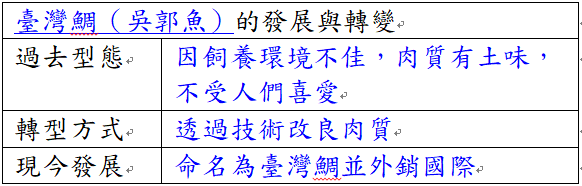 (4)行動省思：透過上方活動，我們知道了臺灣農產轉型的歷程。你也可以再想一想，除了課本提到的，還有哪些農業改良的例子嗎？四、統整教師透過以下問題讓學生自己建構本節課的學習重點：1.臺灣農產透過哪些方式轉型並與世界相互連結？活動一：高科技產業關鍵性地位（40分鐘）一、引起動機1.請學生事先查詢資料，回家詢問家中長輩（爺爺、奶奶、爸爸、媽媽、哥哥或姐姐）使用過哪些手機，並查詢手機演變史（也可以自訂搜尋主題，與資訊科技有關即可），把資料帶至課堂中，與小組共同整理出科技的進展，進而察覺科技的發展與進步。 2.了解資訊科技的進步後，教師引導提問，請學生思考他們對臺灣的高科技產業有哪些印象。二、閱讀教師引導學生閱讀課本第96～97頁。三、共同討論1.中華民國治理臺灣後，為什麼選擇高科技產業作為未來發展？（因臺灣資源有限。）2.政府透過哪些方式發展高科技產業？（在民國69年設立科學園區，輔導廠商發展高科技產業，鼓勵企業投資與研發。）3.產業升級後，政府還做了哪些措施加速臺灣高科技產業的發展？（推動教育改革廣設大學，提升整體國民的素質與能力；鼓勵大學與企業合作，培育科技產業所需人才。）4.觀察高科技產業聚落圖，請說明你有哪些發現？（臺灣第一座科學工業園區在新竹設立；臺灣高科技廠商從事代工也從事相關產品的研發；新竹科學園區鄰近有國立清華大學與國立陽明交通大學等學校，設立相關學院與科系，培育了許多理工人才。）5.國際知名大廠與臺灣簽署跨國計畫，共同研發哪些具實用價值與創新技術的產品？（研發超小體積的晶片，運用在手機、汽車與醫療器材等商品。）6.臺灣高科技產業有哪些商品持續在世界舞臺發光？（晶圓市占率世界第一；臺灣的宏碁、華碩為世界前6大筆電品牌。）7.分組與同學討論，你看過或使用過哪些臺灣品牌的高科技產品？（筆電、手機等。）四、統整教師透過以下問題讓學生自己建構本節課的學習重點：1.臺灣為什麼能夠成為世界的科技島？活動二：高科技產業的影響與轉變（40分鐘）一、閱讀教師引導學生閱讀課本第98～99頁。二、讀圖1231.教師指導學生閱讀課本第98頁「高科技產業每年平均工時」。2.橫軸為國家名稱；縱軸為每年平均工時（小時）。請觀察不同國家高科技產業的工時長短。（臺灣的每年平均工時為2071小時，高出其他國家許多。）3.說說看，你認為較長的工時為臺灣創造哪些效益，又會造成什麼問題？（使生產線能24小時不停運作，提高生產效能。但因此造成勞工過勞問題。）三、共同討論與發表1.高科技產業如何為臺灣帶來經濟成長？（例如：臺灣晶片的出口值占總出口值的近四成，是臺灣出口的主力。）2.高科技產業對社會造成哪些問題？（因24小時運轉的生產線，勞工工時相對拉長，可能產生過勞問題。）3.想一想，過勞問題應該如何處理和解決？（督促政府與相關單位共同重視和改善。）4.高科技產品的生產對環境有哪些影響？請分組討論後上臺發表。（生產過程需使用大量的水與能源，對天然資源有限的臺灣造成負擔，民生用水與供電也可能產生影響。建造高科技產業工廠需要大片土地，也可能使林地、農地或動物棲息地減少。生產過程所排放的廢水與廢氣，如果沒有妥善處理，對環境將造成嚴重破壞。）5.目前有高科技廠商運用哪些方式，達到永續發展的目標？（使用綠能科技，打造節能、減碳與低汙染的生產線，例如：認購綠電或自行興建綠能發電設施、以再生水廠將工業廢水重複利用，不搶民生用水且不造成環境汙染。）6.想一想，早期臺灣犧牲了生態環境，換來經濟上的發展。請思考如果回到過去，你會如何在經濟與環保間做選擇？（在開發的同時要更全面的考量環境資源的保護，並嚴格執行對於廢水、廢氣的處理與排放。）四、統整教師透過以下問題讓學生自己建構本節課的學習重點：1.臺灣高科技產業為社會與環境帶來哪些影響？平時上課表現口頭評量習作評量【環境教育】環E4 覺知經濟發展與工業發展對環境的衝擊。第十七週第五單元產業變遷與展望、第六單元時空採訪員第三課臺灣人口轉變對產業發展的影響？社-E-B2 認識與運用科技、資訊及媒體，並探究其與人類社會價值、信仰及態度的關聯。社-E-B1 透過語言、文字及圖像等表徵符號，理解人類生活的豐富面貌，並能運用多樣的表徵符號解釋相關訊息，達成溝通的目的，促進相互間的理解。活動一：少子化社會的產業轉變（40分鐘）一、引起動機1.教師引導學生觀察課本第100頁下方圖表「臺灣人口年齡比例」，並鼓勵學生表達從圖表看到了哪些訊息。2.教師統整並補充說明：此圖表說明臺灣老年人口預估比例會愈來愈高、幼年人口和青壯年人口比例會愈來愈低。二、問題與討論教師引導學生閱讀課本第100～101頁課文及圖片，並回答下列問題。1.目前臺灣人口結構遇到哪些問題？（臺灣人口面臨少子化危機。）2.少子化會造成哪些問題？（勞動人口將愈來愈少。）3.因應少子化危機，政府做了哪些事情？（推出獎勵生育的政策、延後退休政策、引進外籍移工等。）4.除了政府推出的政策外，民眾透過哪些事項應對人力短缺的狀況？（農民利用科技幫助耕種、工廠導入自動化設備生產產品、服務業使用智慧科技設備打造無人商店或旅館等。）三、觀賞影片與討論教師播放「臺灣步入高齡社會 動畫大數據剖析生活趨勢」，請學生專心觀看，結束後進行討論。https://www.youtube.com/watch?v=1HDvWjjEikc1.2016年，約幾個年輕人要養一個老人？（大約5.6個年輕人要養1個老人。）2.2031年，預估幾個年輕人要養一個老人？（大約2.6個年輕人要養1個老人。）3.2061年，預估幾個年輕人要養一個老人？（大約1.3個年輕人要養1個老人。）4.年輕人口的負擔將會發生什麼狀況？（年輕人的負擔將愈來愈大。）5.年輕人口的負擔愈來愈大，你有什麼感受？（請學生依實際情形作答。）四、統整教師透過以下問題讓學生建構本節課的學習概念：1.因應少子化現象，未來哪些人力工作可能會被科技取代？活動二：高齡社會的產業創新（40分鐘）一、引起動機1.教師引導學生觀察課本第102頁下方圖表，並鼓勵學生表達從中看到了哪些訊息。2.教師統整並補充說明：此圖表說明臺灣老年人口預估比例會愈來愈高，民國107年臺灣已成為高齡社會。二、問題與討論教師引導學生閱讀課本第102～103頁課文及圖片，並回答下列問題。1.老年人口比例到達7%，稱為什麼？（高齡化社會。）2.老年人口比例到達14%，稱為什麼？（高齡社會。）3.老年人口比例20%以上，稱為什麼？（超高齡社會。）4.目前臺灣是哪一種社會型態？（高齡社會。）5.臺灣進入高齡社會後，出現了哪些現象？（對無障礙環境與長期照護的需求增加。）6.因應高齡社會，出現哪些科技產品？（智慧手錶；可以即時監測長輩的健康狀態；GPS定位手錶可以預防失智長輩走失；智慧語音系統讓視力退化或行動不便的長輩能輕鬆操作電器設備。）三、統整教師透過以下問題讓學生建構本節課的學習概念：1.家中長輩使用過哪些智慧科技？如果你是科學家或商人，你還希望研發出什麼商品來幫助長輩？活動一：回顧與感受（40分鐘）一、複習舊經驗教師引導學生閱讀目次頁，以及本學年學過的各個單元，請學生回想並回答下列問題：1.如果我們想穿梭時空，回到過去某個時代，過去這一年所學的單元中，有哪些學到的內容是相關連的？（例如：(1)臺灣！我的家：臺灣史前時代的文化與特色。(2)考古傳說見臺灣、臺灣登上世界舞臺、移墾臺灣的拓荒者、太陽旗下的統治、走向自由民主之路：認識許多影響臺灣的事件與人物。(3)走向自由民主之路：了解臺灣民主政治的發展。(4)族群文化的多元與融合：學習了臺灣多元的族群與文化。2.如果要用簡單的關鍵詞，替這些單元寫下特別有印象的內容，你會寫下什麼？（例如：(1)臺灣！我的家：世界地圖、臺灣地圖、氣候、氣象災害、洋流、烏魚文化、關鍵位置、海洋國家等。(2)考古傳說見臺灣：火、貝塚、就地取材、狩獵、農業、鐵器、干欄式房屋、臺灣玉、玻璃珠、與自然共存、我們的共享文化等。(3)臺灣登上世界舞臺：航海技術、熱蘭遮堡、普羅民遮城、鹿皮、國姓爺鄭成功、營、新港文書、紅毛城、虱目魚、孔子廟、媽祖、基督教等。(4)移墾臺灣的拓荒者：渡臺限制、械鬥、民變、水圳、市街興起、一府二鹿三艋舺、開港通商、沈葆楨、劉銘傳、治理政策轉為積極、西式砲臺、鐵路、電報、現代化發展、平埔族、霧峰林家、大家族、漢人文化、書院、斯文豪、約翰湯姆生、馬雅各、馬偕等。(5)臺灣山海變奏曲：板塊擠壓、侵蝕作用、平原、盆地、丘陵、台地、山林、海岸地形、土地過度開發、保護海岸資源等。(6)太陽旗下的統治：殖民統治、警察制度、公共衛生醫療、專賣制度、小學校、公學校等。(7)走向自由民主之路：二二八事件、戒嚴、解嚴、社會改革、民間團體等。(8)交通與區域的發展：公路、鐵路、海空運、北中南東等。(9)族群文化的多元與融合：米食文化、原住民族的傳統服飾、清帝國時期的人民服飾、日治時期不同的服飾選擇、動漫T恤、客家頭巾、流行音樂與金曲獎等。(10)產業變遷與展望：福爾摩沙茶、阿薩姆紅茶、手搖飲、臺灣鯛、新竹科學園區、晶圓、筆電、少子化、無人商店、高齡社會、智慧科技等。）二、探索感興趣的主題1.教師引導學生將關鍵詞寫在便條紙或紙卡上，並將這些關鍵詞排在各組的桌上。2.每位學生從裡頭挑選最感興趣或還想再了解的3～5個主題，做上記號。3.小組內輪流分享，讓每位學生描述自己挑選的1～2個主題，以及感到有興趣或好奇的地方在哪裡。4.各組挑選一個重複性最高的主題。三、統整課堂中學過的主題都與我們的生活息息相關，我們可以挑選感興趣的主題，透過資料的查詢與閱讀，去做延伸學習。平時上課表現口頭評量【環境教育】環E4 覺知經濟發展與工業發展對環境的衝擊。【多元文化教育】多E3 認識不同的文化概念，如族群、階級、性別、宗教等。【閱讀素養教育】閱E6 發展向文本提問的能力。第十八週第六單元時空採訪員社-E-B1 透過語言、文字及圖像等表徵符號，理解人類生活的豐富面貌，並能運用多樣的表徵符號解釋相關訊息，達成溝通的目的，促進相互間的理解。活動二：我感興趣的人物（40分鐘）一、分組討論教師引導學生以分組方式閱讀課本第109頁，回答下列問題：1.如果能夠穿梭時空，你想訪問誰？（例如：與荷蘭人海戰時的鄭成功、來臺傳教的馬偕醫師、水牛群像的作者黃土水、長濱文化的人類、皇民化運動時的民眾等。）二、摘要整理各組可以透過小組投票或其他方式，選出一位想要訪問的對象，並簡單發表。活動三：蒐集資料（80分鐘）一、閱讀與問答教師引導學生閱讀課本第110頁，回答下列問題：1.課本中提到可以從哪些角度認識受訪者？（例如：  人-他是誰？  事-他當時經歷了什麼事？  時-他生活在什麼時代？  地-他身處的環境狀況是如何？  物-和他有關的物品是什麼？）二、實作教師引導學生小組分工，利用電腦、平板或其他數位資源，實際上網查找相關資料。三、摘要整理教師引導學生參考課本第111頁下方表格，將查到的資料整理出來。（例如：）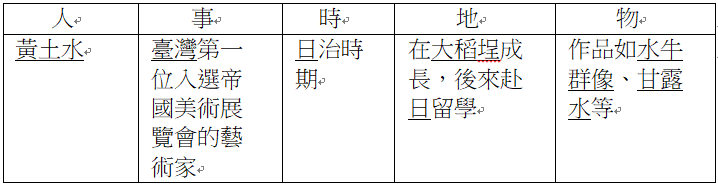 平時上課表現口頭評量【多元文化教育】多E3 認識不同的文化概念，如族群、階級、性別、宗教等。【閱讀素養教育】閱E6 發展向文本提問的能力。第十九週第六單元時空採訪員社-E-B1 透過語言、文字及圖像等表徵符號，理解人類生活的豐富面貌，並能運用多樣的表徵符號解釋相關訊息，達成溝通的目的，促進相互間的理解。活動四：我想知道的事（120分鐘）一、整理資料擬訂題目1.教師引導學生閱讀課本第112～113的內容，依據整理的資料擬訂出題目。二、將問題分類1.教師引導學生將問題進行分類。（例如：詢問他發生什麼事、詢問他的感覺、詢問他的看法、其他等。）三、角色扮演1.和小組同學進行角色扮演，一人負責提問，一人負責扮演受訪者。平時上課表現口頭評量【多元文化教育】多E3 認識不同的文化概念，如族群、階級、性別、宗教等。【閱讀素養教育】閱E6 發展向文本提問的能力。第二十週【評量週】第六單元時空採訪員社-E-B1 透過語言、文字及圖像等表徵符號，理解人類生活的豐富面貌，並能運用多樣的表徵符號解釋相關訊息，達成溝通的目的，促進相互間的理解。活動五：時空記者會（120分鐘）一、分組發表各組上臺發表。二、討論1.發表結束後，教師引導各組學生回答下列問題：(1)在聆聽過程中，我印象最深刻的是哪位人物？  （例如：黃土水。）(2)我觀察到的小組用哪些項目進行資料蒐集與報告？（例如：人、事、時、地、物。）(3)這個小組的呈現方式有哪些優點？（例如：時代背景清楚、人物圖片多、資料詳細、時間規畫恰當等。）(4)這個小組呈現方式有什麼可以再改進更好的？（例如：文字資料內容更簡潔、字體更大更清楚、作品或故事介紹可以更明確等。）2.教師引導學生將列出的建議與優點寫在便條紙上，回饋給報告的組別。3.各組可以將規畫單貼在布告欄，供同學們參觀。三、統整教師整理各組的優點與建議，歸納出發表的相關事宜：1.透過分組討論與資料查找，可以學會有系統的規畫出有主題且可執行的方案。2.透過分組發表活動，可以有系統的呈現資料，未來更可以針對自己感興趣的部分去做延伸與學習，後續再根據自己的興趣、其他學習主題，了解更多歷史上的人物。平時上課表現口頭評量【多元文化教育】多E3 認識不同的文化概念，如族群、階級、性別、宗教等。【閱讀素養教育】閱E6 發展向文本提問的能力。